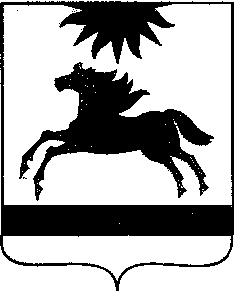 ЧЕЛЯБИНСКАЯ ОБЛАСТЬСОБРАНИЕ ДЕПУТАТОВАРГАЯШСКОГО МУНИЦИПАЛЬНОГО РАЙОНАРЕШЕНИЕВ соответствии с Бюджетным кодексом Российской Федерации, Решением Собрания депутатов Аргаяшского муниципального района от 12.10.2022 № 290 «Об утверждении положения о бюджетном процессе в Аргаяшском муниципальном районе», Уставом Аргаяшского муниципального районаСобрание депутатов Аргаяшского муниципального района РЕШАЕТ:Статья 1. Основные характеристики районного бюджета на 2023 год и на плановый период 2024 и 2025 годов1. Утвердить основные характеристики бюджета Аргаяшского муниципального района на 2023 год:1) прогнозируемый общий объем доходов бюджета Аргаяшского муниципального района в сумме  2446089,7 тыс. рублей, в том числе безвозмездные поступления от других бюджетов бюджетной системы Российской Федерации в сумме 1921051,7 тыс. рублей;2) общий объем расходов бюджета Аргаяшского муниципального района в сумме 2446089,7 тыс. рублей.3) объем дефицита бюджета Аргаяшского муниципального района в сумме 0,0 тыс. рублей.2. Утвердить основные характеристики бюджета Аргаяшского муниципального района на плановый период 2024 и 2025 годов:1) прогнозируемый общий объем доходов бюджета Аргаяшского муниципального района на 2024 год в сумме 2338362,9 тыс. рублей, в том числе безвозмездные поступления от других бюджетов бюджетной системы Российской Федерации в сумме 1786056,4 тыс. рублей, и на 2025 год в сумме 1897403,8 тыс. рублей, в том числе безвозмездные поступления от других бюджетов бюджетной системы Российской Федерации в сумме 1320784,8 тыс. рублей;2) общий объем расходов бюджета Аргаяшского муниципального района на 2024 год в сумме 2338362,9 тыс. рублей, в том числе условно утвержденные расходы в сумме 32822,3 тыс. рублей и на 2025 год в сумме 1897403,8 тыс.рублей, в том числе условно утвержденные расходы в сумме 54385,7  тыс.рублей;3) объем дефицита бюджета Аргаяшского муниципального района на 2024 год в сумме 0,0 тыс. рублей, и на 2025 год в сумме 0,0 тыс. рублей.Статья 2.	Нормативы распределения доходов между бюджетом Аргаяшского муниципального района и  бюджетами поселений на 2023 год и на плановый период 2024 и 2025 годовУтвердить нормативы распределения доходов  между бюджетом Аргаяшского муниципального района и  бюджетами поселений на 2023 год и на плановый период 2024 и 2025 годов согласно приложению 1.Статья 3. Нормативы перечисления части прибыли муниципальных унитарных предприятий в доход бюджета Аргаяшского муниципального района1. Установить, что 50 процентов прибыли муниципальных унитарных предприятий Аргаяшского муниципального района, остающихся после уплаты ими налогов, сборов и иных обязательных платежей зачисляется в соответствии с положением в бюджет Аргаяшского муниципального района.2. Установить срок перечисления части прибыли в бюджет Аргаяшского муниципального района по итогам года не позднее 15 мая года, следующего за отчетным.Статья 4.	Бюджетные ассигнования на 2023 год и на плановый период 2024 и 2025 годов 1. Утвердить общий объем бюджетных ассигнований на исполнение публичных нормативных обязательств на 2023 год в сумме 135310,9 тыс. рублей, на 2024 год в сумме 138522,0 тыс. рублей и на 2025 год в сумме 143112,0 тыс.рублей.2. Утвердить:1) распределение бюджетных ассигнований по целевым статьям (муниципальным программам Аргаяшского муниципального района и непрограммным направлениям деятельности) группам видов расходов, разделам и подразделам классификации расходов бюджетов бюджетной системы Российской Федерации (далее – классификация расходов бюджетов) на 2023 год и на плановый период 2024 и 2025 годов согласно приложению 2;2) ведомственную структуру расходов бюджета Аргаяшского муниципального района на 2023 год и на плановый период 2024 и 2025 годов согласно приложению 3;3) распределение бюджетных ассигнований по разделам и подразделам классификации расходов бюджетов на 2023 год и на плановый период 2024 и 2025 годов согласно приложению 4.Статья 5.	Особенности исполнения бюджета Аргаяшского муниципального района в 2023 году и плановом периоде 2024 и 2025 годов1. Установить в соответствии с пунктом 86 решения Собрания депутатов Аргаяшского муниципального района «О бюджетном процессе в Аргаяшском муниципальном районе» основанием для внесения изменений в показатели сводной бюджетной росписи бюджета Аргаяшского муниципального района является распределение зарезервированных в составе утвержденных статьей 5 настоящего решения:1) бюджетных ассигнований, предусмотренных по целевой статье «Резервный фонд администрации Аргаяшского муниципального района» подраздела «Резервные фонды» раздела «Общегосударственные вопросы» классификации расходов бюджетов, на финансовое обеспечение непредвиденных расходов, в том числе на проведение аварийно-восстановительных работ и иных мероприятий, связанных с ликвидацией последствий стихийных бедствий и других чрезвычайных ситуаций, а также на иные мероприятия, предусмотренные Порядком использования бюджетных ассигнований резервного фонда администрации Аргаяшского муниципального района, утвержденным администрацией Аргаяшского муниципального района;2) бюджетных ассигнований, предусмотренных по целевой статье «Выполнение налоговых обязательств» подраздела «Общеэкономические вопросы» раздела «Национальная экономика» классификации расходов бюджетов, на уплату налога на имущество организаций, земельного и транспортного налогов главными распорядителями средств районного бюджета и районными казенными учреждениями, а также районными бюджетными учреждениями в отношении закрепленного за ними недвижимого и особо ценного движимого имущества;3) бюджетных ассигнований, предусмотренных по целевой статье «Выполнение других обязательств государства» подраздела «Другие общегосударственные вопросы» раздела «Общегосударственные вопросы» классификации расходов бюджетов, на исполнение судебных решений по искам к Аргаяшскому муниципальному району, удовлетворяемых за счет казны Аргаяшского муниципального района;4) бюджетных ассигнований, предусмотренных по целевой статье «Мероприятия по обеспечению  своевременной и полной выплаты заработной платы» подраздела «Социальное обеспечение населения» раздела «Социальная политика», на обеспечение своевременной и полной выплаты заработной платы.2. Установить в соответствии со статьей 87 решения Собрания депутатов Аргаяшского муниципального района «О бюджетном процессе в Аргаяшском муниципальном» следующие дополнительные основания для внесения изменений в показатели сводной бюджетной росписи бюджета Аргаяшского муниципального района:1) принятие администрацией Аргаяшского муниципального района решений по перераспределению бюджетных ассигнований на финансовое обеспечения мероприятий, связанных с предотвращением влияния ухудшения геополитической и экономической ситуации на развитие отраслей экономики, с профилактикой и устранением последствий распространения коронавирусной инфекции; 2) изменение бюджетной классификации Российской Федерации, в том числе для отражения межбюджетных трансфертов из федерального и областного бюджета;3) принятия администрацией Аргаяшского муниципального района решений о перераспределении бюджетных ассигнований, предусмотренных по разделам «Общегосударственные вопросы», «Национальная безопасность и правоохранительная деятельность», «Национальная экономика», «Жилищно-коммунальное хозяйство», «Охрана окружающей среды», «Образование», «Культура и кинематография»,  «Социальная политика», «Физическая культура и спорт»  между кодами классификации расходов бюджетов и (или) между главными распорядителями средств бюджета Аргаяшского муниципального района;4) принятие администрацией Аргаяшского муниципального района решений об утверждении муниципальных  программ Аргаяшского муниципального района, а также о внесении изменений в муниципальные программы Аргаяшского муниципального района;5) принятие администрацией Аргаяшского муниципального района решений о перераспределении бюджетных ассигнований на поддержку мер по обеспечению сбалансированности местных бюджетов на предоставление субсидий местным бюджетам и увеличение расходов бюджета Аргаяшского муниципального района по разделам классификации расходов бюджетов, предусмотренным структурой расходов бюджета Аргаяшского муниципального района, в пределах указанных ассигнований;6) поступление в доход бюджета Аргаяшского муниципального района средств, полученных районных казенных учреждений от добровольных пожертвований;7) поступление в доход бюджета Аргаяшского муниципального района средств, полученных районных казенных учреждений в возмещение ущерба при возникновении страховых случаев;8) издание приказа финансовым управлением Аргаяшского муниципального района о сокращении предоставления межбюджетных трансфертов из бюджета Аргаяшского муниципального района в случаях, установленных законодательством Российской Федерации;9) увеличение бюджетных ассигнований сверх общего объема бюджетных ассигнований, утвержденных настоящим Решением, за счет межбюджетных трансфертов из федерального и областного бюджета, имеющих целевое назначение, фактически полученных при исполнении бюджета Аргаяшского муниципального района сверх утвержденных настоящим решением доходов;10) перераспределение бюджетных ассигнований, предусмотренных главному распорядителю средств бюджета Аргаяшского муниципального района на финансовое обеспечение выполнения работ (оказание услуг) муниципальными учреждениями, в том числе в форме субсидий на финансовое обеспечение выполнения ими муниципального задания, субсидий на иные цели, между подразделами классификации расходов бюджета.3. Установить, что размеры окладов денежного содержания муниципальных служащих Аргаяшского муниципального района подлежат увеличению (индексации) в сроки и размеры, установленные действующим законодательством.4. Установить, что доведение лимитов бюджетных обязательств на 2023 год и финансирование расходов в 2023 году осуществляется с учетом следующей приоритетности:1) оплата труда и начисления на оплату труда;2) предоставление субвенций и субсидий местным бюджетам, при расчете которых учитываются оплата труда и начисления на оплату труда;3) исполнение публичных нормативных обязательств;4) приобретение продуктов питания и оплата услуг по организации питания, медикаментов, ГСМ и расходных материалов  для учреждений бюджетной сферы в Аргаяшском муниципальном районе;5) ликвидация последствий чрезвычайных ситуаций;6) предоставление мер социальной поддержки отдельным категориям граждан;7) оплата коммунальных услуг и услуг связи, арендной платы за пользование помещениями, арендуемыми районными  казенными учреждениями;8) оплата работ и услуг по содержанию имущества и прочих работ и услуг;9) оплата транспортных услуг;10) уплата районными казенными учреждениями налогов и сборов в бюджеты бюджетной системы Российской Федерации.11) предоставление субсидий районным бюджетным учреждениям на финансовое обеспечение выполнения ими муниципальных заданий. Доведение лимитов бюджетных обязательств на 2023 год осуществляется в соответствии с распоряжениями администрации Аргаяшского муниципального района по иным направлениям расходов, не указанным в пунктах 1 - 11 настоящей части.Доведение лимитов бюджетных обязательств на плановый период 2024 года осуществляется в соответствии с распоряжениями администрации Аргаяшского муниципального района на осуществление закупок товаров, работ, услуг для обеспечения муниципальных нужд в размере, не превышающем объема предусмотренных настоящим решением на плановый период 2024 года бюджетных ассигнований. 5. Установить, что не использованные по состоянию на 1 января 2023 года межбюджетные трансферты, предоставленные из бюджета Аргаяшского муниципального района местным бюджетам в форме субвенций, субсидий и иных межбюджетных трансфертов, имеющих целевое назначение, подлежат возврату в бюджет Аргаяшского муниципального района в течение первых пятнадцати рабочих дней  2023 года.6. Установить, что средства в объеме остатков субсидий, предоставленных в 2022 году районным бюджетным учреждениям на финансовое обеспечение выполнения муниципальных заданий на оказание муниципальных услуг (выполнение работ), образовавшиеся в связи с недостижением установленных муниципальным заданием показателей, характеризующих объем муниципальных услуг (работ), подлежат возврату в бюджет Аргаяшского муниципального района.7. Установить, что казначейскому сопровождению с учетом  положений подпункта 61 пункта 1 статьи 2202 Бюджетного кодекса Российской Федерации подлежат:авансовые платежи и расчеты по муниципальным контрактам о поставке товаров, выполнении работ, оказании услуг, заключаемым на сумму от 50 000,0 тыс. рублей, которые предусматривают авансовые платежи в размере от 50 процентов суммы муниципального контракта;авансовые платежи и расчеты по контрактам (договорам) о поставке товаров, выполнении работ, оказании услуг, заключаемым на сумму от 50 000,0 тыс. рублей районными бюджетными и районными автономными учреждениями, которые предусматривают авансовые платежи в размере от 50 процентов суммы контракта (договора), за счет средств субсидий, предоставленных из бюджета Аргаяшского муниципального района указанным учреждениям;авансовые платежи и расчеты по контрактам (договорам) о поставке товаров, выполнении работ, оказании услуг, заключаемым исполнителями и соисполнителями в рамках исполнения указанных в абзацах втором и третьем настоящей части муниципальных контрактов (контрактов, договоров) о поставке товаров, выполнении работ, оказании услуг;бюджетные инвестиции юридическим лицам, а также неиспользованные по состоянию на 1 января 2023 года остатки указанных средств;авансовые платежи по контрактам (договорам) о поставке товаров, выполнении работ, оказании услуг, заключаемым получателями бюджетных инвестиций, указанных в абзаце пятом настоящей части, с исполнителями по контрактам (договорам), источником финансового обеспечения которых являются такие бюджетные инвестиции.Статья 6.	Субсидии юридическим лицам (за исключением субсидий районным муниципальным учреждениям), индивидуальным предпринимателям, физическим лицамСубсидии юридическим лицам (за исключением субсидий районным муниципальным учреждениям), индивидуальным предпринимателям, а также физическим лицам – производителям товаров, работ, услуг (за исключением субсидий, указанных в пунктах 6-8 статьи 78 БК РФ) предоставляются в случаях, установленных настоящим решением, если возможность их предоставления предусмотрена в структуре расходов бюджета Аргаяшского муниципального района, в иных нормативных правовых актах, муниципальных программах Аргаяшского муниципального района порядке, установленном администрацией Аргаяшского муниципального района и согласно приложению 5.Статья 7.	Использование в 2023 году отдельных неналоговых доходов бюджета Аргаяшского муниципального района Доходы бюджета Аргаяшского муниципального района, поступающие от платы за негативное воздействие на окружающую среду направляется на выявление и оценку объектов накопленного вреда окружающей среде и (или) организацию работ по ликвидации накопленного вреда окружающей среде в случае наличия на территории Аргаяшского муниципального района объектов накопленного вреда окружающей среде, а в случае их отсутствия - на иные мероприятия по предотвращению и (или) снижению негативного воздействия хозяйственной и иной деятельности на окружающую среду, сохранению и восстановлению природной среды, рациональному использованию и воспроизводству природных ресурсов, обеспечению экологической безопасности Статья 8.	Особенности установления отдельных расходных обязательств Аргаяшского муниципального района и использования бюджетных ассигнованийУстановить, что финансирование расходов на мероприятия, предусмотренные в составе разделов «Общегосударственные вопросы», «Национальная экономика», «Образование», «Культура и кинематография», «Социальная политика», «Физическая культура и спорт» (без учета мероприятий, предусмотренных муниципальными программами района) классификации расходов бюджетов, осуществляется в соответствии с перечнем, утверждаемым Главой района.Статья 9.	Верхний предел муниципального внутреннего долга. Объем расходов на обслуживания муниципального долга. 1. Установить верхний предел муниципального внутреннего долга:на 1 января 2024 года в сумме 0,0 тыс. рублей, в том числе верхний предел долга  по муниципальным гарантиям в сумме 0,0 тыс. рублей;на 1 января 2025 года в сумме 0,0 тыс. рублей, в том числе верхний предел долга  по муниципальным гарантиям в сумме 0,0 тыс. рублей;на 1 января 2026 года в сумме 0,0 тыс. рублей, в том числе верхний предел долга  по муниципальным гарантиям в сумме 0,0 тыс. рублей.2. Установить объем расходов на обслуживания муниципального долга на 2023 год в сумме 0,0 тыс. рублей, на 2024 год в сумме 0,0 тыс. рублей и на 2025 год в сумме 0,0 тыс. рублей.Статья 10.	Программы районных муниципальных гарантий, районных муниципальных внутренних и внешних заимствований1. Утвердить программу районных муниципальных гарантий в валюте Российской Федерации на 2023 год и плановый период 2024 и 2025 годов согласно приложению 6. 2. Утвердить программу районных муниципальных внутренних и внешних  заимствований на 2023 год и на плановый период 2024 и 2025 годов согласно приложению 7.Статья 11.	Источники внутреннего финансирования дефицита бюджета Аргаяшского муниципального районаУтвердить источники внутреннего финансирования дефицита бюджета Аргаяшского муниципального района на 2023 год и на плановый период 2024 и 2025 годов согласно приложению 8.Статья 12.	Межбюджетные трансферты, предоставляемые бюджетам сельских поселений Утвердить общий объем межбюджетных трансфертов, предоставляемых бюджетам сельских поселений из бюджета Аргаяшского муниципального района, в 2023 году в сумме 88567,7 тыс. рублей, в 2024 году в сумме 53232,6 тыс.рублей, в 2025 году в сумме 54075,8 тыс.рублей.2. Утвердить объем дотаций на выравнивание бюджетной обеспеченности сельских поселений в 2023 год в сумме 31041,5 тыс. рублей, в 2024 году в сумме 24833,2 тыс. рублей и в 2025 году в сумме 24833,2 тыс. рублей. 3. Утвердить методику расчета размера иных межбюджетных трансфертов на осуществление полномочий по вопросу - дорожная деятельность в отношении автомобильных дорог местного значения вне границ населенных пунктов в границах муниципального района бюджетам сельских поселений на 2023 год и на плановый период 2024 и 2025 годов согласно приложению 9.Утвердить норматив финансирования на единицу протяженности (1 км) на 2023 год в размере  28,0 тыс. рублей, на 2024 год в размере 29,0 тыс. рублей на 2025 год в размере 30,0 тыс. рублей.4. Утвердить методику расчета размера иных межбюджетных трансфертов на осуществление полномочий по вопросу - дорожная деятельность в отношении автомобильных дорог местного значения в границах населенных пунктов поселений бюджетам сельских поселений на 2023 год и на плановый период 2024 и 2025 годов согласно приложению 10.Утвердить норматив финансирования на единицу протяженности (1 км) на 2023 год в размере 29,0 тыс. рублей на 2024 год в размере 30,0 тыс. рублей на 2025 год в размере 31,0 тыс. рублей.5. Утвердить методику расчета размера иных межбюджетных трансфертов на осуществление полномочий по вопросу - организация в границах поселения электро-, тепло-, газо- и водоснабжения населения, водоотведения, снабжения населения топливом в пределах полномочий, установленных законодательством Российской Федерации на 2023 год и на плановый период 2024 и 2025 годов согласно приложению 11.6. Утвердить методику расчета размера иных межбюджетных трансфертов на осуществление полномочий по вопросу - организация ритуальных услуг и содержание мест захоронения на 2023 год и на плановый период 2024 и 2025 годов согласно приложению 12.7. Утвердить методику расчета размера иных межбюджетных трансфертов на осуществление полномочий по вопросу – участие в организации деятельности по накоплению и транспортировке твердых коммунальных отходов на 2023 год и на плановый период 2024 и 2025 годов согласно приложению 13.8. Утвердить методику расчета размера иных межбюджетных трансфертов на осуществление полномочий по вопросу - обеспечение проживающих в поселении и нуждающихся в жилых помещениях малоимущих граждан жилыми помещениями, организация строительства и содержания муниципального жилищного фонда, создание условий для жилищного строительства, а также иных полномочий органов местного самоуправления в соответствии с жилищным законодательством на 2023 год и на плановый период 2024 и 2025 годов согласно приложению 14.9. Утвердить распределение межбюджетных трансфертов бюджетам сельских поселений на 2023 год  и плановый период 2024 и 2025 годов согласно приложению 15.10. В случае если представительным органом сельского поселения принято решение об отказе от получения иных межбюджетных трансфертов из бюджета Аргаяшского муниципального района, соответствующие иные межбюджетные трансферты подлежат перераспределению между другими  бюджетами сельских поселений в соответствии с критериями отбора муниципальных образований (методикой), использовавшимися при первоначальном распределении иных межбюджетных трансфертов.Контроль исполнения настоящего решения поручить постоянной бюджетно–финансовой комиссии Собрания депутатов Аргаяшского муниципального района.Настоящее решение вступает в силу с 01 января 2023 года и подлежит опубликованию в информационном вестнике администрации и Собрания депутатов Аргаяшского муниципального района «Аргаяшский вестник» и размещению на официальном сайте Аргаяшского муниципального района.Председатель Собрания депутатов Аргаяшского муниципального района                                                        Л.Ф. ЮсуповаГлава Аргаяшскогомуниципального района							           И.В. ИшимовПрограмма районных  муниципальных гарантий в валюте Российской Федерациина 2023 год и на плановый период 2024 и 2025 годовПрограмма районных  муниципальных гарантий в валюте Российской Федерации на 2023 год и на плановый период 2024 и 2025 годов14 декабря 2022 г. № 319О  бюджете Аргаяшского муниципальногорайона на 2023 год и на плановый период 2024 и 2025 годов Приложение 1к решению "О бюджете Аргаяшскогомуниципального района на 2023 годи на плановый период 2024 и 2025 годов"от 14 декабря 2022 г. № 319Нормативы распределения доходов между бюджетом муниципального района и бюджетами  поселений на 2023 год и на плановый период 2024 и 2025 годовНормативы распределения доходов между бюджетом муниципального района и бюджетами  поселений на 2023 год и на плановый период 2024 и 2025 годовНормативы распределения доходов между бюджетом муниципального района и бюджетами  поселений на 2023 год и на плановый период 2024 и 2025 годов(в процентах)(в процентах)(в процентах)Наименование доходаБюджет муниципального районаБюджеты поселений Доходы от погашения задолженности и перерасчетов по отмененным налогам, сборам и иным обязательным платежамНалог на рекламу, мобилизуемый на территориях муниципальных районов1000Целевые сборы с граждан и предприятий, учреждений, организаций на содержание милиции, на благоустройство территорий, на нужды образования и другие цели, мобилизуемые на территориях муниципальных районов1000Прочие местные налоги и сборы, мобилизуемые на территориях муниципальных районов1000Доходы от использования имущества, находящегося в государственной и муниципальной собственностиДоходы от размещения временно свободных средств бюджетов муниципальных районов1000Плата, поступившая в рамках договора за предоставление права на размещение и эксплуатацию нестационарного торгового объекта, установку и эксплуатацию рекламных конструкций на землях или земельных участках, находящихся в собственности муниципальных районов, и на землях или земельных участках, государственная собственность на которые не разграничена1000Доходы от платежей при пользовании природными ресурсамиПрочие платежи при пользовании природными ресурсами, поступающие в бюджет муниципальных районов1000Доходы от оказания платных услуг и компенсации затрат государстваДоходы от оказания информационных услуг органами местного самоуправления муниципальных районов, казенными учреждениями муниципальных районов1000Плата за оказание услуг по присоединению объектов дорожного сервиса к автомобильным дорогам общего пользования местного значения, зачисляемая в бюджеты муниципальных районов1000Прочие доходы от оказания платных услуг (работ) получателями средств бюджетов муниципальных районов1000Доходы, поступающие в порядке возмещения расходов, понесенных в связи с эксплуатацией имущества муниципальных районов1000Прочие доходы от компенсации затрат бюджетов муниципальных районов1000Доходы от административных платежей и сборовПлатежи, взимаемые органами местного самоуправления (организациями) муниципальных районов за выполнение определенных функций1000Доходы от штрафов, санкций, возмещения ущербаПлатежи в целях возмещения убытков, причиненных уклонением от заключения с муниципальным органом муниципального района (муниципальным казенным учреждением) муниципального контракта, а также иные денежные средства, подлежащие зачислению в бюджет муниципального района за нарушение законодательства Российской Федерации о контрактной системе в сфере закупок товаров, работ, услуг для обеспечения государственных и муниципальных нужд (за исключением муниципального контракта, финансируемого за счет средств муниципального дорожного фонда)1000Платежи в целях возмещения убытков, причиненных уклонением от заключения с муниципальным органом муниципального района (муниципальным казенным учреждением) муниципального контракта, финансируемого за счет средств муниципального дорожного фонда, а также иные денежные средства, подлежащие зачислению в бюджет муниципального района за нарушение законодательства Российской Федерации о контрактной системе в сфере закупок товаров, работ, услуг для обеспечения государственных и муниципальных нужд100 0 Денежные взыскания, налагаемые в возмещение ущерба, причиненного в результате незаконного или нецелевого использования бюджетных средств (в части бюджетов муниципальных районов)1000Доходы от прочих неналоговых доходовНевыясненные поступления, зачисляемые в бюджеты муниципальных районов1000Прочие неналоговые доходы бюджетов муниципальных районов1000Средства самообложения граждан, зачисляемые в бюджеты муниципальных районов1000Инициативные платежи, зачисляемые в бюджеты муниципальных районов1000Прочие неналоговые доходы бюджетов муниципальных районов в части невыясненных поступлений, по которым не осуществлен возврат (уточнение) не позднее трех лет со дня их зачисления на единый счет бюджета муниципального района1000Доходы от безвозмездных поступлений от других бюджетов бюджетной системы Российской ФедерацииДотации бюджетам муниципальных районов1000Субсидии бюджетам муниципальных районов1000Субвенции бюджетам муниципальных районов1000Иные межбюджетные трансферты, передаваемые бюджетам муниципальных районов1000Прочие безвозмездные поступления в бюджеты муниципальных районов1000Доходы от безвозмездных поступлений от государственных (муниципальных) организацийБезвозмездные поступления от государственных (муниципальных) организаций в бюджеты муниципальных районов1000Доходы от безвозмездных поступлений от негосударственных организацийБезвозмездные поступления  от негосударственных организаций в бюджеты муниципальных районов1000Доходы от прочих безвозмездных поступленийПрочие безвозмездные поступления в бюджеты муниципальных районов1000Доходы от перечислений для осуществления возврата (зачета) излишне уплаченных или излишне взысканных сумм налогов, сборов и иных платежей, а также сумм процентов за несвоевременное осуществление такого возврата и процентов, начисленных на излишне взысканные суммыПеречисления из бюджетов муниципальных районов (в бюджеты муниципальных районов) для осуществления возврата (зачета) излишне уплаченных или излишне взысканных сумм налогов, сборов и иных платежей, а также сумм процентов за несвоевременное осуществление такого возврата и процентов, начисленных на излишне взысканные суммы1000Перечисления из бюджетов муниципальных районов (в бюджеты муниципальных районов) для осуществления взыскания1000Доходы бюджетов бюджетной системы Российской Федерации от возврата остатков субсидий, субвенций и иных межбюджетных трансфертов, имеющих целевое назначение, прошлых летДоходы бюджетов муниципальных районов от возврата бюджетами бюджетной системы Российской Федерации остатков субсидий, субвенций и иных межбюджетных трансфертов, имеющих целевое назначение, прошлых лет, а также от возврата организациями остатков субсидий прошлых лет1000Возврат остатков субсидий, субвенций и иных межбюджетных трансфертов, имеющих целевое назначение, прошлых летВозврат остатков субсидий, субвенций и иных межбюджетных трансфертов, имеющих целевое назначение, прошлых лет из бюджетов муниципальных районов1000Приложение 2к решению "О бюджете Аргаяшскогомуниципального района на 2023 годи на плановый период 2024 и 2025 годов"от 14 декабря 2022 г. № 319Распределение бюджетных ассигнований по целевым статьям (муниципальным  программам Аргаяшского муниципального района и непрограммным направлениям деятельности), группам видов расходов, разделам и подразделам классификации расходов бюджетов на 2023 год и на плановый период 2024 и 2025 годовРаспределение бюджетных ассигнований по целевым статьям (муниципальным  программам Аргаяшского муниципального района и непрограммным направлениям деятельности), группам видов расходов, разделам и подразделам классификации расходов бюджетов на 2023 год и на плановый период 2024 и 2025 годовРаспределение бюджетных ассигнований по целевым статьям (муниципальным  программам Аргаяшского муниципального района и непрограммным направлениям деятельности), группам видов расходов, разделам и подразделам классификации расходов бюджетов на 2023 год и на плановый период 2024 и 2025 годовРаспределение бюджетных ассигнований по целевым статьям (муниципальным  программам Аргаяшского муниципального района и непрограммным направлениям деятельности), группам видов расходов, разделам и подразделам классификации расходов бюджетов на 2023 год и на плановый период 2024 и 2025 годовРаспределение бюджетных ассигнований по целевым статьям (муниципальным  программам Аргаяшского муниципального района и непрограммным направлениям деятельности), группам видов расходов, разделам и подразделам классификации расходов бюджетов на 2023 год и на плановый период 2024 и 2025 годовРаспределение бюджетных ассигнований по целевым статьям (муниципальным  программам Аргаяшского муниципального района и непрограммным направлениям деятельности), группам видов расходов, разделам и подразделам классификации расходов бюджетов на 2023 год и на плановый период 2024 и 2025 годовРаспределение бюджетных ассигнований по целевым статьям (муниципальным  программам Аргаяшского муниципального района и непрограммным направлениям деятельности), группам видов расходов, разделам и подразделам классификации расходов бюджетов на 2023 год и на плановый период 2024 и 2025 годовРаспределение бюджетных ассигнований по целевым статьям (муниципальным  программам Аргаяшского муниципального района и непрограммным направлениям деятельности), группам видов расходов, разделам и подразделам классификации расходов бюджетов на 2023 год и на плановый период 2024 и 2025 годов(тыс.рублей)(тыс.рублей)(тыс.рублей)(тыс.рублей)(тыс.рублей)(тыс.рублей)(тыс.рублей)(тыс.рублей)Наименованиецелевая статьягруппа вида расходовразделподраздел2023 год2024 год2025 годВСЕГО2 446 089,72 305 540,61 843 018,1Итого по программам2 333 603,32 206 671,21 744 865,9Государственные программы Челябинской области 90 428,090 591,889 538,1Государственная программа Челябинской области «Развитие образования в Челябинской области» 03000000001 206,21 206,21 206,2Подпрограмма «Обеспечение доступного качественного общего и дополнительного образования»03100000001 206,21 206,21 206,2Расходы общегосударственного характера03104000001 206,21 206,21 206,2Организация работы комиссий по делам несовершеннолетних и защите их прав03104030601 206,21 206,21 206,2Расходы на выплаты персоналу в целях обеспечения выполнения функций государственными (муниципальными) органами, казенными учреждениями, органами управления государственными внебюджетными фондами031040306010001131 206,21 206,21 206,2Государственная программа Челябинской области «Развитие архивного дела в Челябинской области»120000000083,883,883,8Подпрограмма "Организация приема и обеспечение сохранности принятых на государственное хранение в государственный и муниципальные архивы Челябинской области архивных документов"121000000083,883,883,8Расходы общегосударственного характера121040000083,883,883,8Комплектование, учет, использование и хранение архивных документов, отнесенных к государственной собственности Челябинской области121041201083,883,883,8Закупка товаров, работ и услуг для обеспечения государственных (муниципальных) нужд1210412010200080483,883,883,8Государственная программа Челябинской области «Развитие социальной защиты населения в Челябинской области»280000000085 515,385 515,384 327,7Подпрограмма «Дети Южного Урала»281000000085 515,385 515,384 327,7Капитальные вложения в объекты муниципальной собственности281090000085 515,385 515,384 327,7Обеспечение предоставления жилых помещений детям-сиротам и детям, оставшимся без попечения родителей, лицам из их числа по договорам найма специализированных жилых помещений за счет средств областного бюджета в соответствии с Законом Челябинской области «О мерах социальной поддержки детей-сирот и детей, оставшихся без попечения родителей, вознаграждении, причитающемся приемному родителю, и социальных гарантиях приемной семье»281092813085 515,385 515,384 327,7Капитальные вложения в объекты государственной (муниципальной) собственности2810928130400100485 515,385 515,384 327,7Государственная программа Челябинской области «Обеспечение общественной безопасности в Челябинской области» 46000000003 622,73 786,53 920,4Подпрограмма «Организация деятельности государственных органов и граждан в обеспечении общественной безопасности»46300000003 622,73 786,53 920,4Субвенции местным бюджетам для финансового обеспечения расходных обязательств муниципальных образований, возникающих при выполнении государственных полномочий Российской Федерации, субъектов Российской Федерации, переданных для осуществления органам местного самоуправления в установленном порядке46302000003 622,73 786,53 920,4Осуществление первичного воинского учета на территориях, где отсутствуют военные комиссариаты46302511803 622,73 786,53 920,4Межбюджетные трансферты463025118050002033 622,73 786,53 920,4Муниципальные программы Аргаяшского муниципального района2 243 175,32 116 079,41 655 327,8Муниципальная программа  "Энергосбережение и повышение энергетической эффективности  Аргаяшского муниципального района" 50000000001 500,01 500,01 500,0Иные расходы на реализацию отраслевых мероприятий50007000001 500,01 500,01 500,0Повышение энергетической эффективности объектов коммунального хозяйства и систем инженерной инфраструктуры в муниципальных учреждениях Аргаяшского муниципального района 50007402701 500,01 500,01 500,0Закупка товаров, работ и услуг для обеспечения государственных (муниципальных) нужд500074027020005021 500,01 500,01 500,0Муниципальная  программа "Развитие дорожного хозяйства в  Аргаяшском муниципальном  районе"510000000088 909,392 309,693 573,2Подпрограмма "Содержание автомобильных дорог общего пользования местного значения вне границ населенных пунктов"51100000004 665,94 832,64 999,2Иные межбюджетные трансферты51103000004 665,94 832,64 999,2Содержание   автомобильных дорог общего пользования местного значения вне границ населенных пунктов51103431514 665,94 832,64 999,2Межбюджетные трансферты511034315150004094 665,94 832,64 999,2Подпрограмма "Повышение безопасности дорожного движения в Аргаяшском муниципальном районе"51200000001 630,01 600,01 600,0Иные межбюджетные трансферты51203000001 630,01 600,01 600,0Совершенствование организации дорожного движения и мероприятия по безопасности движения пешеходов51203431521 630,01 600,01 600,0Межбюджетные трансферты512034315250004091 630,001 600,01 600,0Подпрограмма "Содержание автомобильных дорог общего пользования местного значения в границах населенных пунктов поселений"513000000015 737,616 280,316 823,0Иные межбюджетные трансферты513030000015 737,616 280,316 823,0Содержание   автомобильных дорог общего пользования местного значения в границах  населенных пунктов поселений 513034315315 737,616 280,316 823,0Межбюджетные трансферты5130343153500040915 737,616 280,316 823,0Подпрограмма "Капитальный  ремонт и ремонт автомобильных дорог общего пользования местного значения вне границ населенных пунктов"51400000002 000,02 000,02 000,0Иные межбюджетные трансферты51403000002 000,02 000,02 000,0Капитальный  ремонт и ремонт автомобильных дорог общего пользования местного значения вне границ населенных пунктов 51403431542 000,02 000,02 000,0Межбюджетные трансферты514034315450004092 000,02 000,02 000,0Подпрограмма "Капитальный ремонт и ремонт автомобильных дорог общего пользования местного значения в границах населенных пунктов поселений"515000000064 875,867 596,768 151,0Иные межбюджетные трансферты51503000009 391,867 596,768 151,0Капитальный ремонт, ремонт и содержание автомобильных дорог общего пользования местного значения51507S60500,049 035,548 982,4Межбюджетные трансферты51507S6050500040949 035,548 982,4Капитальный ремонт и ремонт автомобильных дорог общего пользования местного значения в границах населенных пунктов поселений51503431559 391,818 561,219 168,6Межбюджетные трансферты515034315550004099 391,818 561,219 168,6Иные расходы на реализацию отраслевых мероприятий515070000055 484,00,00,0Капитальный ремонт, ремонт и содержание автомобильных дорог общего пользования местного значения51507S605055 484,00,00,0Закупка товаров, работ и услуг для государственных (муниципальных) нужд51507S6050500040955 484,0Муниципальная программа "Развитие информационного общества в Аргаяшском муниципальном районе до 2030 года"5200000000508,0607,5387,5Расходы общегосударственного характера5200400000508,0607,5387,5Обеспечение функционирования и развития информационно-коммуникационной инфраструктуры5200441310508,0607,5387,5Закупка товаров, работ и услуг для обеспечения государственных (муниципальных) нужд52004413102000113508,0607,5387,5Муниципальная программа  "Развитие   образования  Аргаяшского муниципального района"53000000001 002 937,91 018 795,11 005 254,9Подпрограмма  "Развитие дошкольного образования  Аргаяшского муниципального района"5310000000218 421,1219 605,8220 838,3Реализация иных муниципальных функций в области социальной политики53106000006 399,36 399,36 399,3Компенсация части платы, взимаемой с родителей (законных представителей) за присмотр и уход за детьми в образовательных организациях, реализующих образовательную программу дошкольного образования, расположенных на территории Челябинской области53106040506 399,36 399,36 399,3Социальное обеспечение и иные выплаты населению531060405030010046 399,36 399,36 399,3Финансовое обеспечение муниципального задания на оказание муниципальных услуг (выполнение работ)5311000000211 284,1212 468,8213 701,3Обеспечение государственных гарантий реализации прав на получение общедоступного и бесплатного дошкольного образования в муниципальных дошкольных образовательных организациях5311004010113 632,3113 779,5113 932,6Предоставление субсидий бюджетным, автономным учреждениям и иным некоммерческим организациям53110040106000701113 632,3113 779,5113 932,6Дошкольные образовательные организации531104203095 843,196 880,697 960,0Предоставление субсидий бюджетным, автономным учреждениям и иным некоммерческим организациям5311042030600070195 843,196 880,697 960,0Мероприятия по социальной поддержке детей-инвалидов5311042602171,8171,8171,8Предоставление субсидий бюджетным, автономным учреждениям и иным некоммерческим организациям53110426026001004171,8171,8171,8Привлечение детей из малообеспеченных, неблагополучных семей, а также семей, оказавшихся в трудной жизненной ситуации, в расположенные на территории Челябинской области муниципальные образовательные организации, реализующие программу дошкольного образования, через предоставление компенсации части родительской платы53110S40601 636,91 636,91 636,9Предоставление субсидий бюджетным, автономным учреждениям и иным некоммерческим организациям53110S406060010041 636,91 636,91 636,9Субсидии бюджетным и автономным учреждениям на иные цели5312000000737,7737,7737,7Оснащение современным оборудованием образовательных организаций, реализующих образовательные программы дошкольного образования, для получения детьми качественного образования53120S4030737,7737,7737,7Предоставление субсидий бюджетным, автономным учреждениям и иным некоммерческим организациям53120S40306000701737,7737,7737,7Подпрограмма  "Развитие общего образования  Аргаяшского муниципального района"5320000000695 535,2713 383,7698 476,8Иные расходы на реализацию отраслевых мероприятий532070000035 488,535 488,535 488,5Организация подвоза учащихся532074260135 000,035 000,035 000,0Закупка товаров, работ и услуг для обеспечения государственных (муниципальных) нужд5320742601200070235 000,035 000,035 000,0Проведение мероприятий для детей и молодежи 5320742603274,5274,5274,5Закупка товаров, работ и услуг для обеспечения государственных (муниципальных) нужд53207426032000702274,5274,5274,5Мероприятия в области образования  для педагогических работников5320742604214,0214,0214,0Закупка товаров, работ и услуг для обеспечения государственных (муниципальных) нужд53207426042000702214,0214,0214,0Финансовое обеспечение муниципального задания на оказание муниципальных услуг (выполнение работ)5321000000656 676,4658 986,7659 948,3Обеспечение государственных гарантий реализации прав на получение общедоступного и бесплатного дошкольного, начального общего, основного общего, среднего общего образования и обеспечение дополнительного образования детей в муниципальных общеобразовательных организациях для обучающихся с ограниченными возможностями здоровья532100309020 807,320 808,920 810,5Предоставление субсидий бюджетным, автономным учреждениям и иным некоммерческим организациям5321003090600070220 807,320 808,920 810,5Обеспечение государственных гарантий реализации прав на получение общедоступного и бесплатного дошкольного, начального общего, основного общего, среднего общего образования и обеспечение дополнительного образования детей в муниципальных общеобразовательных организациях5321003120370 811,0371 167,4371 537,9Предоставление субсидий бюджетным, автономным учреждениям и иным некоммерческим организациям53210031206000702370 811,0371 167,4371 537,9Общеобразовательные организации5321042130162 391,6164 271,6166 226,7Предоставление субсидий бюджетным, автономным учреждениям и иным некоммерческим организациям53210421306000702162 391,6164 271,6166 226,7Общеобразовательные организации для обучающихся с ограниченными возможностями здоровья53210422307 824,67 896,97 972,1Предоставление субсидий бюджетным, автономным учреждениям и иным некоммерческим организациям532104223060007027 824,67 896,97 972,1Обеспечение выплат ежемесячного денежного вознаграждения за классное руководство педагогическим работникам муниципальных общеобразовательных организаций532105303530 827,530 827,530 827,5Предоставление субсидий бюджетным, автономным учреждениям и иным некоммерческим организациям5321053035600070230 827,530 827,530 827,5Организация бесплатного горячего питания обучающихся, получающих начальное общее образование в государственных и муниципальных образовательных организациях53210L304031 289,631 289,629 848,8Предоставление субсидий бюджетным, автономным учреждениям и иным некоммерческим организациям53210L3040600070231 289,631 289,629 848,8Обеспечение питанием детей из малообеспеченных семей и детей с нарушениями здоровья, обучающихся в муниципальных общеобразовательных организациях53210S303028 839,428 839,428 839,4Предоставление субсидий бюджетным, автономным учреждениям и иным некоммерческим организациям53210S3030600070228 839,428 839,428 839,4Обеспечение молоком (молочной продукцией) обучающихся по образовательным программам начального общего образования в муниципальных общеобразовательных организациях53210S33003 885,43 885,43 885,4Предоставление субсидий бюджетным, автономным учреждениям и иным некоммерческим организациям53210S330060007023 885,43 885,43 885,4Муниципальный проект "Современная школа"532E100000286,513 554,80,0Оборудование пунктов проведения экзаменов государственной итоговой аттестации по образовательным программам среднего общего образования 532E1S3050286,5286,50,0Предоставление субсидий бюджетным, автономным учреждениям и иным некоммерческим организациям532E1S30506000702286,5286,50,0Создание и обеспечение функционирования центров образования естественно-научной и технологической направленностей в общеобразовательных организациях, расположенных в сельской местности и малых городах532E1517210,013 268,30,0Предоставление субсидий бюджетным, автономным учреждениям и иным некоммерческим организациям532E15172160007020,013 268,30,0Муниципальный проект «Успех каждого ребенка»532E2000000,02 313,70,0Обновление материально-технической базы для организации учебно-исследовательской, научно-практической, творческой деятельности, занятий физической культурой и спортом в образовательных организациях 532E2509800,02 313,70,0Предоставление субсидий бюджетным, автономным учреждениям и иным некоммерческим организациям532E25098060007020,02 313,70,0Муниципальный проект «Патриотическое воспитание граждан Российской Федерации»532EВ000003 083,83 040,03 040,0Проведение мероприятий по обеспечению деятельности советников директора по воспитанию и взаимодействию с детскими общественными объединениями в общеобразовательных организациях 532EВ517903 083,83 040,03 040,0Предоставление субсидий бюджетным, автономным учреждениям и иным некоммерческим организациям532EВ5179060007023 083,83 040,03 040,0Подпрограмма  "Развитие дополнительного образования  Аргаяшского муниципального района"533000000028 941,528 997,229 055,0Финансовое обеспечение муниципального задания на оказание муниципальных услуг (выполнение работ)533100000028 941,528 997,229 055,0Организации дополнительного образования  533104233028 941,528 997,229 055,0Предоставление субсидий бюджетным, автономным учреждениям и иным некоммерческим организациям5331042330600070328 941,528 997,229 055,0Подпрограмма  "Отдых, оздоровление, занятость детей и молодежи Аргаяшского муниципального района"534000000012 657,212 657,212 657,2Финансовое обеспечение муниципального задания на оказание муниципальных услуг (выполнение работ)53410000007 504,17 504,17 504,1Организация профильных смен для детей, состоящих на профилактическом учете53410S9010288,0288,0288,0Предоставление субсидий бюджетным, автономным учреждениям и иным некоммерческим организациям53410S90106000709288,0288,0288,0Детский оздоровительно-образовательный лагерь 53410424302 821,12 821,12 821,1Предоставление субсидий бюджетным, автономным учреждениям и иным некоммерческим организациям534104243060007092 821,12 821,12 821,1Организация отдыха детей в летнее время5341042611771,0771,0771,0Предоставление субсидий бюджетным, автономным учреждениям и иным некоммерческим организациям53410426116000709771,0771,0771,0Организация отдыха детей в каникулярное время 53410S30103 624,03 624,03 624,0Предоставление субсидий бюджетным, автономным учреждениям и иным некоммерческим организациям53410S301060007093 624,03 624,03 624,0Субсидии бюджетным и автономным учреждениям на иные цели53420000005 153,15 153,15 153,1Детский оздоровительно-образовательный лагерь5342042430400,0400,0400,0Предоставление субсидий бюджетным, автономным учреждениям и иным некоммерческим организациям53420424306000709400,0400,0400,0Организация питания детей в пришкольных лагерях53420426062 050,62 050,62 050,6Предоставление субсидий бюджетным, автономным учреждениям и иным некоммерческим организациям534204260660007092 050,62 050,62 050,6Организация занятости детей в каникулярное время5342042609460,0460,0460,0Предоставление субсидий бюджетным, автономным учреждениям и иным некоммерческим организациям53420426096000709460,0460,0460,0Организация отдыха детей в каникулярное время53420S30102 242,52 242,52 242,5Предоставление субсидий бюджетным, автономным учреждениям и иным некоммерческим организациям53420S301060007092 242,52 242,52 242,5Подпрограмма  "Прочие мероприятия в области образования"535000000043 007,543 007,643 007,7Расходы общегосударственного характера53504204012 381,12 381,12 381,1Финансовое обеспечение выполнения функций муниципальными органами53504204012 381,12 381,12 381,1Расходы на выплаты персоналу в целях обеспечения выполнения функций государственными (муниципальными) органами, казенными учреждениями, органами управления государственными внебюджетными фондами535042040110007092 381,12 381,12 381,1Реализация иных муниципальных функций в области социальной политики535060000013 165,313 165,313 165,3Компенсация затрат родителей (законных представителей) детей-инвалидов в части организации обучения по основным общеобразовательным программам на дому535060302011 795,711 795,711 795,7Социальное обеспечение и иные выплаты населению5350603020300100411 795,711 795,711 795,7Компенсация расходов родителей (законных представителей) на организацию обучения лиц, являвшихся детьми-инвалидами, достигнувшими совершеннолетия и имеющих статус инвалида, обучающихся по основным общеобразовательным программам, в том числе по адаптированным образовательным программам общего образования, в форме семейного образования и самообразования 53506036001 369,61 369,61 369,6Социальное обеспечение и иные выплаты населению535060360030010041 369,61 369,61 369,6Финансовое обеспечение муниципального задания на оказание муниципальных услуг (выполнение работ)53510000009,89,910,0Организация предоставления психолого-педагогической, медицинской и социальной помощи обучающимся, испытывающим трудности в освоении основных общеобразовательных программ, своем развитии и социальной адаптации53510030709,89,910,0Предоставление субсидий бюджетным, автономным учреждениям и иным некоммерческим организациям535100307060007099,89,910,0Обеспечение деятельности подведомственных казенных учреждений535990000027 451,327 451,327 451,3Методический кабинет, централизованная бухгалтерия 535994253027 451,327 451,327 451,3Расходы на выплаты персоналу в целях обеспечения выполнения функций государственными (муниципальными) органами, казенными учреждениями, органами управления государственными внебюджетными фондами5359942530100070924 431,824 431,824 431,8Закупка товаров, работ и услуг для государственных (муниципальных) нужд535994253020007092 823,12 823,12 823,1Иные бюджетные ассигнования53599425308000709196,4196,4196,4Подпрограмма  " Безопасность образовательных учреждений  Аргаяшского муниципального района"53599425304 375,41 143,61 219,9Субсидии бюджетным и автономным учреждениям на иные цели53620000004 375,41 143,61 219,9Мероприятия по безопасности образовательных учреждений53620426073 205,00,00,0Предоставление субсидий бюджетным, автономным учреждениям и иным некоммерческим организациям536204260760007023 205,00,00,0Проведение капитального ремонта зданий и сооружений муниципальных организаций отдыха и оздоровления детей 53620S3310150,00,00,0Предоставление субсидий бюджетным, автономным учреждениям и иным некоммерческим организациям53620S33106000709150,00,00,0Проведение ремонтных работ по замене оконных блоков в муниципальных общеобразовательных организациях53620S33301 020,41 143,61 219,9Предоставление субсидий бюджетным, автономным учреждениям и иным некоммерческим организациям53620S333060007021 020,41 143,61 219,9Муниципальная программа  "Социальная поддержка граждан   Аргаяшского муниципального района "Развитие социальной защиты населения5400000000293 514,5298 669,3306 233,3Подпрограмма "Социальная  поддержка семей  и детей  Аргаяшского муниципального района"5410000000106 348,7107 205,3109 842,5Расходы общегосударственного характера54104000003 642,13 642,13 642,1Организация и осуществление деятельности по опеке и попечительству 54104281102 939,32 939,32 939,3Расходы на выплаты персоналу в целях обеспечения выполнения функций государственными (муниципальными) органами, казенными учреждениями, органами управления государственными внебюджетными фондами541042811010010062 628,32 628,32 628,3Закупка товаров, работ и услуг для обеспечения государственных (муниципальных) нужд54104281102001006311,0311,0311,0Реализация переданных государственных полномочий по приему, регистрации заявлений и документов, необходимых для предоставления областного материнского (семейного) капитала, принятию решения о предоставлении (об отказе в предоставлении) семьям, имеющим детей, областного материнского (семейного) капитала, формированию электронных реестров для зачисления денежных средств на счета физических лиц в кредитных организациях и электронных реестров для зачисления денежных средств на счета организаций в кредитных организациях (Межбюджетные трансферты)5410428670702,8702,8702,8Закупка товаров, работ и услуг для обеспечения государственных (муниципальных) нужд54104286702001006702,8702,8702,8Реализация иных муниципальных  функций в области социальной политики541060000078 819,979 632,782 224,4Содержание ребенка в семье опекуна и приемной семье, а также вознаграждение, причитающееся приемному родителю, в соответствии с Законом Челябинской области «О мерах социальной поддержки детей-сирот и детей, оставшихся без попечения родителей, вознаграждении, причитающемся приемному родителю, и социальных гарантиях приемной семье»541062814036 901,937 189,837 488,0Закупка товаров, работ и услуг для обеспечения государственных (муниципальных) нужд54106281402001004480,0500,0520,0Социальное обеспечение и иные выплаты населению5410628140300100436 421,936 689,836 968,0Пособие на ребенка в соответствии с Законом Челябинской области «О пособии на ребенка» 541062819028 071,928 080,829 703,5Закупка товаров, работ и услуг для обеспечения государственных (муниципальных) нужд54106281902001004400,0430,0450,0Социальное обеспечение и иные выплаты населению5410628190300100427 671,927 650,829 253,5Ежемесячная денежная выплата на оплату жилья и коммунальных услуг многодетной семье в соответствии с Законом Челябинской области «О статусе и дополнительных мерах социальной поддержки многодетной семьи в Челябинской области» 541062822013 846,114 362,115 032,9Закупка товаров, работ и услуг для обеспечения государственных (муниципальных) нужд54106282202001004189,0195,0200,0Социальное обеспечение и иные выплаты населению5410628220300100413 657,114 167,114 832,9Иные расходы на реализацию отраслевых мероприятий5410700000540,0540,0540,0Мероприятия по социальной поддержке малообеспеченных семей5410745110400,0400,0400,0Закупка товаров, работ и услуг для государственных (муниципальных) нужд54107451102001004400,0400,0400,0Мероприятия в области социальной политики5410745140140,0140,0140,0Закупка товаров, работ и услуг для государственных (муниципальных) нужд54107451402001004140,0140,0140,0Обеспечение деятельности подведомственных казенных учреждений541990000020 231,620 275,420 320,9Социальная поддержка детей-сирот и детей, оставшихся без попечения родителей, находящихся в муниципальных организациях для детей-сирот и детей, оставшихся без попечения родителей541992810020 231,620 275,420 320,9Расходы на выплаты персоналу в целях обеспечения выполнения функций государственными (муниципальными) органами, казенными учреждениями, органами управления государственными внебюджетными фондами5419928100100100416 884,516 884,516 884,5Закупка товаров, работ и услуг для обеспечения государственных (муниципальных) нужд541992810020010043 347,13 390,93 436,4Региональный проект «Финансовая поддержка семей при рождении детей»541P1000003 115,13 115,13 115,1Выплата областного единовременного пособия при рождении ребенка в соответствии с Законом Челябинской области «Об областном единовременном пособии при рождении ребенка»541P1281803 115,13 115,13 115,1Закупка товаров, работ и услуг для обеспечения государственных (муниципальных) нужд541P128180200100442,742,742,7Социальное обеспечение и иные выплаты населению541P12818030010043 072,43 072,43 072,4Подпрограмма «Повышение качества жизни граждан пожилого возраста и иных категорий граждан» Подпрограмма  " Социальная поддержка отдельных категорий граждан   Аргаяшского муниципального района"5420000000138 020,8142 358,7146 964,5Расходы общегосударственного характера54204000004 398,24 400,74 400,7Реализация переданных государственных полномочий по приему, регистрации заявлений и документов, необходимых для предоставления дополнительных мер социальной поддержки отдельным категориям граждан в связи с проведением специальной военной операции на территориях Донецкой Народной Республики, Луганской Народной Республики и Украины, и формированию реестров для зачисления денежных средств на счета физических лиц, открытых в кредитных организациях 5420428060152,0152,0152,0Закупка товаров, работ и услуг для государственных (муниципальных) нужд54204280602001006152,0152,0152,0Предоставление гражданам субсидий на оплату жилого помещения и коммунальных услуг54204283704 020,04 020,04 020,0Расходы на выплаты персоналу в целях обеспечения выполнения функций государственными (муниципальными) органами, казенными учреждениями, органами управления государственными внебюджетными фондами542042837010010063 351,83 351,83 351,8Закупка товаров, работ и услуг для обеспечения государственных (муниципальных) нужд54204283702001006668,2668,2668,2Реализация переданных государственных полномочий по назначению малоимущим семьям, малоимущим одиноко проживающим гражданам государственной социальной помощи, в том числе на основании социального контракта542042854037,239,739,7Закупка товаров, работ и услуг для обеспечения государственных (муниципальных) нужд5420428540200100637,239,739,7Реализация переданных государственных полномочий по назначению гражданам единовременной социальной выплаты на оплату приобретения внутридомового газового оборудования (возмещение расходов на приобретение такого оборудования) и оплату работ по его установке и формированию электронных реестров для зачисления денежных средств на счета физических лиц в кредитных организациях5420428580189,0189,0189,0Закупка товаров, работ и услуг для обеспечения государственных (муниципальных) нужд54204285802001006189,0189,0189,0Реализация иных муниципальных  функций в области социальной политики5420600000125 766,5130 101,9134 707,7Ежемесячная денежная выплата в соответствии с Законом Челябинской области «О мерах социальной поддержки ветеранов в Челябинской области» 542062830018 371,919 106,819 871,1Закупка товаров, работ и услуг для обеспечения государственных (муниципальных) нужд54206283002001003285,0300,0320,0Социальное обеспечение и иные выплаты населению5420628300300100318 086,918 806,819 551,1Ежемесячная денежная выплата в соответствии с Законом Челябинской области «О мерах социальной поддержки жертв политических репрессий в Челябинской области» 5420628310631,3655,1679,9Закупка товаров, работ и услуг для обеспечения государственных (муниципальных) нужд542062831020010037,88,09,2Социальное обеспечение и иные выплаты населению54206283103001003623,5647,1670,7Ежемесячная денежная выплата в соответствии с Законом Челябинской области «О звании «Ветеран труда Челябинской области» 542062832016 591,917 255,517 945,8Закупка товаров, работ и услуг для обеспечения государственных (муниципальных) нужд54206283202001003240,0244,0249,0Социальное обеспечение и иные выплаты населению5420628320300100316 351,917 011,517 696,8Компенсация расходов на оплату жилых помещений и коммунальных услуг в соответствии с Законом Челябинской области «О дополнительных мерах социальной поддержки отдельных категорий граждан в Челябинской области»542062833069,872,575,5Закупка товаров, работ и услуг для обеспечения государственных (муниципальных) нужд542062833020010030,40,81,0Социальное обеспечение и иные выплаты населению5420628330300100369,471,774,5Компенсация расходов на уплату взноса на капитальный ремонт общего имущества в многоквартирном доме в соответствии с Законом Челябинской области "О дополнительных мерах социальной поддержки отдельных категорий граждан в Челябинской области"5420628350401,2435,0435,0Закупка товаров, работ и услуг для обеспечения государственных (муниципальных) нужд542062835020010035,05,75,7Социальное обеспечение и иные выплаты населению54206283503001003396,2429,3429,3Предоставление гражданам субсидий на оплату жилого помещения и коммунальных услуг542062837013 006,513 591,314 335,6Закупка товаров, работ и услуг для обеспечения государственных (муниципальных) нужд54206283702001003200,0239,4264,7Социальное обеспечение и иные выплаты населению5420628370300100312 806,513 351,914 070,9Осуществление мер социальной поддержки граждан, работающих и проживающих в сельских населенных пунктах и рабочих поселках Челябинской области542062838055 734,557 774,659 889,4Закупка товаров, работ и услуг для обеспечения государственных (муниципальных) нужд54206283802001003288,0302,8316,0Социальное обеспечение и иные выплаты населению5420628380300100355 446,557 471,859 573,4Возмещение стоимости услуг по погребению и выплата социального пособия на погребение в соответствии с Законом Челябинской области «О возмещении стоимости услуг по погребению и выплате социального пособия на погребение» 5420628390839,8839,8839,8Закупка товаров, работ и услуг для обеспечения государственных (муниципальных) нужд5420628390200100312,612,612,6Социальное обеспечение и иные выплаты населению54206283903001003827,2827,2827,2Адресная субсидия гражданам в связи с ростом платы за коммунальные услуги 54206284000,10,10,1Социальное обеспечение и иные выплаты населению542062840030010030,10,10,1Меры социальной поддержки в соответствии с Законом Челябинской области «О дополнительных мерах социальной поддержки детей погибших участников Великой Отечественной войны и приравненных к ним лиц» 54206284103 143,93 269,23 399,6Закупка товаров, работ и услуг для обеспечения государственных (муниципальных) нужд54206284102001003100,5104,4108,6Социальное обеспечение и иные выплаты населению542062841030010033 043,43 164,83 291,0Реализация полномочий Российской Федерации по осуществлению ежегодной денежной выплаты лицам, награжденным нагрудным знаком «Почетный донор России» 54206522003 218,03 346,73 480,6Закупка товаров, работ и услуг для обеспечения государственных (муниципальных) нужд5420652200200100343,045,045,0Социальное обеспечение и иные выплаты населению542065220030010033 175,03 301,73 435,6Реализация полномочий Российской Федерации на оплату жилищно-коммунальных услуг отдельным категориям граждан542065250013 757,613 755,313 755,3Закупка товаров, работ и услуг для обеспечения государственных (муниципальных) нужд5420652500200100323,022,022,0Социальное обеспечение и иные выплаты населению5420652500300100313 734,613 733,313 733,3Иные расходы на реализацию отраслевых мероприятий5420700000372,0372,0372,0Мероприятия в области социальной политики5420745140372,0372,0372,0Закупка товаров, работ и услуг для обеспечения государственных (муниципальных) нужд54207451402001003372,0372,0372,0Субсидии бюджетным и автономным учреждениям на иные цели5422000000400,0400,0400,0Оказание материальной помощи гражданам, оказавшимся в трудной жизненной ситуации5422045150400,0400,0400,0Предоставление субсидий бюджетным, автономным учреждениям и иным некоммерческим организациям54220451506001003400,0400,0400,0Выполнение публичных обязательств перед физическим лицом, подлежащих исполнению в денежной форме5429500000 7 084,17 084,17 084,1Ежемесячная доплата к страховой пенсии  по старости (инвалидности) отдельным категориям граждан в соответствии с решением Собрания депутатов  Аргаяшского муниципального района от 20.09.2017 г. № 60 «Об утверждении Положения «Об условиях, порядке назначения и выплаты ежемесячной доплаты к страховой пенсии по старости (инвалидности) отдельным категориям граждан»54295291017 084,17 084,17 084,1Закупка товаров, работ и услуг для обеспечения государственных (муниципальных) нужд54295291012001003104,7104,7104,7Социальное обеспечение и иные выплаты населению542952910130010036 979,46 979,46 979,4Подпрограмма  " Доступная среда "543000000080,080,0380,3Иные расходы на реализацию отраслевых мероприятий543070000080,080,0380,3Приобретение технических средств реабилитации для пунктов проката в муниципальных учреждениях системы социальной защиты населения 54307080800,00,0300,3Закупка товаров, работ и услуг для обеспечения государственных (муниципальных) нужд543070808020010060,00,0300,3Повышение уровня доступности приоритетных объектов и услуг в приоритетных сферах жизнедеятельности инвалидов и других маломобильных групп населения в Аргаяшском муниципальном районе543074512080,080,080,0Закупка товаров, работ и услуг для обеспечения государственных (муниципальных) нужд5430745120200100680,080,080,0Подпрограмма «Функционирование системы социального обслуживания и социальной поддержки отдельных категорий граждан»5440000000 47 434,547 394,847 415,5Расходы общегосударственного характера5440400000 12 909,812 909,812 909,8Организация работы органов управления социальной защиты населения муниципальных образований 544042808010 774,010 774,010 774,0Расходы на выплаты персоналу в целях обеспечения выполнения функций государственными (муниципальными) органами, казенными учреждениями, органами управления государственными внебюджетными фондами544042808010010069 401,29 401,29 401,2Закупка товаров, работ и услуг для обеспечения государственных (муниципальных) нужд544042808020010061 348,81 348,81 348,8Иные бюджетные ассигнования5440428080800100624,024,024,0Финансовое обеспечение выполнения функций муниципальными органами 54404204012 135,82 135,82 135,8Расходы на выплаты персоналу в целях обеспечения выполнения функций государственными (муниципальными) органами, казенными учреждениями, органами управления государственными внебюджетными фондами544042040110010062 135,82 135,82 135,8Финансовое обеспечение муниципального задания на оказание муниципальных услуг (выполнение работ)544100000034 524,734 485,034 505,7Реализация переданных государственных полномочий по социальному обслуживанию граждан544102800034 524,734 485,034 505,7Предоставление субсидий бюджетным, автономным учреждениям и иным некоммерческим организациям5441028000600100234 524,734 485,034 505,7Подпрограмма  "Поддержка социально ориентированных некоммерческих организаций Аргаяшского муниципального района"54500000001 630,51 630,51 630,5Субсидии юридическим лицам (за исключением субсидий районным учреждениям), индивидуальным предпринимателям, физическим лицам54555000001 630,51 630,51 630,5Оказание финансовой поддержки социально ориентированным некоммерческим организациям, осуществляющим деятельность по социальной поддержке и защите граждан 54555451601 630,51 630,51 630,5Предоставление субсидий бюджетным, автономным учреждениям и иным некоммерческим организациям545554516060010061 630,51 630,51 630,5Муниципальная программа  "Развитие культуры   Аргаяшского муниципального района"550000000093 849,794 084,585 934,1Подпрограмма  "Организация досуга и обеспечение жителей района услугами учреждений культуры в Аргаяшском муниципальном районе"551000000014 220,914 152,614 152,6Финансовое обеспечение муниципального задания на оказание муниципальных услуг (выполнение работ)551010000014 152,614 152,614 152,6Учреждения культуры551104403014 152,614 152,614 152,6Предоставление субсидий бюджетным, автономным учреждениям и иным некоммерческим организациям5511044030600080114 152,614 152,614 152,6Муниципальный проект «Творческие люди»551A20000068,30,00,0Государственная поддержка отрасли культуры551000000068,30,00,0Государственная поддержка лучших работников сельских учреждений культуры 551A25519Б68,30,00,0Предоставление субсидий бюджетным, автономным учреждениям и иным некоммерческим организациям551A25519Б600080168,30,00,0Подпрограмма  "Организация библиотечного обслуживания населения  в Аргаяшском муниципальном районе"552000000028 221,028 021,028 021,3Финансовое обеспечение муниципального задания на оказание муниципальных услуг (выполнение работ)552100000027 772,427 572,427 572,4Библиотеки552104423027 772,427 572,427 572,4Предоставление субсидий бюджетным, автономным учреждениям и иным некоммерческим организациям5521044230600080127 772,427 572,427 572,4Субсидии бюджетным и автономным учреждениям на иные цели5522000000448,6448,6448,9Комплектование книжных фондов муниципальных общедоступных библиотек552204423Б240,1240,1240,1Предоставление субсидий бюджетным, автономным учреждениям и иным некоммерческим организациям552204423Б6000801240,1240,1240,1Модернизация библиотек в части комплектования книжных фондов библиотек муниципальных образований и государственных общедоступных библиотек55220L5191208,5208,5208,8Предоставление субсидий бюджетным, автономным учреждениям и иным некоммерческим организациям55220L51916000801208,5208,5208,8Подпрограмма  "Развитие дополнительного образования детей в сфере культуры и искусства в   Аргаяшском муниципальном районе Челябинской области"553000000027 472,127 472,127 472,1Финансовое обеспечение муниципального задания на оказание муниципальных услуг (выполнение работ)553100000027 472,127 472,127 472,1Организации дополнительного образования553104233027 472,127 472,127 472,1Предоставление субсидий бюджетным, автономным учреждениям и иным некоммерческим организациям5531042330600070327 472,127 472,127 472,1Подпрограмма  "Одаренные дети" в сфере культуры и искусства в Аргаяшском муниципальном районе челябинской области 554000000080,080,080,0Субсидии бюджетным и автономным учреждениям на иные цели554200000080,080,080,0Проведение мероприятий для детей и молодежи554204260380,080,080,0Предоставление субсидий бюджетным, автономным учреждениям и иным некоммерческим организациям5542042603600070380,080,080,0Подпрограмма  "Укрепление материально-технической базы учреждений культуры  в Аргаяшском муниципальном районе"55500000007 647,68 150,70,0Иные расходы на реализацию отраслевых мероприятий55507000000,08 150,70,0Обеспечение развития и укрепления материально-технической базы домов культуры в населенных пунктах с числом жителей до 50 тысяч человек55507L46700,08 150,70,0Закупка товаров, работ и услуг для обеспечения государственных (муниципальных) нужд55507L467020008010,08 150,70,0Субсидии бюджетным и автономным учреждениям на иные цели55520000007 647,60,00,0Укрепление материально-технической базы и оснащение оборудованием детских школ искусств55520S81007 647,60,00,0Предоставление субсидий бюджетным, автономным учреждениям и иным некоммерческим организациям55520S810060007037 647,60,00,0Подпрограмма  "Обеспечение функций управления""556000000016 208,116 208,116 208,1Расходы общегосударственного характера55604000001 588,71 588,71 588,7Финансовое обеспечение выполнения функций муниципальными органами  55604204011 588,71 588,71 588,7Расходы на выплаты персоналу в целях обеспечения выполнения функций государственными (муниципальными) органами, казенными учреждениями, органами управления государственными внебюджетными фондами556042040110008041 588,71 588,71 588,7Обеспечение деятельности подведомственных казенных учреждений556990000014 619,414 619,414 619,4Организационно-методический центр, централизованная бухгалтерия, группа хозяйственного обслуживания556994453014 619,414 619,414 619,4Расходы на выплаты персоналу в целях обеспечения выполнения функций государственными (муниципальными) органами, казенными учреждениями, органами управления государственными внебюджетными фондами5569944530100080410 175,910 175,910 175,9Закупка товаров, работ и услуг для обеспечения государственных (муниципальных) нужд556994453020008044 065,54 065,54 065,5Иные бюджетные ассигнования55699445308000804378,0378,0378,0Муниципальная программа  "Развитие физической культуры и спорта в Аргаяшском муниципальном районе"560000000037 139,721 650,021 676,8Подпрограмма  "Функционирование системы физической культуры и спорта в Аргаяшском муниципальном районе"561000000013 396,413 422,213 449,0Обеспечение деятельности подведомственных казенных учреждений561990000013 396,413 422,213 449,0Учреждения физкультуры и спорта561994823013 396,413 422,213 449,0Расходы на выплаты персоналу в целях обеспечения выполнения функций государственными (муниципальными) органами, казенными учреждениями, органами управления государственными внебюджетными фондами561994823010011028 867,78 867,78 867,7Закупка товаров, работ и услуг для государственных (муниципальных) нужд561994823020011024 182,74 208,54 235,3Иные бюджетные ассигнования56199482308001102346,0346,0346,0Подпрограмма  "Основные направления развития физической культуры и спорта в Аргаяшском муниципальном районе"562000000022 443,66 928,16 928,1Иные расходы на реализацию отраслевых мероприятий562070000022 443,66 928,16 928,1Мероприятия в сфере физической культуры и спорта56207481202 950,02 950,02 950,0Расходы на выплаты персоналу в целях обеспечения выполнения функций государственными (муниципальными) органами, казенными учреждениями, органами управления государственными внебюджетными фондами562074812010011021 400,01 400,01 400,0Закупка товаров, работ и услуг для государственных (муниципальных) нужд56207481202001102400,0400,0400,0Социальное обеспечение и иные выплаты населению562074812030011021 150,01 150,01 150,0Строительство, ремонт, реконструкция и оснащение спортивных объектов, универсальных спортивных площадок, лыжероллерных трасс и троп здоровья в местах массового отдыха населения 56207S004315 515,50,00,0Закупка товаров, работ и услуг для государственных (муниципальных) нужд56207S0043200110215 515,50,00,0Приобретение спортивного инвентаря и оборудования для спортивных школ и физкультурно-спортивных организаций56207S00441 390,01 390,01 390,0Закупка товаров, работ и услуг для государственных (муниципальных) нужд56207S004420011021 390,01 390,01 390,0Оплата услуг специалистов по организации физкультурно-оздоровительной и спортивно-массовой работы с детьми и молодежью в возрасте от 6 до 29 лет56207S0045412,2412,2412,2Закупка товаров, работ и услуг для государственных (муниципальных) нужд56207S00452001102412,2412,2412,2Оплата  услуг специалистов по организации физкультурно-оздоровительной и спортивно-массовой работы с лицами с ограниченными возможностями здоровья56207S0047206,1206,1206,1Закупка товаров, работ и услуг для государственных (муниципальных) нужд56207S00472001102206,1206,1206,1Оплата услуг специалистов по организации физкультурно-оздоровительной и спортивно-массовой работы с населением старшего возраста (женщины от 55 до 79 лет, мужчины от 60 до 79 лет)56207S004Д412,2412,2412,2Закупка товаров, работ и услуг для государственных (муниципальных) нужд56207S004Д2001102412,2412,2412,2Расходы на доведение средней заработной платы инструкторов по спорту и тренеров-преподавателей (тренеров), работающих в сельской местности и малых городах Челябинской области с населением до 50 тысяч человек, до среднемесячного дохода от трудовой деятельности в Челябинской области 56207S004И1 351,51 351,51 351,5Расходы на выплаты персоналу в целях обеспечения выполнения функций государственными (муниципальными) органами, казенными учреждениями, органами управления государственными внебюджетными фондами56207S004И10011021 351,51 351,51 351,5Оплата услуг специалистов по организации физкультурно-оздоровительной и спортивно-массовой работы с населением среднего возраста (женщины от 30 до 54 лет, мужчины от 30 до 59 лет)56207S004М206,1206,1206,1Закупка товаров, работ и услуг для государственных (муниципальных) нужд56207S004М2001102206,1206,1206,1Подпрограмма  "Внедрение Всероссийского физкультурно-спортивного комплекса «Готов к труду и обороне» (ГТО) в Аргаяшском муниципальном районе" 56300000001 299,71 299,71 299,7Иные расходы на реализацию отраслевых мероприятий5630700000250,0250,0250,0Другие мероприятия в сфере физической культуры и спорта  5630748120250,0250,0250,0Закупка товаров, работ и услуг для государственных (муниципальных) нужд56307481202001102250,0250,0250,0Учреждения физкультуры и спорта 56399000001 049,71 049,71 049,7Обеспечение деятельности подведомственных казенных учреждений56399482301 049,71 049,71 049,7Расходы на выплаты персоналу в целях обеспечения выполнения функций государственными (муниципальными) органами, казенными учреждениями, органами управления государственными внебюджетными фондами563994823010011021 049,71 049,71 049,7Муниципальная программа   "Развитие сельского хозяйства Аргаяшского  муниципального района"57000000001 848,01 848,01 619,8Подпрограмма  «Внедрение цифровых технологий, направленных на рациональное использование земель сельскохозяйственного назначения»5710000000228,2228,20,0Иные расходы на реализацию отраслевых мероприятий5710700000228,2228,20,0Разработка и внедрение цифровых технологий, направленных на рациональное использование земель сельскохозяйственного назначения57107S1020228,2228,20,0Закупка товаров, работ и услуг для обеспечения государственных (муниципальных) нужд57107S10202000405228,2228,20,0Подпрограмма  «Мероприятия в области сельскохозяйственного производства»57200000001 141,31 141,31 141,3Иные расходы на реализацию отраслевых мероприятий57207000001 141,31 141,31 141,3Мероприятия в области сельскохозяйственного производства5720747004460,0460,0460,0Закупка товаров, работ и услуг для обеспечения государственных (муниципальных) нужд57207470042000405460,0460,0460,0Осуществление органами местного самоуправления переданных государственных полномочий по организации мероприятий при осуществлении деятельности по обращению с животными без владельцев5720761080681,3681,3681,3Закупка товаров, работ и услуг для обеспечения государственных (муниципальных) нужд57207610802000405681,3681,3681,3Подпрограмма "Поддержка садоводческих некоммерческих товариществ, расположенных на территории Аргаяшского муниципального района"5730000000478,5478,5478,5Иные расходы на реализацию отраслевых мероприятий5730700000478,5478,5478,5Оказание поддержки садоводческим некоммерческим товариществам57307S1060478,5478,5478,5Предоставление субсидий бюджетным, автономным учреждениям и иным некоммерческим организациям57307S10606000405478,5478,5478,5Муниципальная программа   "Развитие  муниципального управления  Аргаяшского  муниципального района"580000000070,070,070,0Подпрограмма " Развитие муниципальной службы в Аргаяшском муниципальном районе"581000000050,050,050,0Расходы общегосударственного характера581040000050,050,050,0Повышение квалификации (обучение) муниципальных служащих и лиц, замещающих муниципальные должности581044163050,050,050,0Закупка товаров, работ и услуг для обеспечения государственных (муниципальных) нужд5810441630200070550,050,050,0Подпрограмма противодействия коррупции в Аргаяшском муниципальном районе582000000020,020,020,0Иные расходы на реализацию отраслевых мероприятий582070000020,020,020,0Мероприятия по противодействию коррупции582074136020,020,020,0Закупка товаров, работ и услуг для обеспечения государственных (муниципальных) нужд5820741360200011320,020,020,0Муниципальная программа  "Управление  муниципальными   финансами и        
муниципальным  долгом Аргаяшского муниципального района "  5900000000117 712,046 503,746 503,7Подпрограмма "Организация бюджетного процесса в Аргаяшском муниципальном районе"591000000021 370,521 370,521 370,5Расходы общегосударственного характера591040000021 370,521 370,521 370,5Финансовое обеспечение выполнения функций муниципальными органами591042040121 370,521 370,521 370,5Расходы на выплаты персоналу в целях обеспечения выполнения функций государственными (муниципальными) органами, казенными учреждениями, органами управления государственными внебюджетными фондами5910420401100010619 022,519 022,519 022,5Закупка товаров, работ и услуг для обеспечения государственных (муниципальных) нужд591042040120001062 340,02 340,02 340,0Иные бюджетные ассигнования591042040180001068,08,08,0Подпрограмма "Создание и развитие информационной системы управления общественными финансами «Электронный бюджет» в Аргаяшском муниципальном районе"     5920000000300,0300,0300,0Расходы общегосударственного характера5920400000300,0300,0300,0Финансовое обеспечение выполнения функций муниципальными  органами5920420401300,0300,0300,0Закупка товаров, работ и услуг для обеспечения государственных (муниципальных) нужд59204204012000106300,0300,0300,0Подпрограмма "Обеспечение сбалансированности бюджета"593000000096 041,524 833,224 833,2Субсидии местным бюджетам для софинансирования расходных обязательств, возникающих при выполнении полномочий органов местного самоуправления по вопросам местного значения593010000065 000,00,00,0Частичное финансирование расходов на выплату заработной платы работникам органов местного самоуправления и муниципальных учреждений, оплату топливно-энергетических ресурсов, услуг водоснабжения, водоотведения, потребляемых муниципальными учреждениями593017168065 000,00,00,0Межбюджетные трансферты5930171680500140365 000,00,00,0Дотации местным бюджетам593120000031 041,524 833,224 833,2Выравнивание бюджетной обеспеченности сельских поселений за счет субвенции  из областного бюджета на осуществление государственных полномочий по расчету и предоставлению дотаций сельским поселениям593121022031 041,524 833,224 833,2Межбюджетные трансферты5931210220500140131 041,524 833,224 833,2Муниципальная программа   "Улучшение условий и охраны труда в Аргаяшском  муниципальном  районе"6000000000623,3623,3623,3Расходы общегосударственного характера6000400000603,3603,3603,3Реализация переданных государственных полномочий в области охраны труда6000467040603,3603,3603,3Расходы на выплаты персоналу в целях обеспечения выполнения функций государственными (муниципальными) органами, казенными учреждениями, органами управления государственными внебюджетными фондами60004670401000401603,3603,3603,3Иные расходы на реализацию отраслевых мероприятий600070000020,020,020,0Улучшение условий и охраны труда в целях снижения профессиональных рисков работников в организациях  Аргаяшского муниципального района 600074132020,020,020,0Закупка товаров, работ и услуг для обеспечения государственных (муниципальных) нужд6000741320200040120,020,020,0Муниципальная программа   "Реализация государственной национальной политики и профилактика экстремистских проявлений на территории Аргаяшского  муниципального  района"6100000000130,0130,0130,0Иные расходы на реализацию отраслевых мероприятий6100700000130,0130,0130,0Мероприятия по предупреждению экстремизма 610074133040,040,040,0Закупка товаров, работ и услуг для государственных (муниципальных) нужд6100741330200011340,040,040,0Мероприятия, реализуемые органами исполнительной власти613074135090,090,090,0Закупка товаров, работ и услуг для государственных (муниципальных) нужд6100741350200011390,090,090,0Муниципальная программа   "Обеспечение общественного порядка, противодействие преступности и профилактика правонарушений на территории Аргаяшского  муниципального  района"6200000000210,0210,0210,0Иные расходы на реализацию отраслевых мероприятий6200700000210,0210,0210,0Предоставление помещения для работы на обслуживаемом административном участке участковому  уполномоченному полиции 6200741370110,0110,0110,0Закупка товаров, работ и услуг для государственных (муниципальных) нужд62007413702000113110,0110,0110,0Мероприятия по привлечению граждан к обеспечению общественной безопасности6200741390100,0100,0100,0Закупка товаров, работ и услуг для государственных (муниципальных) нужд62007413902000113100,0100,0100,0Муниципальная программа  "Развитие   жилищно-коммунального хозяйства,  инфраструктуры и экологические мероприятия Аргаяшского муниципального района"630000000077 257,1441 153,060 032,7Подпрограмма  "Чистая вода"63100000001 000,0154 821,71 000,0Иные расходы на реализацию отраслевых мероприятий63107000001 000,01 000,01 000,0Строительство, модернизация, реконструкция и  ремонт объектов систем водоснабжения, водоотведения и очистки сточных вод 63107435121 000,01 000,01 000,0Закупка товаров, работ и услуг для обеспечения государственных (муниципальных) нужд631074351250005021 000,01 000,01 000,0Муниципальный проект «Чистая вода»631F5000000,0153 821,70,0Строительство и реконструкция (модернизация) объектов питьевого водоснабжения  631F5524300,0153 821,70,0Капитальные вложения в объекты недвижимого имущества государственной (муниципальной) собственности631F55243040005050,0153 821,70,0Подпрограмма "Модернизация  объектов коммунальной инфраструктуры"632000000060 389,049 897,749 897,7Иные расходы на реализацию отраслевых мероприятий632070000017 389,026 722,726 722,7Модернизация, реконструкция, капитальный ремонт и ремонт систем водоснабжения, водоотведения, систем электроснабжения, теплоснабжения 63207435131 000,01 000,01 000,0Закупка товаров, работ и услуг для обеспечения государственных (муниципальных) нужд632074351320005021 000,01 000,01 000,0Модернизация, реконструкция, капитальный ремонт и строительство котельных, систем водоснабжения, водоотведения, систем электроснабжения, теплоснабжения, включая центральные тепловые пункты, в том числе проектно-изыскательские работы, капитальный ремонт газовых систем63207S406016 389,025 722,725 722,7Закупка товаров, работ и услуг для обеспечения государственных (муниципальных) нужд63207S4060200050216 389,025 722,725 722,7Капитальные вложения в объекты муниципальной собственности632090000043 000,023 175,023 175,0Строительство газопроводов и газовых сетей  63209S405043 000,023 175,023 175,0Капитальные вложения в объекты государственной (муниципальной) собственности63209S4050400050543 000,023 175,023 175,0Подпрограмма  "Природоохранные мероприятия, оздоровление экологической обстановки в Аргаяшском муниципальном районе"633000000013 872,023 884,76 667,0Иные расходы на реализацию отраслевых мероприятий63307000006 239,26 448,86 667,0Экологические мероприятия63307460701 000,01 000,01 000,0Закупка товаров, работ и услуг для обеспечения государственных (муниципальных) нужд633074607020005031 000,01 000,01 000,0Ликвидация накопленного вреда окружающей среде за счет экологических платежей63307460405 239,25 448,85 667,0Закупка товаров, работ и услуг для обеспечения государственных (муниципальных) нужд633074604020006055 239,25 448,85 667,0Муниципальный проект «Чистая страна»633G1000007 632,817 435,90,0Ликвидация несанкционированных свалок отходов633G1S32007 632,817 435,90,0Закупка товаров, работ и услуг для государственных (муниципальных) нужд633G1S320020006057 632,817 435,90,0Подпрограмма "Обеспечение жильем молодых семей"63400000001 996,12 329,82 331,6Социальные выплаты на улучшение жилищных условий граждан63415000001 996,12 329,82 331,6Предоставление молодым семьям - участникам подпрограммы социальных выплат на приобретение (строительство) жилья63415L49701 996,12 329,82 331,6Социальное обеспечение и иные выплаты населению63415L497030010041 996,12 329,82 331,6Подпрограмма "Мероприятия по переселению граждан из жилищного фонда, признанного непригодным для проживания в Аргаяшском муниципальном районе"63500000000,0210 219,1136,4Капитальные вложения в объекты муниципальной собственности63509000000,0210 219,1136,4Строительство (приобретение) жилых помещений для осуществления мероприятий по переселению граждан из жилищного фонда, признанного непригодным для проживания63509S40700,0210 219,1136,4Капитальные вложения в объекты государственной (муниципальной) собственности63509S40704000501210 219,1136,4Муниципальная программа "Реализация молодежной политики в  Аргаяшском муниципальном  районе"6400000000689,0689,0400,0Иные расходы на реализацию отраслевых мероприятий6400700000370,0370,0400,0Проведение мероприятий для детей и молодежи   6400742603370,0370,0400,0Закупка товаров, работ и услуг для обеспечения государственных (муниципальных) нужд64007426032000707370,0370,0400,0Муниципальный  проект «Социальная активность»640E800000319,0319,00,0Организация и проведение мероприятий с детьми и молодежью640E8S1010319,0319,00,0Закупка товаров, работ и услуг для обеспечения государственных (муниципальных) нужд640E8S10102000707319,0319,00,0Муниципальная программа   "Об осуществлении мероприятий гражданской обороны, защиты населения и территории Аргаяшского  муниципального  района от чрезвычайных ситуаций природного и техногенного характера, развитие единой дежурно-диспетчерской службы "65000000009 068,26 394,46 394,4Субсидии местным бюджетам для софинансирования расходных обязательств, возникающих при выполнении полномочий органов местного самоуправления по вопросам местного значения65001000001 213,71 213,71 213,7Обеспечение первичных мер пожарной безопасности в части создания условий для организации добровольной пожарной охраны65001S60201 213,71 213,71 213,7Межбюджетные трансферты65001S602050003101 213,71 213,71 213,7Расходы общегосударственного характера65004000003 511,73 511,73 511,7Финансовое обеспечение функционирования системы обеспечения вызова экстренных оперативных служб по единому номеру «112»65004243003 511,73 511,73 511,7Расходы на выплаты персоналу в целях обеспечения выполнения функций государственными (муниципальными) органами, казенными учреждениями, органами управления государственными внебюджетными фондами650042430010003103 480,63 480,63 480,6Закупка товаров, работ и услуг для обеспечения государственных (муниципальных) нужд6500424300200031031,131,131,1Иные расходы на реализацию отраслевых мероприятий65007000004 342,81 669,01 669,0Мероприятия по предупреждению и ликвидации последствий чрезвычайных ситуаций6500746280100,0100,0100,0Закупка товаров, работ и услуг для обеспечения государственных (муниципальных) нужд65007462802000310100,0100,0100,0Развитие муниципальных систем оповещения и информирования населения о чрезвычайных ситуациях6500746290715,7715,7715,7Закупка товаров, работ и услуг для обеспечения государственных (муниципальных) нужд65007462902000309715,7715,7715,7Мероприятия по организации пляжей в традиционно популярных местах неорганизованного отдыха людей вблизи водоемов 65007S62102 828,00,00,0Закупка товаров, работ и услуг для обеспечения государственных (муниципальных) нужд65007S621020003102 828,00,00,0Организация тушения ландшафтных (природных) пожаров (за исключением тушения лесных пожаров и других ландшафтных (природных) пожаров на землях лесного фонда, землях обороны и безопасности, землях особо охраняемых природных территорий, осуществляемого в соответствии с частью 5 статьи 51 Лесного кодекса Российской Федерации) силами и средствами Челябинской областной подсистемы единой государственной системы предупреждения и ликвидации чрезвычайных ситуаций в соответствии с полномочиями, установленными Федеральным законом «О защите населения и территорий от чрезвычайных ситуаций природного и техногенного характера»6500746030699,1853,3853,3Закупка товаров, работ и услуг для обеспечения государственных (муниципальных) нужд65007460302000310699,1853,3853,3Муниципальная программа " Комплексное развитие сельских территорий в Аргаяшском муниципальном районе Челябинской области"660000000010 633,70,00,0Иные расходы на реализацию отраслевых мероприятий660070000010 633,70,00,0Реализация мероприятий по благоустройству сельских территорий 66007L576610 633,70,00,0Закупка товаров, работ и услуг для обеспечения государственных (муниципальных) нужд66007L5766200050310 633,70,00,0Муниципальная программа "Выполнение функций по управлению, владению, пользованию и распоряжению муниципальной собственностью в Аргаяшском муниципальном районе"670000000011 587,611 587,611 587,6Расходы общегосударственного характера67004000009 287,69 287,69 287,6Финансовое обеспечение выполнения функций муниципальными органами 67004204019 287,69 287,69 287,6Расходы на выплаты персоналу в целях обеспечения выполнения функций государственными (муниципальными) органами, казенными учреждениями, органами управления государственными внебюджетными фондами670042040110001138 415,18 415,18 415,1Закупка товаров, работ и услуг для обеспечения государственных (муниципальных) нужд67004204012000113869,9869,9869,9Иные бюджетные ассигнования670042040180001132,62,62,6Иные расходы на реализацию отраслевых мероприятий67007000002 300,02 300,02 300,0Оценка недвижимости, признание прав и регулирование отношений по государственной и муниципальной собственности67007090021 500,01 500,01 500,0Закупка товаров, работ и услуг для обеспечения государственных (муниципальных) нужд670070900220001131 500,01 500,01 500,0Содержание и обслуживание казны муниципального района6700709005800,0800,0800,0Закупка товаров, работ и услуг для обеспечения государственных (муниципальных) нужд67007090052000113800,0800,0800,0Муниципальная программа "Профилактика наркомании и противодействие незаконному обороту наркотиков в Аргаяшском муниципальном районе"680000000040,040,040,0Иные расходы на реализацию отраслевых мероприятий680070000040,040,040,0Мероприятия по профилактике наркомании и противодействие злоупотреблению наркотическими средствами и их незаконному обороту680074134040,040,040,0Закупка товаров, работ и услуг для обеспечения государственных (муниципальных) нужд6800741340200011340,040,040,0Муниципальная программа " Содействие развитию малого и среднего предпринимательства в Аргаяшском муниципальном районе"6900000000215,0215,0215,0Иные расходы на реализацию отраслевых мероприятий6900700000215,0215,0215,0Мероприятия в сфере малого  и среднего предпринимательства6900743450215,0215,0215,0Закупка товаров, работ и услуг для обеспечения государственных (муниципальных) нужд69007434502000412215,0215,0215,0Муниципальная программа "Внесение в государственный кадастр недвижимости сведений о границах населенных пунктов  и территориальных зон Аргаяшского муниципального района Челябинской области на 2023 год"70000000001 187,10,00,0Иные расходы на реализацию отраслевых мероприятий70007000001 187,10,00,0Проведение работ по описанию местоположения границ населенных пунктов Челябинской области70007S9320649,00,00,0Закупка товаров, работ и услуг для обеспечения государственных (муниципальных) нужд70007S93202000113649,00,00,0Проведение работ по описанию местоположения границ территориальных зон70007S9330538,10,00,0Закупка товаров, работ и услуг для обеспечения государственных (муниципальных) нужд70007S93302000113538,10,00,0Муниципальная программа "Формирование современной городской среды Аргаяшского муниципального района"710000000015 244,716 851,8844,0Муниципальный  проект «Формирование комфортной городской среды»710F20000015 244,716 851,8844,0Реализация программ формирования современной городской среды  710F25555015 244,716 851,8844,0Закупка товаров, работ и услуг для обеспечения государственных (муниципальных) нужд710F255550200050315 244,716 851,8844,0Муниципальная программа "Разработка градостроительной документации территориального планирования и градостроительного зонирования Аргаяшского муниципального района"72000000003 015,90,00,0Иные расходы на реализацию отраслевых мероприятий72007000003 015,90,00,0Подготовка документов территориального планирования, градостроительного зонирования и документации по планировке территорий муниципальных образований Челябинской области72007S30203 015,90,00,0Закупка товаров, работ и услуг для обеспечения государственных (муниципальных) нужд72007S302020005053 015,90,00,0Муниципальная программа   "Профилактика терроризма в Аргаяшском  муниципальном  районе"730000000040,040,040,0Иные расходы на реализацию отраслевых мероприятий730070000040,040,040,0Мероприятия  по профилактике терроризма 730074138040,040,040,0Закупка товаров, работ и услуг для государственных (муниципальных) нужд7300741380200011340,040,040,0Муниципальная программа "Капитальное строительство в  Аргаяшском муниципальном районе"7400000000463 187,150 050,10,0Капитальные вложения в объекты муниципальной собственности7400900000279 373,450 050,10,0Капитальные вложения в объекты образования 74009S0010120 120,150 050,10,0Капитальные вложения в объекты государственной (муниципальной) собственности74009S00104000709120 120,150 050,10,0Капитальные вложения в объекты физической культуры и спорта  74009S0040159 253,30,00,0Капитальные вложения в объекты государственной (муниципальной) собственности74009S00404001105159 253,30,00,0Муниципальный проект "Содействие занятости"740P200000183 813,70,00,0Капитальные вложения в объекты образования740P252322183 813,70,00,0Капитальные вложения в объекты государственной (муниципальной) собственности740P2523224000701183 813,70,00,0Муниципальная программа "Развитие транспортной доступности в Аргаяшском муниципальном районе"760000000012 037,512 037,512 037,5Иные расходы на реализацию отраслевых мероприятий760070000012 037,512 037,512 037,5Организация регулярных перевозок пассажиров и багажа автомобильным транспортом по муниципальным маршрутам регулярных перевозок по регулируемым тарифам76007S616012 037,512 037,512 037,5Закупка товаров, работ и услуг для обеспечения государственных (муниципальных) нужд76007S6160200040812 037,512 037,512 037,5Муниципальная программа "Укрепление общественного здоровья на территории Аргаяшского муниципального района"770000000020,020,020,0Иные расходы на реализацию отраслевых мероприятий770070000020,020,020,0Мероприятия, реализуемые органами исполнительной власти770074135020,020,020,0Закупка товаров, работ и услуг для обеспечения государственных (муниципальных) нужд7700741350200011320,020,020,0Непрограммные направления деятельности9900000000112 486,498 869,498 152,2Иные межбюджетные трансферты99003000003 500,03 500,03 500,0Обеспечение проживающих в поселении и нуждающихся в жилых помещениях малоимущих граждан жилыми помещениями, организация строительства и содержания муниципального жилого фонда, создание условий для жилищного строительства, а также иных полномочий органов местного самоуправления в соответствии с жилищным законодательством9900343501300,0300,0300,0Межбюджетные трансферты99003435015000501300,0300,0300,0Организация в границах поселения электро-, тепло-, газо-, и водоснабжения населения, водоотведение, снабжения населения топливом в пределах полномочий, установленных законодательством Российской Федерации99003435111 000,01 000,01 000,0Межбюджетные трансферты990034351150005021 000,01 000,01 000,0Организация деятельности по накоплению и транспортированию твердых коммунальных отходов99003460021 500,01 500,01 500,0Межбюджетные трансферты990034600250005031 500,01 500,01 500,0Организация ритуальных услуг и содержание мест захоронения9900346004700,0700,0700,0Межбюджетные трансферты99003460045000503700,0700,0700,0Расходы общегосударственного характера990040000066 426,761 791,861 964,3Проведение выборов и референдумов9900402000850,10,00,0Проведение выборов в представительные органы муниципального образования9900402002850,10,00,0Иные бюджетные ассигнования99004020028000107850,10,00,0Выполнение налоговых обязательств9900405250500,00,00,0Иные бюджетные ассигнования99004052508000401500,00,00,0Резервные фонды органов местных администраций99004070053 000,00,00,0Иные бюджетные ассигнования990040700580001113 000,00,00,0Другие мероприятия по реализации муниципальных  функций 99004092001 358,0858,0858,0Премии Главы Аргаяшского муниципального района9900409207300,0300,0300,0Социальное обеспечение и иные выплаты населению99004092073000113300,0300,0300,0Премии Собрания депутатов Аргаяшского муниципального района9900409208158,0158,0158,0Социальное обеспечение и иные выплаты населению99004092083000113158,0158,0158,0Выполнение других обязательств органов местного самоуправления9900409209900,0400,0400,0Закупка товаров, работ и услуг для обеспечения государственных (муниципальных) нужд99004092092000113400,0400,0400,0Иные бюджетные ассигнования99004092098000113500,00,00,0Глава муниципального образования99004203002 206,92 206,92 206,9Глава муниципального образования99004203002 206,92 206,92 206,9Расходы на выплаты персоналу в целях обеспечения выполнения функций государственными (муниципальными) органами, казенными учреждениями, органами управления государственными внебюджетными фондами990042030010001022 206,92 206,92 206,9Финансовое обеспечение выполнения функций муниципальными органами 990042040149 979,150 055,350 134,5Расходы на выплаты персоналу в целях обеспечения выполнения функций государственными (муниципальными) органами, казенными учреждениями, органами управления государственными внебюджетными фондами990042040110001032 405,92 405,92 405,9Расходы на выплаты персоналу в целях обеспечения выполнения функций государственными (муниципальными) органами, казенными учреждениями, органами управления государственными внебюджетными фондами9900420401100010435 150,735 150,735 150,7Расходы на выплаты персоналу в целях обеспечения выполнения функций государственными (муниципальными) органами, казенными учреждениями, органами управления государственными внебюджетными фондами990042040110004052 503,42 503,42 503,4Закупка товаров, работ и услуг для обеспечения государственных (муниципальных) нужд99004204012000103256,0256,0256,0Закупка товаров, работ и услуг для обеспечения государственных (муниципальных) нужд990042040120001049 389,19 465,39 544,5Иные бюджетные ассигнования99004204018000104274,0274,0274,0Финансовое обеспечение выполнения функций контрольно-счетными органами муниципальных образований99004204022 409,82 409,82 409,8Расходы на выплаты персоналу в целях обеспечения выполнения функций государственными (муниципальными) органами, казенными учреждениями, органами управления государственными внебюджетными фондами990042040210001062 276,82 276,82 276,8Закупка товаров, работ и услуг для обеспечения государственных (муниципальных) нужд99004204022000106133,0133,0133,0Председатель представительного органа муниципального образования99004211001 601,31 601,31 601,3Расходы на выплаты персоналу в целях обеспечения выполнения функций государственными (муниципальными) органами, казенными учреждениями, органами управления государственными внебюджетными фондами990042110010001031 601,31 601,31 601,3Руководитель контрольно-счетной палаты муниципального образования и его заместители99004225001 057,51 057,51 057,5Расходы на выплаты персоналу в целях обеспечения выполнения функций государственными (муниципальными) органами, казенными учреждениями, органами управления государственными внебюджетными фондами990042250010001061 057,51 057,51 057,5Информационное освещение деятельности органов муниципальной власти Аргаяшского муниципального района в средствах массовой информации99004247061 350,01 350,01 350,0Закупка товаров, работ и услуг для обеспечения государственных (муниципальных) нужд990042470620001131 350,01 350,01 350,0Осуществление полномочий Российской Федерации по составлению (изменению) списков кандидатов в присяжные заседатели федеральных судов общей юрисдикции в Российской Федерации 99004512001,41,51,3Закупка товаров, работ и услуг для обеспечения государственных (муниципальных) нужд990045120020001051,41,51,3Осуществление переданных полномочий Российской Федерации на государственную регистрацию актов гражданского состояния99004593001 913,02 051,92 145,4Расходы на выплаты персоналу в целях обеспечения выполнения функций государственными (муниципальными) органами, казенными учреждениями, органами управления государственными внебюджетными фондами990045930010003041 891,81 891,81 891,8Закупка товаров, работ и услуг для обеспечения государственных (муниципальных) нужд9900459300200030421,2160,1253,6Создание административных комиссий и определение перечня должностных лиц, уполномоченных составлять протоколы об административных правонарушениях, а также осуществление органами местного самоуправления муниципальных районов полномочий органов государственной власти Челябинской области по расчету и предоставлению субвенций бюджетам городских и сельских поселений на осуществление государственного полномочия по определению перечня должностных лиц, уполномоченных составлять протоколы об административных правонарушениях, предусмотренных Законом Челябинской области "Об административных комиссиях и о наделении органов местного самоуправления государственными полномочиями по созданию административных комиссий и определению перечня должностных лиц, уполномоченных составлять протоколы об административных правонарушениях"9900499090132,3132,3132,3Расходы на выплаты персоналу в целях обеспечения выполнения функций государственными (муниципальными) органами, казенными учреждениями, органами управления государственными внебюджетными фондами99004990901000113132,3132,3132,3Реализация переданных государственных полномочий по установлению необходимости проведения капитального ремонта общего имущества в многоквартирном доме990049912067,367,367,3Расходы на выплаты персоналу в целях обеспечения выполнения функций государственными (муниципальными) органами, казенными учреждениями, органами управления государственными внебюджетными фондами9900499120100050567,367,367,3Реализация иных муниципальных функций в области социальной политики990060000024 662,216 569,816 569,8Мероприятия по обеспечению своевременной и полной выплаты заработной платы 990060555024 662,216 569,816 569,8Расходы на выплаты персоналу в целях обеспечения выполнения функций государственными (муниципальными) органами, казенными учреждениями, органами управления государственными внебюджетными фондами9900605550100100324 662,216 569,816 569,8Иные расходы на реализацию отраслевых мероприятий990070000017 793,516 903,816 014,1Реализация инициативных проектов990079960017 793,516 903,816 014,1Закупка товаров, работ и услуг для обеспечения государственных (муниципальных) нужд9900799600200011317 793,516 903,816 014,1Выполнение публичных обязательств перед физическим лицом, подлежащих исполнению в денежной форме9909500000 104,0104,0104,0Выплаты почетным гражданам Аргаяшского муниципального района в соответствии Решением Собрания депутатов Аргаяшского муниципального района от 30 июня 2021 г №122 «Об утверждении Положения о присвоении звания «Почётный гражданин Аргаяшского муниципального района»9909529306104,0104,0104,0Социальное обеспечение и иные выплаты населению99095293063000113104,0104,0104,0Итого2 446 089,72 305 540,61 843 018,1Условно-утвержденные расходы32 822,354 385,7Всего2 446 089,72 338 362,91 897 403,8Приложение 3к решению "О бюджете Аргаяшскогомуниципального района на 2023 годи на плановый период 2024 и 2025 годов"от 14 декабря 2022 г. № 319Ведомственная структура расходов районного бюджета на 2023 год и на плановый период 2024 и 2025 годовВедомственная структура расходов районного бюджета на 2023 год и на плановый период 2024 и 2025 годовВедомственная структура расходов районного бюджета на 2023 год и на плановый период 2024 и 2025 годовВедомственная структура расходов районного бюджета на 2023 год и на плановый период 2024 и 2025 годовВедомственная структура расходов районного бюджета на 2023 год и на плановый период 2024 и 2025 годовВедомственная структура расходов районного бюджета на 2023 год и на плановый период 2024 и 2025 годовВедомственная структура расходов районного бюджета на 2023 год и на плановый период 2024 и 2025 годовВедомственная структура расходов районного бюджета на 2023 год и на плановый период 2024 и 2025 годовВедомственная структура расходов районного бюджета на 2023 год и на плановый период 2024 и 2025 годов(тыс.рублей)(тыс.рублей)(тыс.рублей)(тыс.рублей)(тыс.рублей)(тыс.рублей)(тыс.рублей)(тыс.рублей)(тыс.рублей)ведомстворазделподразделцелевая статьягруппа вида расхода2023 год2024 год2025 годИТОГО 2 446 089,72 305 540,61 843 018,1Собрание депутатов Аргаяшского муниципального района 5294 621,24 621,24 621,2Общегосударственные вопросы52901004 621,24 621,24 621,2Функционирование законодательных (представительных) органов государственной власти и представительных органов муниципальных образований52901034 263,24 263,24 263,2Непрограммные направления деятельности529010399000000004 263,24 263,24 263,2Расходы общегосударственного характера529010399004000002 661,92 661,92 661,9Финансовое обеспечение выполнения функций муниципальными органами 529010399004204012 661,92 661,92 661,9Расходы на выплаты персоналу в целях обеспечения выполнения функций государственными (муниципальными) органами, казенными учреждениями, органами управления государственными внебюджетными фондами529010399004204011002 405,92 405,92 405,9Закупка товаров, работ и услуг для государственных (муниципальных) нужд52901039900420401200256,0256,0256,0Председатель представительного органа муниципального образования529010399004211001 601,31 601,31 601,3Расходы на выплаты персоналу в целях обеспечения выполнения функций государственными (муниципальными) органами, казенными учреждениями, органами управления государственными внебюджетными фондами529010399004211001001 601,31 601,31 601,3Другие общегосударственные вопросы5290113358,0358,0358,0Непрограммные направления деятельности52901139900000000358,0358,0358,0Расходы общегосударственного характера52901139900400000358,0358,0358,0Другие мероприятия по реализации муниципальных  функций 52901139900409200208,0208,0208,0Премии Собрания депутатов Аргаяшского муниципального района52901139900409208158,0158,0158,0Социальное обеспечение и иные выплаты населению52901139900409208300158,0158,0158,0Выполнение других обязательств органов местного самоуправления5290113990040920950,050,050,0Закупка товаров, работ и услуг для государственных (муниципальных) нужд5290113990040920920050,050,050,0Информационное освещение деятельности органов муниципальной власти Аргаяшского муниципального района в средствах массовой информации52901139900424706150,0150,0150,0Закупка товаров, работ и услуг для государственных (муниципальных) нужд52901139900424706200150,0150,0150,0Финансовое управление Аргаяшского муниципального района530186 922,2162 669,6164 067,1Общегосударственные вопросы530010025 170,521 670,521 670,5Обеспечение деятельности финансовых, налоговых и таможенных органов и органов финансового (финансово-бюджетного) надзора530010621 670,521 670,521 670,5Муниципальная программа  "Управление  муниципальными   финансами и        
муниципальным  долгом Аргаяшского муниципального района"  5300106590000000021 670,521 670,521 670,5Подпрограмма "Организация бюджетного процесса в Аргаяшском муниципальном районе"5300106591000000021 370,521 370,521 370,5Расходы общегосударственного характера5300106591040000021 370,521 370,521 370,5Финансовое обеспечение выполнения функций муниципальными  органами 5300106591042040121 370,521 370,521 370,5Расходы на выплаты персоналу в целях обеспечения выполнения функций государственными (муниципальными) органами, казенными учреждениями, органами управления государственными внебюджетными фондами5300106591042040110019 022,519 022,519 022,5Закупка товаров, работ и услуг для государственных (муниципальных) нужд530010659104204012002 340,02 340,02 340,0Иные бюджетные ассигнования530010659104204018008,08,08,0Подпрограмма "Создание и развитие информационной системы управления общественными финансами «Электронный бюджет» в Аргаяшском муниципальном районе"     53001065920000000300,0300,0300,0Расходы общегосударственного характера53001065920400000300,0300,0300,0Финансовое обеспечение выполнения функций муниципальными  органами 53001065920420401300,0300,0300,0Закупка товаров, работ и услуг для государственных (муниципальных) нужд53001065920420401200300,0300,0300,0Резервные фонды53001113 000,00,00,0Непрограммные направления деятельности530011199000000003 000,00,00,0Расходы общегосударственного характера530011199004000003 000,00,00,0Резервные фонды органов местных администраций530011199004070053 000,00,00,0Иные бюджетные ассигнования530011199004070058003 000,0Другие общегосударственные вопросы5300113500,00,00,0Непрограммные направления деятельности53001139900000000500,00,00,0Расходы общегосударственного характера53001139900400000500,00,00,0Другие мероприятия по реализации муниципальных  функций 53001139900409200500,00,00,0Выполнение других обязательств органов местного самоуправления53001139900409209500,00,00,0Иные бюджетные ассигнования53001139900409209800500,00,00,0Национальная оборона53002003 622,73 786,53 920,4Мобилизационная и вневойсковая подготовка53002033 622,73 786,53 920,4Государственная программа Челябинской области «Обеспечение общественной безопасности в Челябинской области»530020346000000003 622,73 786,53 920,4Подпрограмма «Организация деятельности государственных органов и граждан в обеспечении общественной безопасности»530020346300000003 622,73 786,53 920,4Субвенции местным бюджетам для финансового обеспечения расходных обязательств муниципальных образований, возникающих при выполнении государственных полномочий Российской Федерации, субъектов Российской Федерации, переданных для осуществления органам местного самоуправления в установленном порядке530020346302000003 622,73 786,53 920,4Осуществление первичного воинского учета на территориях, где отсутствуют военные комиссариаты530020346302511803 622,73 786,53 920,4Межбюджетные трансферты530020346302511805003 622,73 786,53 920,4Национальная экономика530040033 925,392 309,693 573,2Общеэкономические вопросы5300401500,00,00,0Непрограммные направления деятельности53004019900000000500,00,00,0Расходы общегосударственного характера53004019900400000500,00,00,0Выполнение налоговых обязательств53004019900405250500,00,00,0Иные бюджетные ассигнования53004019900405250800500,00,00,0Дорожное хозяйств (дорожные фонды)530040933 425,392 309,693 573,2Муниципальная  программа "Развитие дорожного хозяйства в  Аргаяшском муниципальном  районе"5300409510000000033 425,392 309,693 573,2Подпрограмма "Содержание автомобильных дорог общего пользования местного значения вне границ населенных пунктов"530040951100000004 665,94 832,64 999,2Иные межбюджетные трансферты530040951103000004 665,94 832,64 999,2Содержание   автомобильных дорог общего пользования местного значения вне границ населенных пунктов530040951103431514 665,94 832,64 999,2Межбюджетные трансферты530040951103431515004 665,94 832,64 999,2Подпрограмма "Повышение безопасности дорожного движения в Аргаяшском муниципальном районе"530040951200000001 630,01 600,01 600,0Иные межбюджетные трансферты530040951203000001 630,01 600,01 600,0Совершенствование организации дорожного движения и мероприятия по безопасности движения пешеходов530040951203431521 630,01 600,01 600,0Межбюджетные трансферты530040951203431525001 630,01 600,01 600,0Подпрограмма "Содержание автомобильных дорог общего пользования местного значения в границах населенных пунктов поселений"5300409513000000015 737,616 280,316 823,0Иные межбюджетные трансферты5300409513030000015 737,616 280,316 823,0Содержание   автомобильных дорог общего пользования местного значения в границах  населенных пунктов поселений 5300409513034315315 737,616 280,316 823,0Межбюджетные трансферты5300409513034315350015 737,616 280,316 823,0Подпрограмма "Капитальный  ремонт и ремонт автомобильных дорог общего пользования местного значения вне границ населенных пунктов"530040951400000002 000,02 000,02 000,0Иные межбюджетные трансферты530040951403000002 000,02 000,02 000,0Капитальный  ремонт и ремонт автомобильных дорог общего пользования местного значения вне границ населенных пунктов 530040951403431542 000,02 000,02 000,0Межбюджетные трансферты530040951403431545002 000,02 000,02 000,0Подпрограмма "Капитальный ремонт и ремонт автомобильных дорог общего пользования местного значения в границах населенных пунктов поселений"530040951500000009 391,867 596,768 151,0Иные межбюджетные трансферты530040951503000009 391,867 596,768 151,0Капитальный ремонт и ремонт автомобильных дорог общего пользования местного значения в границах населенных пунктов поселений530040951503431559 391,818 561,219 168,6Межбюджетные трансферты530040951503431555009 391,818 561,219 168,6Капитальный ремонт, ремонт и содержание автомобильных дорог общего пользования местного значения530040951503S60500,049 035,548 982,4Закупка товаров, работ и услуг для государственных (муниципальных) нужд530040951503S60502000,049 035,548 982,4Жилищно-коммунальное хозяйство53005003 500,03 500,03 500,0Жилищное хозяйство5300501300,0300,0300,0Непрограммные направления деятельности53005019900000000300,0300,0300,0Иные межбюджетные трансферты53005019900300000300,0300,0300,0Обеспечение проживающих в поселении и нуждающихся в жилых помещениях малоимущих граждан жилыми помещениями, организация строительства и содержания муниципального жилого фонда, создание условий для жилищного строительства, осуществление муниципального жилищного контроля, а также иных полномочий орнанов местного самоуправления в соответствии с жилищным законодательством53005019900343501300,0300,0300,0Межбюджетные трансферты53005019900343501500300,0300,0300,0Коммунальное хозяйство53005021 000,01 000,01 000,0Непрограммные направления деятельности530050299000000001 000,01 000,01 000,0Иные межбюджетные трансферты530050299003000001 000,01 000,01 000,0Организация в границах поселения электро-, тепло-, газо-, и водоснабжения населения, водоотведение, снабжения населения топливом в пределах полномочий,  установленных законодательством Российской Федерации530050299003435111 000,01 000,01 000,0Межбюджетные трансферты530050299003435115001 000,01 000,01 000,0Благоустройство53005032 200,02 200,02 200,0Непрограммные направления деятельности530050399000000002 200,02 200,02 200,0Иные межбюджетные трансферты530050399003000002 200,02 200,02 200,0Организация сбора и вывоза бытовых отходов и мусора530050399003460021 500,01 500,01 500,0Межбюджетные трансферты530050399003460025001 500,01 500,01 500,0Организация ритуальных услуг и содержание мест захоронения53005039900346004700,0700,0700,0Межбюджетные трансферты53005039900346004500700,0700,0700,0Социальная политика530100024 662,216 569,816 569,8Социальное обеспечение населения530100324 662,216 569,816 569,8Непрограммные направления деятельности5301003990000000024 662,216 569,816 569,8Реализация иных муниципальных функций в области социальной политики5301003990060000024 662,216 569,816 569,8Мероприятия по обеспечению своевременной и полной выплаты заработной платы 5301003990060555024 662,216 569,816 569,8Расходы на выплаты персоналу в целях обеспечения выполнения функций государственными (муниципальными) органами, казенными учреждениями, органами управления государственными внебюджетными фондами5301003990060555010024 662,216 569,816 569,8Межбюджетные трансферты общего характера бюджетам субъектов Российской Федерации и муниципальных образований 530140096 041,524 833,224 833,2Дотации на выравнивание бюджетной обеспеченности субъектов Российской Федерации и муниципальных образований530140131 041,524 833,224 833,2Муниципальная программа  "Управление  муниципальными   финансами и        
муниципальным  долгом Аргаяшского муниципального района"  5301401590000000031 041,524 833,224 833,2Подпрограмма "Обеспечение сбалансированности бюджета"5301401593000000031 041,524 833,224 833,2Дотации местным бюджетам5301401593120000031 041,524 833,224 833,2Выравнивание бюджетной обеспеченности сельских поселений за счет субвенции  из областного бюджета на осуществление государственных полномочий по расчету и предоставлению дотаций сельским поселениям5301401593121022031 041,524 833,224 833,2Межбюджетные трансферты5301401593121022050031 041,524 833,224 833,2Прочие межбюджетные трансферты общего характера530140365 000,00,00,0Муниципальная программа  "Управление  муниципальными   финансами и        
муниципальным  долгом Аргаяшского муниципального района"            5301403590000000065 000,00,00,0Подпрограмма "Обеспечение сбалансированности бюджета"5301403593000000065 000,00,00,0Субсидии местным бюджетам для софинансирования расходных обязательств, возникающих при выполнении полномочий органов местного самоуправления по вопросам местного значения5301403593010000065 000,00,00,0Частичное финансирование расходов на выплату заработной платы работникам органов местного самоуправления и муниципальных учреждений, оплату топливно-энергетических ресурсов, услуг водоснабжения, водоотведения, потребляемых муниципальными учреждениями5301403593017168065 000,00,00,0Межбюджетные трансферты5301403593017168050065 000,00,00,0Контрольно-счетная комиссия Аргаяшского муниципального района 5313 467,33 467,33 467,3Общегосударственные вопросы53101003 467,33 467,33 467,3Обеспечение деятельности финансовых, налоговых и таможенных органов и органов финансового (финансово-бюджетного) надзора53101063 467,33 467,33 467,3Непрограммные направления деятельности531010699000000003 467,33 467,33 467,3Расходы общегосударственного характера531010699004000002 409,82 409,82 409,8Финансовое обеспечение выполнения функций контрольно-счетными органами муниципальных образований531010699004204022 409,82 409,82 409,8Расходы на выплаты персоналу в целях обеспечения выполнения функций государственными (муниципальными) органами, казенными учреждениями, органами управления государственными внебюджетными фондами531010699004204021002 276,82 276,82 276,8Закупка товаров, работ и услуг для государственных (муниципальных) нужд53101069900420402200133,0133,0133,0Руководитель контрольно-счетной палаты муниципального образования и его заместители531010699004225001 057,51 057,51 057,5Расходы на выплаты персоналу в целях обеспечения выполнения функций государственными (муниципальными) органами, казенными учреждениями, органами управления государственными внебюджетными фондами531010699004225001001 057,51 057,51 057,5Управление образования Аргаяшского муниципального района Челябинской области5321 002 937,91 018 795,11 005 254,9Образование5320700981 564,6997 421,8983 881,6Дошкольное образование5320701210 213,1211 397,8212 630,3Муниципальная программа  "Развитие   образования  Аргаяшского муниципального района" 53207015300000000210 213,1211 397,8212 630,3Подпрограмма  "Развитие дошкольного образования  Аргаяшского муниципального района" 53207015310000000210 213,1211 397,8212 630,3Финансовое обеспечение муниципального задания на оказание муниципальных услуг (выполнение работ)53207015311000000209 475,4210 660,1211 892,6Обеспечение государственных гарантий реализации прав на получение общедоступного и бесплатного дошкольного образования в муниципальных дошкольных образовательных организациях53207015311004010113 632,3113 779,5113 932,6Предоставление субсидий бюджетным, автономным учреждениям и иным некоммерческим организациям53207015311004010600113 632,3113 779,5113 932,6Дошкольные образовательные организации5320701531104203095 843,196 880,697 960,0Предоставление субсидий бюджетным, автономным учреждениям и иным некоммерческим организациям5320701531104203060095 843,196 880,697 960,0Субсидии бюджетным и автономным учреждениям на иные цели53207015312000000737,7737,7737,7Оснащение современным оборудованием образовательных организаций, реализующих образовательные программы дошкольного образования, для получения детьми качественного образования532070153120S4030737,7737,7737,7Предоставление субсидий бюджетным, автономным учреждениям и иным некоммерческим организациям532070153120S4030600737,7737,7737,7Общее образование5320702699 760,6714 527,3699 696,7Муниципальная программа  "Развитие   образования  Аргаяшского муниципального района"53207025300000000699 760,6714 527,3699 696,7Подпрограмма  "Развитие общего образования  Аргаяшского муниципального района" 53207025320000000695 535,2713 383,7698 476,8Иные расходы на реализацию отраслевых мероприятий5320702532070000035 488,535 488,535 488,5Организация подвоза учащихся5320702532074260135 000,035 000,035 000,0Закупка товаров, работ и услуг для обеспечения государственных (муниципальных) нужд5320702532074260120035 000,035 000,035 000,0Проведение мероприятий для детей и молодежи  53207025320742603274,5274,5274,5Закупка товаров, работ и услуг для государственных (муниципальных) нужд53207025320742603200274,5274,5274,5Мероприятия в области образования  для педагогических работников53207025320742604214,0214,0214,0Закупка товаров, работ и услуг для государственных (муниципальных) нужд53207025320742604200214,0214,0214,0Финансовое обеспечение муниципального задания на оказание муниципальных услуг (выполнение работ)53207025321000000656 676,4658 986,7659 948,3Обеспечение государственных гарантий реализации прав на получение общедоступного и бесплатного дошкольного, начального общего, основного общего, среднего общего образования и обеспечение дополнительного образования детей в муниципальных общеобразовательных организациях для обучающихся с ограниченными возможностями здоровья 5320702532100309020 807,320 808,920 810,5Предоставление субсидий бюджетным, автономным учреждениям и иным некоммерческим организациям5320702532100309060020 807,320 808,920 810,5Обеспечение государственных гарантий реализации прав на получение общедоступного и бесплатного дошкольного, начального общего, основного общего, среднего общего образования и обеспечение дополнительного образования детей в муниципальных общеобразовательных организациях 53207025321003120370 811,0371 167,4371 537,9Предоставление субсидий бюджетным, автономным учреждениям и иным некоммерческим организациям53207025321003120600370 811,0371 167,4371 537,9Общеобразовательные организации 53207025321042130162 391,6164 271,6166 226,7Предоставление субсидий бюджетным, автономным учреждениям и иным некоммерческим организациям53207025321042130600162 391,6164 271,6166 226,7Общеобразовательные организации для обучающихся с ограниченными возможностями здоровья 532070253210422307 824,67 896,97 972,1Предоставление субсидий бюджетным, автономным учреждениям и иным некоммерческим организациям532070253210422306007 824,67 896,97 972,1Обеспечение выплат ежемесячного денежного вознаграждения за классное руководство педагогическим работникам муниципальных общеобразовательных организаций5320702532105303530 827,530 827,530 827,5Предоставление субсидий бюджетным, автономным учреждениям и иным некоммерческим организациям5320702532105303560030 827,530 827,530 827,5Организация бесплатного горячего питания обучающихся, получающих начальное общее образование в государственных и муниципальных образовательных организациях532070253210L304031 289,631 289,629 848,8Предоставление субсидий бюджетным, автономным учреждениям и иным некоммерческим организациям532070253210L304060031 289,631 289,629 848,8Обеспечение питанием детей из малообеспеченных семей и детей с нарушениями здоровья, обучающихся в муниципальных общеобразовательных организациях532070253210S303028 839,428 839,428 839,4Предоставление субсидий бюджетным, автономным учреждениям и иным некоммерческим организациям532070253210S303060028 839,428 839,428 839,4Обеспечение молоком (молочной продукцией) обучающихся по образовательным программам начального общего образования в муниципальных общеобразовательных организациях532070253210S33003 885,43 885,43 885,4Предоставление субсидий бюджетным, автономным учреждениям и иным некоммерческим организациям532070253210S33006003 885,43 885,43 885,4Муниципальный проект «Современная школа»5320702532E100000286,513 554,80,0Оборудование пунктов проведения экзаменов государственной итоговой аттестации по образовательным программам среднего общего образования 5320702532E1S3050286,5286,50,0Предоставление субсидий бюджетным, автономным учреждениям и иным некоммерческим организациям5320702532E1S3050600286,5286,50,0Создание и обеспечение функционирования центров образования естественнонаучной и технологической направленностей в общеобразовательных организациях, расположенных в сельской местности и малых городах 5320702532E1517210,013 268,30,0Предоставление субсидий бюджетным, автономным учреждениям и иным некоммерческим организациям5320702532E1517216000,013 268,30,0Муниципальный проект «Успех каждого ребенка»5320702532E2000000,02 313,70,0Обновление материально-технической базы для организации учебно-исследовательской, научно-практической, творческой деятельности, занятий физической культурой и спортом в образовательных организациях 5320702532E2509800,02 313,70,0Предоставление субсидий бюджетным, автономным учреждениям и иным некоммерческим организациям5320702532E2509806000,02 313,70,0Муниципальный проект «Патриотическое воспитание граждан Российской Федерации»5320702532EВ000003 083,83 040,03 040,0Проведение мероприятий по обеспечению деятельности советников директора по воспитанию и взаимодействию с детскими общественными объединениями в общеобразовательных организациях 5320702532EВ517903 083,83 040,03 040,0Предоставление субсидий бюджетным, автономным учреждениям и иным некоммерческим организациям5320702532EВ517906003 083,83 040,03 040,0Подпрограмма  " Безопасность образовательных учреждений  Аргаяшского муниципального района"532070253600000004 225,41 143,61 219,9Субсидии бюджетным и автономным учреждениям на иные цели532070253620000004 225,41 143,61 219,9Мероприятия по безопасности образовательных учреждений 532070253620426073 205,00,00,0Предоставление субсидий бюджетным, автономным учреждениям и иным некоммерческим организациям532070253620426076003 205,00,00,0Проведение ремонтных работ по замене оконных блоков в муниципальных общеобразовательных организациях532070253620S33301 020,41 143,61 219,9Предоставление субсидий бюджетным, автономным учреждениям и иным некоммерческим организациям532070253620S33306001 020,41 143,61 219,9Дополнительное образование детей532070328 941,528 997,229 055,0Муниципальная программа  "Развитие   образования  Аргаяшского муниципального района"5320703530000000028 941,528 997,229 055,0Подпрограмма  "Развитие дополнительного образования  Аргаяшского муниципального района" 5320703533000000028 941,528 997,229 055,0Финансовое обеспечение муниципального задания на оказание муниципальных услуг (выполнение работ)5320703533100000028 941,528 997,229 055,0Организации дополнительного образования  5320703533104233028 941,528 997,229 055,0Предоставление субсидий бюджетным, автономным учреждениям и иным некоммерческим организациям5320703533104233060028 941,528 997,229 055,0Другие вопросы в области образования532070942 649,442 499,542 499,6Муниципальная программа  "Развитие   образования  Аргаяшского муниципального района"5320709530000000042 649,442 499,542 499,6Подпрограмма  "Отдых, оздоровление, занятость детей и молодежи Аргаяшского муниципального района"5320709534000000012 657,212 657,212 657,2Финансовое обеспечение муниципального задания на оказание муниципальных услуг (выполнение работ)532070953410000007 504,17 504,17 504,1Организация профильных смен для детей, состоящих на профилактическом учете532070953410S9010288,0288,0288,0Предоставление субсидий бюджетным, автономным учреждениям и иным некоммерческим организациям532070953410S9010600288,0288,0288,0Детский оздоровительно-образовательный лагерь 532070953410424302 821,12 821,12 821,1Предоставление субсидий бюджетным, автономным учреждениям и иным некоммерческим организациям532070953410424306002 821,12 821,12 821,1Организация отдыха детей в летнее время53207095341042611771,0771,0771,0Предоставление субсидий бюджетным, автономным учреждениям и иным некоммерческим организациям53207095341042611600771,0771,0771,0Организация отдыха детей в каникулярное время 532070953410S30103 624,03 624,03 624,0Предоставление субсидий бюджетным, автономным учреждениям и иным некоммерческим организациям532070953410S30106003 624,03 624,03 624,0Субсидии бюджетным и автономным учреждениям на иные цели532070953420000005 153,15 153,15 153,1Детский оздоровительно-образовательный лагерь 53207095342042430400,0400,0400,0Предоставление субсидий бюджетным, автономным учреждениям и иным некоммерческим организациям53207095342042430600400,0400,0400,0Организация питания детей в пришкольных лагерях532070953420426062 050,62 050,62 050,6Предоставление субсидий бюджетным, автономным учреждениям и иным некоммерческим организациям532070953420426066002 050,62 050,62 050,6Организация занятости детей в каникулярное время53207095342042609460,0460,0460,0Предоставление субсидий бюджетным, автономным учреждениям и иным некоммерческим организациям53207095342042609600460,0460,0460,0Организация отдыха детей в каникулярное время 532070953420S30102 242,52 242,52 242,5Предоставление субсидий бюджетным, автономным учреждениям и иным некоммерческим организациям532070953420S30106002 242,52 242,52 242,5Подпрограмма  "Прочие мероприятия в области образования"5320709535000000029 842,229 842,329 842,4Расходы общегосударственного характера532070953504204012 381,12 381,12 381,1Финансовое обеспечение выполнения функций муниципальными органами 532070953504204012 381,12 381,12 381,1Расходы на выплаты персоналу в целях обеспечения выполнения функций государственными (муниципальными) органами, казенными учреждениями, органами управления государственными внебюджетными фондами532070953504204011002 381,12 381,12 381,1Финансовое обеспечение муниципального задания на оказание муниципальных услуг (выполнение работ)532070953510000009,89,910,0Организация предоставления психолого-педагогической, медицинской и социальной помощи обучающимся, испытывающим трудности в освоении основных общеобразовательных программ, своем развитии и социальной адаптации 532070953510030709,89,910,0Предоставление субсидий бюджетным, автономным учреждениям и иным некоммерческим организациям532070953510030706009,89,910,0Обеспечение деятельности подведомственных казенных учреждений5320709535990000027 451,327 451,327 451,3Методический кабинет, централизованная бухгалтерия 5320709535994253027 451,327 451,327 451,3Расходы на выплаты персоналу в целях обеспечения выполнения функций государственными (муниципальными) органами, казенными учреждениями, органами управления государственными внебюджетными фондами5320709535994253010024 431,824 431,824 431,8Закупка товаров, работ и услуг для государственных (муниципальных) нужд532070953599425302002 823,12 823,12 823,1Иные бюджетные ассигнования53207095359942530800196,4196,4196,4Подпрограмма  " Безопасность образовательных учреждений  Аргаяшского муниципального района"53207095360000000150,00,00,0Субсидии бюджетным и автономным учреждениям на иные цели53207095362000000150,00,00,0Проведение капитального ремонта зданий и сооружений муниципальных организаций отдыха и оздоровления детей 532070953620S3310150,00,00,0Предоставление субсидий бюджетным, автономным учреждениям и иным некоммерческим организациям532070953620S3310600150,00,00,0Социальная политика532100021 373,321 373,321 373,3Охрана семьи и детства532100421 373,321 373,321 373,3Муниципальная программа  "Развитие   образования  Аргаяшского муниципального района" 5321004530000000021 373,321 373,321 373,3Подпрограмма  "Развитие дошкольного образования  Аргаяшского муниципального района" 532100453100000008 208,08 208,08 208,0Реализация иных муниципальных функций в области социальной политики532100453106000006 399,36 399,36 399,3Компенсация части платы, взимаемой с родителей (законных представителей) за присмотр и уход за детьми в образовательных организациях, реализующих образовательную программу дошкольного образования, расположенных на территории Челябинской области532100453106040506 399,36 399,36 399,3Социальное обеспечение и иные выплаты населению532100453106040503006 399,36 399,36 399,3Финансовое обеспечение муниципального задания на оказание муниципальных услуг (выполнение работ)532100453110000001 808,71 808,71 808,7Мероприятия по социальной поддержке детей-инвалидов 53210045311042602171,8171,8171,8Предоставление субсидий бюджетным, автономным учреждениям и иным некоммерческим организациям53210045311042602600171,8171,8171,8Привлечение детей из малообеспеченных, неблагополучных семей, а также семей, оказавшихся в трудной жизненной ситуации, в расположенные на территории Челябинской области муниципальные образовательные организации, реализующие программу дошкольного образования, через предоставление компенсации части родительской платы532100453110S40601 636,91 636,91 636,9Предоставление субсидий бюджетным, автономным учреждениям и иным некоммерческим организациям532100453110S40606001 636,91 636,91 636,9Подпрограмма  "Прочие мероприятия в области образования"5321004535000000013 165,313 165,313 165,3Реализация иных муниципальных функций в области социальной политики5321004535060000013 165,313 165,313 165,3Компенсация затрат родителей (законных представителей) детей-инвалидов в части организации обучения по основным общеобразовательным программам на дому5321004535060302011 795,711 795,711 795,7Социальное обеспечение и иные выплаты населению5321004535060302030011 795,711 795,711 795,7Компенсация расходов родителей (законных представителей) на организацию обучения лиц, являвшихся детьми-инвалидами, достигнувшими совершеннолетия и имеющих статус инвалида, обучающихся по основным общеобразовательным программам, в том числе по адаптированным образовательным программам общего образования, в форме семейного образования и самообразования 532100453506036001 369,61 369,61 369,6Социальное обеспечение и иные выплаты населению532100453506036003001 369,61 369,61 369,6Муниципальное казенное учреждение "Управление культуры, туризма и молодежной политики"53394 538,794 773,586 334,1Образование533070035 888,728 241,127 952,1Дополнительное образование детей533070335 199,727 552,127 552,1Муниципальная программа  "Развитие культуры   Аргаяшского муниципального района"5330703550000000035 199,727 552,127 552,1Подпрограмма  "Развитие дополнительного образования детей в сфере культуры и искусства в   Аргаяшском муниципальном районе Челябинской области"5330703553000000027 472,127 472,127 472,1Финансовое обеспечение муниципального задания на оказание муниципальных услуг (выполнение работ)5330703553100000027 472,127 472,127 472,1Организации дополнительного образования  5330703553104233027 472,127 472,127 472,1Предоставление субсидий бюджетным, автономным учреждениям и иным некоммерческим организациям5330703553104233060027 472,127 472,127 472,1Подпрограмма  "Одаренные дети" в сфере культуры и искусства в Аргаяшском муниципальном районе 5330703554000000080,080,080,0Субсидии бюджетным и автономным учреждениям на иные цели5330703554200000080,080,080,0Проведение мероприятий для детей и молодежи   5330703554204260380,080,080,0Предоставление субсидий бюджетным, автономным учреждениям и иным некоммерческим организациям5330703554204260360080,080,080,0Подпрограмма "Укрепление материально-технической базы учреждений культуры в Аргаяшском муниципальном районе"533070355500000007 647,60,00,0Субсидии бюджетным и автономным учреждениям на иные цели533070355520000007 647,60,00,0Укрепление материально-технической базы и оснащение оборудованием детских школ искусств533070355520S81007 647,60,00,0Предоставление субсидий бюджетным, автономным учреждениям и иным некоммерческим организациям533070355520S81006007 647,60,00,0Молодежная политика 5330707689,0689,0400,0Муниципальная программа "Реализация молодежной политики в  Аргаяшском муниципальном  районе"53307076400000000689,0689,0400,0Иные расходы на реализацию отраслевых мероприятий53307076400700000370,0370,0400,0Проведение мероприятий для детей и молодежи 53307076400742603370,0370,0400,0Закупка товаров, работ и услуг для государственных (муниципальных) нужд53307076400742603200370,0370,0400,0Муниципальный  проект «Социальная активность»5330707640E800000319,0319,00,0Организация и проведение мероприятий с детьми и молодежью5330707640E8S1010319,0319,00,0Закупка товаров, работ и услуг для государственных (муниципальных) нужд5330707640E8S1010200319,0319,00,0Культура, кинематография 533080058 650,066 532,458 382,0Культура533080142 441,950 324,342 173,9Муниципальная программа  "Развитие культуры   Аргаяшского муниципального района"5330801550000000042 441,950 324,342 173,9Подпрограмма "Организация досуга и обеспечение жителей района услугами учреждений культуры в Аргаяшском муниципальном районе"5330801551000000014 220,914 152,614 152,6Финансовое обеспечение муниципального задания на оказание муниципальных услуг (выполнение работ)5330801551100000014 152,614 152,614 152,6Учреждения культуры5330801551104403014 152,614 152,614 152,6Предоставление субсидий бюджетным, автономным учреждениям и иным некоммерческим организациям5330801551104403060014 152,614 152,614 152,6Муниципальный проект «Творческие люди»5330801551A20000068,30,00,0Государственная поддержка отрасли культуры5330801551000000068,30,00,0Государственная поддержка лучших работников сельских учреждений культуры 5330801551A25519Б68,30,00,0Предоставление субсидий бюджетным, автономным учреждениям и иным некоммерческим организациям5330801551A25519Б60068,30,00,0Подпрограмма  "Организация библиотечного обслуживания населения  в Аргаяшском муниципальном районе"5330801552000000028 221,028 021,028 021,3Финансовое обеспечение муниципального задания на оказание муниципальных услуг (выполнение работ)5330801552100000027 772,427 572,427 572,4Библиотеки 5330801552104423027 772,427 572,427 572,4Предоставление субсидий бюджетным, автономным учреждениям и иным некоммерческим организациям5330801552104423060027 772,427 572,427 572,4Субсидии бюджетным и автономным учреждениям на иные цели53308015522000000448,6448,6448,9Комплектование книжных фондов муниципальных общедоступных библиотек5330801552204423Б240,1240,1240,1Предоставление субсидий бюджетным, автономным учреждениям и иным некоммерческим организациям5330801552204423Б600240,1240,1240,1Модернизация библиотек в части комплектования книжных фондов библиотек муниципальных образований и государственных общедоступных библиотек 533080155220L5191208,5208,5208,8Предоставление субсидий бюджетным, автономным учреждениям и иным некоммерческим организациям533080155220L5191600208,5208,5208,8Подпрограмма  "Укрепление материально-технической базы учреждений культуры  в Аргаяшском муниципальном районе"533080155500000000,08 150,70,0Иные расходы на реализацию отраслевых мероприятий533080155507000000,08 150,70,0Обеспечение развития и укрепления материально-технической базы домов культуры в населенных пунктах с числом жителей до 50 тысяч человек 533080155507L46700,08 150,70,0Закупка товаров, работ и услуг для государственных (муниципальных) нужд533080155507L46702000,08 150,70,0Другие вопросы в области культуры, кинематографии533080416 208,116 208,116 208,1Муниципальная программа  "Развитие культуры   Аргаяшского муниципального района"5330804550 00 0000016 208,116 208,116 208,1Подпрограмма  "Обеспечение функций управления""5330804556000000016 208,116 208,116 208,1Расходы общегосударственного характера533080455604000001 588,71 588,71 588,7Финансовое обеспечение выполнения функций муниципальными органами 533080455604204011 588,71 588,71 588,7Расходы на выплаты персоналу в целях обеспечения выполнения функций государственными (муниципальными) органами, казенными учреждениями, органами управления государственными внебюджетными фондами533080455604204011001 588,71 588,71 588,7Обеспечение деятельности подведомственных казенных учреждений5330804556990000014 619,414 619,414 619,4Организационно-методический центр, централизованная бухгалтерия, группа хозяйственного обслуживания5330804556994453014 619,414 619,414 619,4Расходы на выплаты персоналу в целях обеспечения выполнения функций государственными (муниципальными) органами, казенными учреждениями, органами управления государственными внебюджетными фондами5330804556994453010010 175,910 175,910 175,9Закупка товаров, работ и услуг для государственных (муниципальных) нужд5330804556 99 445302004 065,54 065,54 065,5Иные бюджетные ассигнования5330804556 99 44530800378,0378,0378,0Управление социальной защиты населения Аргаяшского муниципального  района 534293 514,5298 669,3306 233,3Социальная политика5341000293 514,5298 669,3306 233,3Социальное обслуживание населения534100234 524,734 485,034 505,7Муниципальная программа  "Социальная поддержка граждан   Аргаяшского муниципального района"5341002540000000034 524,734 485,034 505,7Подпрограмма «Функционирование системы социального обслуживания и социальной поддержки отдельных категорий граждан Аргаяшского муниципального района»5341002544000000034 524,734 485,034 505,7Финансовое обеспечение муниципального задания на оказание муниципальных услуг (выполнение работ)5341002544100000034 524,734 485,034 505,7Реализация переданных государственных полномочий по социальному обслуживанию граждан 5341002544102800034 524,734 485,034 505,7Предоставление субсидий бюджетным, автономным учреждениям и иным некоммерческим организациям5341002544102800060034 524,734 485,034 505,7Социальное обеспечение населения5341003133 622,6137 958,0142 563,8Муниципальная программа  "Социальная поддержка граждан   Аргаяшского муниципального района"53410035400000000133 622,6137 958,0142 563,8Подпрограмма «Повышение качества жизни граждан пожилого возраста и иных категорий граждан Аргаяшского муниципального района»53410035420000000133 622,6137 958,0142 563,8Реализация иных муниципальных  функций в области социальной политики53410035420600000125 766,5130 101,9134 707,7Ежемесячная денежная выплата в соответствии с Законом Челябинской области «О мерах социальной поддержки ветеранов в Челябинской области» 5341003542062830018 371,919 106,819 871,1Закупка товаров, работ и услуг для государственных (муниципальных) нужд53410035420628300200285,0300,0320,0Социальное обеспечение и иные выплаты населению5341003542062830030018 086,918 806,819 551,1Ежемесячная денежная выплата в соответствии с Законом Челябинской области «О мерах социальной поддержки жертв политических репрессий в Челябинской области» 53410035420628310631,3655,1679,9Закупка товаров, работ и услуг для государственных (муниципальных) нужд534100354206283102007,88,09,2Социальное обеспечение и иные выплаты населению53410035420628310300623,5647,1670,7Ежемесячная денежная выплата в соответствии с Законом Челябинской области «О звании «Ветеран труда Челябинской области» 5341003542062832016 591,917 255,517 945,8Закупка товаров, работ и услуг для государственных (муниципальных) нужд53410035420628320200240,0244,0249,0Социальное обеспечение и иные выплаты населению5341003542062832030016 351,917 011,517 696,8Компенсация расходов на оплату жилых помещений и коммунальных услуг в соответствии с Законом Челябинской области «О дополнительных мерах социальной поддержки отдельных категорий граждан в Челябинской области»5341003542062833069,872,575,5Закупка товаров, работ и услуг для государственных (муниципальных) нужд534100354206283302000,40,81,0Социальное обеспечение и иные выплаты населению5341003542062833030069,471,774,5Компенсация расходов на уплату взноса на капитальный ремонт общего имущества в многоквартирном доме в соответствии с Законом Челябинской области "О дополнительных мерах социальной поддержки отдельных категорий граждан в Челябинской области"53410035420628350401,2435,0435,0Закупка товаров, работ и услуг для государственных (муниципальных) нужд534100354206283502005,05,75,7Социальное обеспечение и иные выплаты населению53410035420628350300396,2429,3429,3Предоставление гражданам субсидий на оплату жилого помещения и коммунальных услуг5341003542062837013 006,513 591,314 335,6Закупка товаров, работ и услуг для государственных (муниципальных) нужд53410035420628370200200,0239,4264,7Социальное обеспечение и иные выплаты населению5341003542062837030012 806,513 351,914 070,9Осуществление мер социальной поддержки граждан, работающих и проживающих в сельских населенных пунктах и рабочих поселках Челябинской области5341003542062838055 734,557 774,659 889,4Закупка товаров, работ и услуг для государственных (муниципальных) нужд53410035420628380200288,0302,8316,0Социальное обеспечение и иные выплаты населению5341003542062838030055 446,557 471,859 573,4Возмещение стоимости услуг по погребению и выплата социального пособия на погребение в соответствии с Законом Челябинской области «О возмещении стоимости услуг по погребению и выплате социального пособия на погребение» 53410035420628390839,8839,8839,8Закупка товаров, работ и услуг для государственных (муниципальных) нужд5341003542062839020012,612,612,6Социальное обеспечение и иные выплаты населению53410035420628390300827,2827,2827,2Адресная субсидия гражданам в связи с ростом платы за коммунальные услуги 534100354206284000,10,10,1Социальное обеспечение и иные выплаты населению534100354206284003000,10,10,1Меры социальной поддержки в соответствии с Законом Челябинской области «О дополнительных мерах социальной поддержки детей погибших участников Великой Отечественной войны и приравненных к ним лиц»534100354206284103 143,93 269,23 399,6Закупка товаров, работ и услуг для государственных (муниципальных) нужд53410035420628410200100,5104,4108,6Социальное обеспечение и иные выплаты населению534100354206284103003 043,43 164,83 291,0Реализация полномочий Российской Федерации по осуществлению ежегодной денежной выплаты лицам, награжденным нагрудным знаком «Почетный донор России» 534100354206522003 218,03 346,73 480,6Закупка товаров, работ и услуг для государственных (муниципальных) нужд5341003542065220020043,045,045,0Социальное обеспечение и иные выплаты населению534100354206522003003 175,03 301,73 435,6Реализация полномочий Российской Федерации на оплату жилищно-коммунальных услуг отдельным категориям граждан5341003542065250013 757,613 755,313 755,3Закупка товаров, работ и услуг для государственных (муниципальных) нужд5341003542065250020023,022,022,0Социальное обеспечение и иные выплаты населению5341003542065250030013 734,613 733,313 733,3Иные расходы на реализацию отраслевых мероприятий53410035420700000372,0372,0372,0Мероприятия в области социальной политики 53410035420745140372,0372,0372,0Закупка товаров, работ и услуг для государственных (муниципальных) нужд53410035420745140200372,0372,0372,0Субсидии бюджетным и автономным учреждениям на иные цели53410035422000000400,0400,0400,0Оказание материальной помощи гражданам, оказавшимся в трудной жизненной ситуации53410035422045150400,0400,0400,0Предоставление субсидий бюджетным, автономным учреждениям и иным некоммерческим организациям53410035422045150600400,0400,0400,0Выполнение публичных обязательств перед физическим лицом, подлежащих исполнению в денежной форме534100354295000007 084,17 084,17 084,1Ежемесячная доплата к страховой пенсии  по старости (инвалидности) отдельным категориям граждан в соответствии с решением Собрания депутатов  Аргаяшского муниципального района от 20.09.2017 г. № 60 «Об утверждении Положения «Об условиях, порядке назначения и выплаты ежемесячной доплаты к страховой пенсии по старости (инвалидности) отдельным категориям граждан»534100354295291017 084,17 084,17 084,1Закупка товаров, работ и услуг для государственных (муниципальных) нужд53410035429529101200104,7104,7104,7Социальное обеспечение и иные выплаты населению534100354295291013006 979,46 979,46 979,4Охрана семьи и детства5341004102 706,6103 563,2106 200,4Муниципальная программа  "Социальная поддержка граждан   Аргаяшского муниципального района"53410045400000000102 706,6103 563,2106 200,4Подпрограмма "Социальная  поддержка семей  и детей  Аргаяшского муниципального района"53410045410000000102 706,6103 563,2106 200,4Реализация иных муниципальных  функций в области социальной политики5341004541060000078 819,979 632,782 224,4Содержание ребенка в семье опекуна и приемной семье, а также вознаграждение, причитающееся приемному родителю, в соответствии с Законом Челябинской области «О мерах социальной поддержки детей-сирот и детей, оставшихся без попечения родителей, вознаграждении, причитающемся приемному родителю, и социальных гарантиях приемной семье» 5341004541062814036 901,937 189,837 488,0Закупка товаров, работ и услуг для государственных (муниципальных) нужд53410045410628140200480,0500,0520,0Социальное обеспечение и иные выплаты населению5341004541062814030036 421,936 689,836 968,0Пособие на ребенка в соответствии с Законом Челябинской области «О пособии на ребенка» 5341004541062819028 071,928 080,829 703,5Закупка товаров, работ и услуг для государственных (муниципальных) нужд53410045410628190200400,0430,0450,0Социальное обеспечение и иные выплаты населению5341004541062819030027 671,927 650,829 253,5Ежемесячная денежная выплата на оплату жилья и коммунальных услуг многодетной семье в соответствии с Законом Челябинской области «О статусе и дополнительных мерах социальной поддержки многодетной семьи в Челябинской области» 5341004541062822013 846,114 362,115 032,9Закупка товаров, работ и услуг для государственных (муниципальных) нужд53410045410628220200189,0195,0200,0Социальное обеспечение и иные выплаты населению5341004541062822030013 657,114 167,114 832,9Иные расходы на реализацию отраслевых мероприятий53410045410700000540,0540,0540,0Мероприятия по социальной поддержке малообеспеченных семей53410045410745110400,0400,0400,0Закупка товаров, работ и услуг для государственных (муниципальных) нужд53410045410745110200400,0400,0400,0Мероприятия в области социальной политики53410045410745140140,0140,0140,0Закупка товаров, работ и услуг для государственных (муниципальных) нужд53410045410745140200140,0140,0140,0Обеспечение деятельности подведомственных казенных учреждений5341004541990000020 231,620 275,420 320,9Социальная поддержка детей-сирот и детей, оставшихся без попечения родителей, находящихся в муниципальных организациях для детей-сирот и детей, оставшихся без попечения родителей5341004541992810020 231,620 275,420 320,9Расходы на выплаты персоналу в целях обеспечения выполнения функций государственными (муниципальными) органами, казенными учреждениями, органами управления государственными внебюджетными фондами5341004541992810010016 884,516 884,516 884,5Закупка товаров, работ и услуг для государственных (муниципальных) нужд534100454199281002003 347,13 390,93 436,4Региональный проект «Финансовая поддержка семей при рождении детей»5341004541P1000003 115,13 115,13 115,1Выплата областного единовременного пособия при рождении ребенка в соответствии с Законом Челябинской области «Об областном единовременном пособии при рождении ребенка»5341004541P1281803 115,13 115,13 115,1Закупка товаров, работ и услуг для государственных (муниципальных) нужд5341004541P12818020042,742,742,7Социальное обеспечение и иные выплаты населению5341004541P1281803003 072,43 072,43 072,4Другие вопросы в области социальной политики534100622 660,622 663,122 963,4Муниципальная программа  "Социальная поддержка граждан   Аргаяшского муниципального района"5341006540000000022 660,622 663,122 963,4Подпрограмма "Социальная  поддержка семей  и детей  Аргаяшского муниципального района"534100654100000003 642,13 642,13 642,1Расходы общегосударственного характера534100654104000003 642,13 642,13 642,1Организация и осуществление деятельности по опеке и попечительству 534100654104281102 939,32 939,32 939,3Расходы на выплаты персоналу в целях обеспечения выполнения функций государственными (муниципальными) органами, казенными учреждениями, органами управления государственными внебюджетными фондами534100654104281101002 628,32 628,32 628,3Закупка товаров, работ и услуг для государственных (муниципальных) нужд53410065410428110200311,0311,0311,0Реализация переданных государственных полномочий по приему, регистрации заявлений и документов, необходимых для предоставления областного материнского (семейного) капитала, принятию решения о предоставлении (об отказе в предоставлении) семьям, имеющим детей, областного материнского (семейного) капитала, формированию электронных реестров для зачисления денежных средств на счета физических лиц в кредитных организациях и электронных реестров для зачисления денежных средств на счета организаций в кредитных организациях (Межбюджетные трансферты)53410065410428670702,8702,8702,8Закупка товаров, работ и услуг для обеспечения государственных (муниципальных) нужд53410065410428670200702,8702,8702,8Подпрограмма «Повышение качества жизни граждан пожилого возраста и иных категорий граждан Аргаяшского муниципального района»534100654200000004 398,24 400,74 400,7Расходы общегосударственного характера534100654204000004 398,24 400,74 400,7Реализация переданных государственных полномочий по приему, регистрации заявлений и документов, необходимых для предоставления дополнительных мер социальной поддержки отдельным категориям граждан в связи с проведением специальной военной операции на территориях Донецкой Народной Республики, Луганской Народной Республики и Украины, и формированию реестров для зачисления денежных средств на счета физических лиц, открытых в кредитных организациях 53410065420428060152,0152,0152,0Закупка товаров, работ и услуг для государственных (муниципальных) нужд53410065420428060200152,0152,0152,0Организация работы отдела по предоставлению гражданам субсидий на оплату жилого помещения и коммунальных услуг 534100654204283704 020,04 020,04 020,0Расходы на выплаты персоналу в целях обеспечения выполнения функций государственными (муниципальными) органами, казенными учреждениями, органами управления государственными внебюджетными фондами534100654204283701003 351,83 351,83 351,8Закупка товаров, работ и услуг для государственных (муниципальных) нужд53410065420428370200668,2668,2668,2Реализация переданных государственных полномочий по назначению малоимущим семьям, малоимущим одиноко проживающим гражданам государственной социальной помощи, в том числе на основании социального контракта5341006542042854037,239,739,7Закупка товаров, работ и услуг для обеспечения государственных (муниципальных) нужд5341006542042854020037,239,739,7Реализация переданных государственных полномочий по назначению гражданам единовременной социальной выплаты на оплату приобретения внутридомового газового оборудования (возмещение расходов на приобретение такого оборудования) и оплату работ по его установке и формированию электронных реестров для зачисления денежных средств на счета физических лиц в кредитных организациях53410065420428580189,0189,0189,0Закупка товаров, работ и услуг для обеспечения государственных (муниципальных) нужд53410065420428580200189,0189,0189,0Подпрограмма  " Доступная среда "5341006543000000080,080,0380,3Субсидии бюджетным и автономным учреждениям на иные цели5341006543070000080,080,0380,3Приобретение технических средств реабилитации для пунктов проката в муниципальных учреждениях системы социальной защиты населения  534100654307080800,00,0300,3Предоставление субсидий бюджетным, автономным учреждениям и иным некоммерческим организациям534100654307080806000,00,0300,3Повышение уровня доступности приоритетных объектов и услуг в приоритетных сферах жизнедеятельности инвалидов и других маломобильных групп населения в Аргаяшском муниципальном районе 5341006543074512080,080,080,0Закупка товаров, работ и услуг для государственных (муниципальных) нужд5341006543074512020080,080,080,0Подпрограмма «Функционирование системы социального обслуживания и социальной поддержки отдельных категорий граждан»53410065440000000 12 909,812 909,812 909,8Расходы общегосударственного характера53410065440400000 12 909,812 909,812 909,8Организация работы органов управления социальной защиты населения муниципальных образований 5341006544042808010 774,010 774,010 774,0Расходы на выплаты персоналу в целях обеспечения выполнения функций государственными (муниципальными) органами, казенными учреждениями, органами управления государственными внебюджетными фондами534100654404280801009 401,29 401,29 401,2Закупка товаров, работ и услуг для государственных (муниципальных) нужд534100654404280802001 348,81 348,81 348,8Иные бюджетные ассигнования5341006544042808080024,024,024,0Финансовое обеспечение выполнения функций муниципальными органами 534100654404204012 135,82 135,82 135,8Расходы на выплаты персоналу в целях обеспечения выполнения функций государственными (муниципальными) органами, казенными учреждениями, органами управления государственными внебюджетными фондами534100654404204011002 135,82 135,82 135,8Подпрограмма  "Поддержка социально ориентированных некоммерческих организаций Аргаяшского муницпального района"534100654500000001 630,51 630,51 630,5Субсидии юридическим лицам (за исключением субсидий районным учреждениям), индивидуальным предпринимателям, физическим лицам534100654555000001 630,51 630,51 630,5Оказание финансовой поддержки социально ориентированным некоммерческим организациям, осуществляющим деятельность по социальной поддержке и защите граждан534100654555451601 630,51 630,51 630,5Предоставление субсидий бюджетным, автономным учреждениям и иным некоммерческим организациям534100654555451606001 630,51 630,51 630,5Администрация Аргаяшского муниципального района 536762 985,0415 222,6176 988,5Общегосударственные вопросы536010071 113,368 362,267 331,5Функционирование высшего должностного лица субъекта Российской Федерации и муниципального образования53601022 206,92 206,92 206,9Непрограммные направления деятельности536010299000000002 206,92 206,92 206,9Расходы общегосударственного характера536010299004000002 206,92 206,92 206,9Глава муниципального образования536010299004203002 206,92 206,92 206,9Расходы на выплаты персоналу в целях обеспечения выполнения функций государственными (муниципальными) органами, казенными учреждениями, органами управления государственными внебюджетными фондами536010299004203001002 206,92 206,92 206,9Функционирование Правительства РФ, высших исполнительных органов государственной власти субъектов РФ, местных администраций536010444 813,844 890,044 969,2Непрограммные направления деятельности5360104990000000044 813,844 890,044 969,2Расходы общегосударственного характера5360104990040000044 813,844 890,044 969,2Финансовое обеспечение выполнения функций муниципальными органами 5360104990042040144 813,844 890,044 969,2Расходы на выплаты персоналу в целях обеспечения выполнения функций государственными (муниципальными) органами, казенными учреждениями, органами управления государственными внебюджетными фондами5360104990042040110035 150,735 150,735 150,7Закупка товаров, работ и услуг для государственных (муниципальных) нужд536010499004204012009 389,19 465,39 544,5Иные бюджетные ассигнования53601049900420401800274,0274,0274,0Судебная система53601051,41,51,3Непрограммные направления деятельности536010599000000001,41,51,3Расходы общегосударственного характера536010599004000001,41,51,3Осуществление полномочий Российской Федерации по составлению (изменению) списков кандидатов в присяжные заседатели федеральных судов общей юрисдикции в Российской Федерации 536010599004512001,41,51,3Закупка товаров, работ и услуг для государственных (муниципальных) нужд536010599004512002001,41,51,3Обеспечение проведения выборов и референдумов5360107850,10,00,0Непрограммные направления деятельности53601079900000000850,10,00,0Расходы общегосударственного характера53601079900400000850,10,00,0Проведение выборов и референдумов53601079900402000850,10,00,0Проведение выборов в представительные органы муниципального образования53601079900402002850,10,00,0Иные бюджетные ассигнования53601079900402002800850,10,00,0Другие общегосударственные вопросы536011323 241,121 263,820 154,1Государственная программа Челябинской области «Развитие образования в Челябинской области» 536011303000000001 206,21 206,21 206,2Подпрограмма «Обеспечение доступного качественного общего и дополнительного образования»536011303100000001 206,21 206,21 206,2Расходы общегосударственного характера536011303104000001 206,21 206,21 206,2Организация работы комиссий по делам несовершеннолетних и защите их прав 536011303104030601 206,21 206,21 206,2Расходы на выплаты персоналу в целях обеспечения выполнения функций государственными (муниципальными) органами, казенными учреждениями, органами управления государственными внебюджетными фондами536011303104030601001 206,21 206,21 206,2Муниципальная программа "Развитие информационного общества в Аргаяшском муниципальном районе до 2030 года"53601135200000000508,0607,5387,5Расходы общегосударственного характера53601135200400000508,0607,5387,5Обеспечение функционирования и развития информационно-коммуникационной инфраструктуры53601135200441310508,0607,5387,5Закупка товаров, работ и услуг для государственных (муниципальных) нужд53601135200441310200508,0607,5387,5Муниципальная программа   "Развитие  муниципального управления  Аргаяшского  муниципального района"5360113580000000020,020,020,0Подпрограмма противодействия коррупции в Аргаяшском муниципальном районе5360113582000000020,020,020,0Иные расходы на реализацию отраслевых мероприятий5360113582070000020,020,020,0Мероприятия по противодействию коррупции5360113582074136020,020,020,0Закупка товаров, работ и услуг для государственных (муниципальных) нужд5360113582074136020020,020,020,0Муниципальная программа   "Реализация государственной национальной политики и профилактика экстремистских проявлений на территории Аргаяшского  муниципального  района"53601136100000000130,0130,0130,0Иные расходы на реализацию отраслевых мероприятий53601136100700000130,0130,0130,0Мероприятия по предупреждению экстремизма 5360113610074133040,040,040,0Закупка товаров, работ и услуг для государственных (муниципальных) нужд5360113610074133020040,040,040,0Мероприятия, реализуемые органами исполнительной власти5360113613074135090,090,090,0Закупка товаров, работ и услуг для государственных (муниципальных) нужд5360113610074135020090,090,090,0Муниципальная программа   "Обеспечение общественного порядка, противодействие преступности и профилактика правонарушений на территории Аргаяшского  муниципального  района"53601136200000000210,0210,0210,0Иные расходы на реализацию отраслевых мероприятий53601136200700000210,0210,0210,0Предоставление помещения для работы на обслуживаемом административном участке участковому  уполномоченному полиции 53601136200741370110,0110,0110,0Закупка товаров, работ и услуг для государственных (муниципальных) нужд53601136200741370200110,0110,0110,0Мероприятия по привлечению граждан к обеспечению общественной безопасности53601136200741390100,0100,0100,0Закупка товаров, работ и услуг для государственных (муниципальных) нужд53601136200741390200100,0100,0100,0Муниципальная программа "Профилактика наркомании и противодействие незаконному обороту наркотиков в Аргаяшском муниципальном районе "5360113680000000040,040,040,0Иные расходы на реализацию отраслевых мероприятий5360113680070000040,040,040,0Мероприятия по профилактике наркомании и противодействие злоупотреблению наркотическими средствами и их незаконному обороту5360113680074134040,040,040,0Закупка товаров, работ и услуг для обеспечения государственных (муниципальных) нужд5360113680074134020040,040,040,0Муниципальная программа "Внесение в государственный кадастр недвижимости сведений о границах населенных пунктов и территориальных зон Аргаяшского муниципального района Челябинской области на 2022 год"536011370000000001 187,10,00,0Иные расходы на реализацию отраслевых мероприятий536011370007000001 187,10,00,0Проведение работ по описанию местоположения границ населенных пунктов Челябинской области536011370007S9320649,00,00,0Закупка товаров, работ и услуг для обеспечения государственных (муниципальных) нужд536011370007S9320200649,00,00,0Проведение работ по описанию местоположения границ территориальных зон536011370007S9330538,10,00,0Закупка товаров, работ и услуг для обеспечения государственных (муниципальных) нужд536011370007S9330200538,10,00,0Муниципальная программа   "Профилактика терроризма в Аргаяшском  муниципальном  районе"5360113730000000040,040,040,0Иные расходы на реализацию отраслевых мероприятий5360113730070000040,040,040,0Мероприятия  по профилактике терроризма 5360113730074138040,040,040,0Закупка товаров, работ и услуг для государственных (муниципальных) нужд5360113730074138020040,040,040,0Муниципальная программа "Укрепление общественного здоровья на территории Аргаяшского муниципального района"5360113770000000020,020,020,0Иные расходы на реализацию отраслевых мероприятий5360113770070000020,020,020,0Мероприятия, реализуемые органами исполнительной власти5360113770074135020,020,020,0Закупка товаров, работ и услуг для обеспечения государственных (муниципальных) нужд5360113770074135020020,020,020,0Непрограммные направления деятельности5360113990000000019 879,818 990,118 100,4Расходы общегосударственного характера536011399004000001 982,31 982,31 982,3Другие мероприятия по реализации муниципальных  функций 53601139900409200650,0650,0650,0Премии Главы Аргаяшского муниципального района53601139900409207300,0300,0300,0Социальное обеспечение и иные выплаты населению53601139900409207300300,0300,0300,0Выполнение других обязательств органов местного самоуправления53601139900409209350,0350,0350,0Закупка товаров, работ и услуг для государственных (муниципальных) нужд53601139900409209200350,0350,0350,0Информационное освещение деятельности органов муниципальной власти  Агаяшского муниципального района в средствах массовой информации536011399004247061 200,01 200,01 200,0Закупка товаров, работ и услуг для государственных (муниципальных) нужд536011399004247062001 200,01 200,01 200,0Создание административных комиссий и определение перечня должностных лиц, уполномоченных составлять протоколы об административных правонарушениях, а также осуществление органами местного самоуправления муниципальных районов полномочий органов государственной власти Челябинской области по расчету и предоставлению субвенций бюджетам городских и сельских поселений на осуществление государственного полномочия по определению перечня должностных лиц, уполномоченных составлять протоколы об административных правонарушениях, предусмотренных Законом Челябинской области «Об административных комиссиях и о наделении органов местного самоуправления государственными полномочиями по созданию административных комиссий и определению перечня должностных лиц, уполномоченных составлять протоколы об административных правонарушениях» 53601139900499090132,3132,3132,3Расходы на выплаты персоналу в целях обеспечения выполнения функций государственными (муниципальными) органами, казенными учреждениями, органами управления государственными внебюджетными фондами53601139900499090100132,3132,3132,3Иные расходы на реализацию отраслевых мероприятий5360113990070000017 793,516 903,816 014,1Реализация инициативных проектов5360113990079960017 793,516 903,816 014,1Закупка товаров, работ и услуг для государственных (муниципальных) нужд5360113990079960020017 793,516 903,816 014,1Выполнение публичных обязательств перед физическим лицом, подлежащих исполнению в денежной форме53601139909500000 104,0104,0104,0Выплаты почетным гражданам Аргаяшского муниципального района в соответствии Решением Собрания депутатов Аргаяшского муниципального района от 30 июня 2021 г №122 «Об утверждении Положения о присвоении звания «Почётный гражданин Аргаяшского муниципального района»53601139909529306104,0104,0104,0Социальное обеспечение и иные выплаты населению53601139909529306300104,0104,0104,0Национальная безопасность и правоохранительная деятельность536030010 981,28 446,38 539,8Органы юстиции53603041 913,02 051,92 145,4Непрограммные направления деятельности536030499000000001 913,02 051,92 145,4Расходы общегосударственного характера536030499004000001 913,02 051,92 145,4Осуществление переданных полномочий Российской Федерации на государственную регистрацию актов гражданского состояния 536030499004593001 913,02 051,92 145,4Расходы на выплаты персоналу в целях обеспечения выполнения функций государственными (муниципальными) органами, казенными учреждениями, органами управления государственными внебюджетными фондами536030499004593001001 891,81 891,81 891,8Закупка товаров, работ и услуг для обеспечения государственных (муниципальных) нужд5360304990045930020021,2160,1253,6Гражданская оборона5360309715,7715,7715,7Муниципальная программа   "Об осуществлении мероприятий гражданской обороны, защиты населения и территории Аргаяшского  муниципального  района от чрезвычайных ситуаций природного и техногенного характера, развитие единой дежурно-диспетчерской службы"53603096500000000715,7715,7715,7Иные расходы на реализацию отраслевых мероприятий53603096500700000715,7715,7715,7Развитие муниципальных систем оповещения и информирования населения о чрезвычайных ситуациях53603096500746290715,7715,7715,7Закупка товаров, работ и услуг для обеспечения государственных (муниципальных) нужд53603096500746290200715,7715,7715,7Защита населения и территории от чрезвычайных ситуаций природного и техногенного характера, пожарная безопасность53603108 352,55 678,75 678,7Муниципальная программа   "Об осуществлении мероприятий гражданской обороны, защиты населения и территории Аргаяшского  муниципального  района от чрезвычайных ситуаций природного и техногенного характера, развитие единой дежурно-диспетчерской службы"536031065000000008 352,55 678,75 678,7Субсидии местным бюджетам для софинансирования расходных обязательств, возникающих при выполнении полномочий органов местного самоуправления по вопросам местного значения536031065001000001 213,71 213,71 213,7Обеспечение первичных мер пожарной безопасности в части создания условий для организации добровольной пожарной охраны536031065001S60201 213,71 213,71 213,7Межбюджетные трансферты536031065001S60205001 213,71 213,71 213,7Расходы общегосударственного характера536031065004000003 511,73 511,73 511,7Финансовое обеспечение функционирования системы обеспечения вызова экстренных оперативных служб по единому номеру «112» 536031065004243003 511,73 511,73 511,7Расходы на выплаты персоналу в целях обеспечения выполнения функций государственными (муниципальными) органами, казенными учреждениями, органами управления государственными внебюджетными фондами536031065004243001003 480,63 480,63 480,6Закупка товаров, работ и услуг для государственных (муниципальных) нужд5360310650042430020031,131,131,1Иные расходы на реализацию отраслевых мероприятий536031065007000003 627,1953,3953,3Мероприятия по предупреждению и ликвидации последствий чрезвычайных ситуаций 53603106500746280100,0100,0100,0Закупка товаров, работ и услуг для государственных (муниципальных) нужд53603106500746280200100,0100,0100,0Мероприятия по организации пляжей в традиционно популярных местах неорганизованного отдыха людей вблизи водоемов 536031065007S62102 828,00,00,0Закупка товаров, работ и услуг для обеспечения государственных (муниципальных) нужд536031065007S62102002 828,00,00,0Организация тушения ландшафтных (природных) пожаров (за исключением тушения лесных пожаров и других ландшафтных (природных) пожаров на землях лесного фонда, землях обороны и безопасности, землях особо охраняемых природных территорий, осуществляемого в соответствии с частью 5 статьи 51 Лесного кодекса Российской Федерации) силами и средствами Челябинской областной подсистемы единой государственной системы предупреждения и ликвидации чрезвычайных ситуаций в соответствии с полномочиями, установленными Федеральным законом «О защите населения и территорий от чрезвычайных ситуаций природного и техногенного характера»53603106500746030699,1853,3853,3Закупка товаров, работ и услуг для обеспечения государственных (муниципальных) нужд53603106500746030200699,1853,3853,3Национальная экономика536040072 711,217 227,216 999,0Общеэкономические вопросы5360401623,3623,3623,3Муниципальная программа   "Улучшение условий и охраны труда в Аргаяшском  муниципальном  районе"53604016000000000623,3623,3623,3Расходы общегосударственного характера53604016000400000603,3603,3603,3Реализация переданных государственных полномочий в области охраны труда 53604016000467040603,3603,3603,3Расходы на выплаты персоналу в целях обеспечения выполнения функций государственными (муниципальными) органами, казенными учреждениями, органами управления государственными внебюджетными фондами53604016000467040100603,3603,3603,3Иные расходы на реализацию отраслевых мероприятий5360401600070000020,020,020,0Улучшение условий и охраны труда в целях снижения профессиональных рисков работников в организациях  Аргаяшского муниципального района 5360401600074132020,020,020,0Закупка товаров, работ и услуг для государственных (муниципальных) нужд5360401600074132020020,020,020,0Сельское хозяйство и рыболовство53604054 351,44 351,44 123,2Муниципальная программа   "Развитие сельского хозяйства Аргаяшского  муниципального района"536040557000000001 848,01 848,01 619,8Подпрограмма  «Внедрение цифровых технологий, направленных на рациональное использование земель сельскохозяйственного назначения»53604055710000000228,2228,20,0Иные расходы на реализацию отраслевых мероприятий53604055710700000228,2228,20,0Разработка и внедрение цифровых технологий, направленных на рациональное использование земель сельскохозяйственного назначения536040557107S1020228,2228,20,0Закупка товаров, работ и услуг для государственных (муниципальных) нужд536040557107S1020200228,2228,20,0Подпрограмма  «Мероприятия в области сельскохозяйственного производства»536040557200000001 141,31 141,31 141,3Иные расходы на реализацию отраслевых мероприятий536040557207000001 141,31 141,31 141,3Мероприятия в области сельскохозяйственного производства 53604055720747004460,0460,0460,0Закупка товаров, работ и услуг для государственных (муниципальных) нужд53604055720747004200460,0460,0460,0Осуществление органами местного самоуправления переданных государственных полномочий по организации мероприятий при осуществлении деятельности по обращению с животными без владельцев 53604055720761080681,3681,3681,3Закупка товаров, работ и услуг для государственных (муниципальных) нужд53604055720761080200681,3681,3681,3Подпрограмма "Поддержка садоводческих некоммерческих товариществ, расположенных на территории Аргаяшского муниципального района"53604055730000000478,5478,5478,5Иные расходы на реализацию отраслевых мероприятий53604055730700000478,5478,5478,5Оказание поддержки садоводческим некоммерческим товариществам536040557307S1060478,5478,5478,5Предоставление субсидий бюджетным, автономным учреждениям и иным некоммерческим организациям536040557307S1060600478,5478,5478,5Непрограммные направления деятельности5360405990 00 000002 503,42 503,42 503,4Расходы общегосударственного характера5360405990 04 000002 503,42 503,42 503,4Финансовое обеспечение выполнения функций муниципальными органами 5360405990 04 204012 503,42 503,42 503,4Расходы на выплаты персоналу в целях обеспечения выполнения функций государственными (муниципальными) органами, казенными учреждениями, органами управления государственными внебюджетными фондами5360405990 04 204011002 503,42 503,42 503,4Транспорт536040812 037,512 037,512 037,5Муниципальная программа "Развитие транспортной доступности в Аргаяшском муниципальном районе"5360408760000000012 037,512 037,512 037,5Иные расходы на реализацию отраслевых мероприятий5360408760070000012 037,512 037,512 037,5Организация регулярных перевозок пассажиров и багажа автомобильным транспортом по муниципальным маршрутам регулярных перевозок по регулируемым тарифам536040876007S616012 037,512 037,512 037,5Закупка товаров, работ и услуг для обеспечения государственных (муниципальных) нужд536040876007S616020012 037,512 037,512 037,5Дорожное хозяйств (дорожные фонды)536040955 484,00,00,0Муниципальная  программа "Развитие дорожного хозяйства в  Аргаяшском муниципальном  районе"5360409510000000055 484,00,00,0Подпрограмма "Капитальный ремонт и ремонт автомобильных дорог общего пользования местного значения в границах населенных пунктов поселений"5360409515000000055 484,00,00,0Иные расходы на реализацию отраслевых мероприятий5360409515070000055 484,00,00,0Капитальный ремонт, ремонт и содержание автомобильных дорог общего пользования местного значения536040951507S605055 484,00,00,0Закупка товаров, работ и услуг для государственных (муниципальных) нужд536040951507S605020055 484,00,00,0Другие вопросы в области национальной экономики5360412215,0215,0215,0Муниципальная программа  " Развитие малого и среднего предпринимательства в Аргаяшском муниципальном районе"53604126900000000215,0215,0215,0Иные расходы на реализацию отраслевых мероприятий53604126900700000215,0215,0215,0Мероприятия в сфере малого и среднего  предпринимательства53604126900743450215,0215,0215,0Закупка товаров, работ и услуг для государственных (муниципальных) нужд53604126900743450200215,0215,0215,0Жилищно-коммунальное хозяйство536050092 850,6224 138,554 309,0Коммунальное хозяйство536050219 889,029 222,729 222,7Муниципальная программа    "Энергосбережение и повышение энергетической эффективности  Аргаяшского муниципального района"536050250000000001 500,01 500,01 500,0Иные расходы на реализацию отраслевых мероприятий536050250007000001 500,01 500,01 500,0Повышение энергетической эффективности объектов коммунального хозяйства и систем инженерной инфраструктуры в муниципальных учреждениях Аргаяшского муниципального района 536050250007402701 500,01 500,01 500,0Закупка товаров, работ и услуг для государственных (муниципальных) нужд536050250007402702001 500,01 500,01 500,0Муниципальная программа  "Развитие   жилищно-коммунального хозяйства,  инфраструктуры и экологические мероприятия Аргаяшского муниципального района"5360502630000000018 389,027 722,727 722,7Подпрограмма  "Чистая вода на территории  Аргаяшского муниципального района"536050263100000001 000,01 000,01 000,0Иные расходы на реализацию отраслевых мероприятий536050263107000001 000,01 000,01 000,0Строительство, модернизация, реконструкция и  ремонт объектов систем водоснабжения, водоотведения и очистки сточных вод536050263107435121 000,01 000,01 000,0Закупка товаров, работ и услуг для государственных (муниципальных) нужд536050263107435122001 000,01 000,01 000,0Подпрограмма "Модернизация  объектов коммунальной инфраструктуры на  территории Аргаяшского муниципального района"5360502632000000017 389,026 722,726 722,7Иные расходы на реализацию отраслевых мероприятий5360502632070000017 389,026 722,726 722,7Модернизация, реконструкция, капитальный ремонт и ремонт систем водоснабжения, водоотведения, систем электроснабжения, теплоснабжения536050263207435131 000,01 000,01 000,0Закупка товаров, работ и услуг для государственных (муниципальных) нужд536050263207435132001 000,01 000,01 000,0Модернизация, реконструкция, капитальный ремонт и строительство котельных, систем водоснабжения, водоотведения, систем электроснабжения, теплоснабжения, включая центральные тепловые пункты, в том числе проектно-изыскательские работы 536050263207S406016 389,025 722,725 722,7Закупка товаров, работ и услуг для государственных (муниципальных) нужд536050263207S406020016 389,025 722,725 722,7Благоустройство536050326 878,417 851,81 844,0Муниципальная программа  "Развитие   жилищно-коммунального хозяйства,  инфраструктуры и экологические мероприятия Аргаяшского муниципального района"536050363000000001 000,01 000,01 000,0Подпрограмма  "Программа  экологических мероприятий в  Аргаяшском муниципальном районе"536050363300000001 000,01 000,01 000,0Иные расходы на реализацию отраслевых мероприятий536050363307000001 000,01 000,01 000,0Экологические мероприятия536050363307460701 000,01 000,01 000,0Закупка товаров, работ и услуг для государственных (муниципальных) нужд536050363307460702001 000,01 000,01 000,0Муниципальная программа " Комплексное развитие сельских территорий в Аргаяшском муниципальном районе Челябинской области"5360503660000000010 633,70,00,0Иные расходы на реализацию отраслевых мероприятий5360503660070000010 633,70,00,0Реализация мероприятий по благоустройству сельских территорий 536050366007L576610 633,70,00,0Закупка товаров, работ и услуг для государственных (муниципальных) нужд536050366007L576620010 633,70,00,0Муниципальная программа "Формирование современной городской среды Аргаяшского муниципального района "5360503710000000015 244,716 851,8844,0Региональный проект «Формирование комфортной городской среды»5360503710F20000015 244,716 851,8844,0Реализация программ формирования современной городской среды   5360503710F25555015 244,716 851,8844,0Закупка товаров, работ и услуг для государственных (муниципальных) нужд5360503710F25555020015 244,716 851,8844,0Другие вопросы в области жилищно-коммунального хозяйства536050546 083,2177 064,023 242,3Муниципальная программа  "Развитие   жилищно-коммунального хозяйства,  инфраструктуры и экологические мероприятия Аргаяшского муниципального района"5360505630 00 00000 43 000,0176 996,723 175,0Подпрограмма "Чистая вода"536050563100000000,0153 821,70,0Муниципальный проект «Чистая вода»5360505631F5000000,0153 821,70,0Строительство и реконструкция (модернизация) объектов питьевого водоснабжения5360505631F5524300,0153 821,70,0Капитальные вложения в объекты недвижимого имущества государственной (муниципальной) собственности5360505631F5524304000,0153 821,70,0Подпрограмма "Модернизация  объектов коммунальной инфраструктуры на  территории Аргаяшского муниципального района"5360505632000000043 000,023 175,023 175,0Капитальные вложения в объекты недвижимого имущества государственной (муниципальной) собственности5360505632090000043 000,023 175,023 175,0Строительство газопроводов и газовых сетей  536050563209S405043 000,023 175,023 175,0Капитальные вложения в объекты недвижимого имущества государственной (муниципальной) собственности536050563209S405040043 000,023 175,023 175,0Муниципальная программа "Разработка градостроительной документации территориального планирования и градостроительного зонирования Аргаяшского муниципального района"536050572000000003 015,90,00,0Иные расходы на реализацию отраслевых мероприятий536050572007000003 015,90,00,0Подготовка документов территориального планирования, градостроительного зонирования и документации по планировке территории муниципальных образований Челябинской области536050572007S30203 015,90,00,0Закупка товаров, работ и услуг для обеспечения государственных (муниципальных) нужд536050572007S30202003 015,90,00,0Непрограммные направления деятельности5360505990000000067,367,367,3Расходы общегосударственного характера5360505990040000067,367,367,3Реализация переданных государственных полномочий по установлению необходимости проведения капитального ремонта общего имущества в многоквартирном доме5360505990049912067,367,367,3Расходы на выплаты персоналу в целях обеспечения выполнения функций государственными (муниципальными) органами, казенными учреждениями, органами управления государственными внебюджетными фондами5360505990049912010067,367,367,3Орана окружающей среды536060012 872,022 884,75 667,0Другие вопросы в области охраны окружающей среды536060512 872,022 884,75 667,0Муниципальная программа  "Развитие   жилищно-коммунального хозяйства,  инфраструктуры и экологические мероприятия Аргаяшского муниципального района"5360605630000000012 872,022 884,75 667,0Подпрограмма  "Программа  экологических мероприятий в  Аргаяшском муниципальном районе"5360605633000000012 872,022 884,75 667,0Иные расходы на реализацию отраслевых мероприятий536060563307000005 239,25 448,85 667,0Ликвидация накопленного вреда окружающей среде за счет экологических платежей536060563307000005 239,25 448,85 667,0Закупка товаров, работ и услуг для государственных (муниципальных) нужд536060563307000002005 239,25 448,85 667,0Муниципальный проект «Чистая страна»5360605633G1000007 632,817 435,90,0Ликвидация несанкционированных свалок отходов5360605633G1S32007 632,817 435,90,0Закупка товаров, работ и услуг для государственных (муниципальных) нужд5360605633G1S32002007 632,817 435,90,0Образование5360700303 983,850 100,150,0Дошкольное образование5360701183 813,70,00,0Муниципальная программа "Капитальное строительство в  Аргаяшском муниципальном районе"53607017400000000183 813,70,00,0Муниципальный проект "Содействие занятости"5360701740P200000183 813,70,00,0Строительство зданий для размещения дошкольных образовательных организаций в целях создания дополнительных мест для детей в возрасте от 1,5 до 3 лет5360701740P252322183 813,70,00,0Капитальные вложения в объекты государственной (муниципальной) собственности5360701740P252322400183 813,70,00,0Профессиональная подготовка, переподготовка и повышение квалификации536070550,050,050,0Муниципальная программа   "Развитие  муниципального управления  Аргаяшского  муниципального района"5360705580000000050,050,050,0Подпрограмма " Развитие муниципальной службы в Аргаяшском муниципальном районе"5360705581000000050,050,050,0Расходы общегосударственного характера5360705581040000050,050,050,0Повышение квалификации (обучение) муниципальных служащих и лиц, замещающих муниципальные должности 5360705581044163050,050,050,0Закупка товаров, работ и услуг для государственных (муниципальных) нужд5360705581044163020050,050,050,0Другие вопросы в области образования5360709120 120,150 050,10,0Муниципальная программа "Капитальное строительство в  Аргаяшском муниципальном районе"53607097400000000120 120,150 050,10,0Капитальные вложения в объекты муниципальной собственности53607097400900000120 120,150 050,10,0Капитальные вложения в объекты образования536070974009S0010120 120,150 050,10,0Капитальные вложения в объекты государственной (муниципальной) собственности536070974009S0010400120 120,150 050,10,0Культура, кинематография 536080083,883,883,8Другие вопросы в области культуры, кинематографии536080483,883,883,8Государственная программа Челябинской области «Развитие архивного дела в Челябинской области»5360804120000000083,883,883,8Подпрограмма «Организация приема и обеспечение сохранности принятых на государственное хранение в государственный и муниципальные архивы Челябинской области архивных документов»5360804121000000083,883,883,8Расходы общегосударственного характера5360804121040000083,883,883,8Комплектование, учет, использование и хранение архивных документов, отнесенных к государственной собственности Челябинской области5360804121041201083,883,883,8Закупка товаров, работ и услуг для государственных (муниципальных) нужд5360804121041201020083,883,883,8Социальная политика53610001 996,12 329,82 331,6Охрана семьи и детства53610041 996,12 329,82 331,6Муниципальная программа  "Развитие   жилищно-коммунального хозяйства,  инфраструктуры и экологические мероприятия Аргаяшского муниципального района"536100463000000001 996,12 329,82 331,6Подпрограмма "Обеспечение жильем молодых семей"536100463400000001 996,12 329,82 331,6Социальные выплаты на улучшение жилищных условий граждан536100463415000001 996,12 329,82 331,6Предоставление молодым семьям - участникам подпрограммы социальных выплат на приобретение (строительство) жилья536100463415L49701 996,12 329,82 331,6Социальное обеспечение и иные выплаты населению536100463415L49703001 996,12 329,82 331,6Физическая культура и спорт5361100196 393,021 650,021 676,8Массовый спорт536110237 139,721 650,021 676,8Муниципальная программа  "Развитие физической культуры и спорта в Аргаяшском муниципальном районе"5361102560000000037 139,721 650,021 676,8Подпрограмма  "Функционирование системы физической культуры и спорта в Аргаяшском муниципальном районе"5361102561000000013 396,413 422,213 449,0Обеспечение деятельности подведомственных казенных учреждений5361102561990000013 396,413 422,213 449,0Учреждения физкультуры и спорта5361102561994823013 396,413 422,213 449,0Расходы на выплаты персоналу в целях обеспечения выполнения функций государственными (муниципальными) органами, казенными учреждениями, органами управления государственными внебюджетными фондами536110256199482301008 867,78 867,78 867,7Закупка товаров, работ и услуг для государственных (муниципальных) нужд536110256199482302004 182,74 208,54 235,3Иные бюджетные ассигнования53611025619948230800346,0346,0346,0Подпрограмма  "Основные направления развития физической культуры и спорта в Аргаяшском муниципальном районе"5361102562000000022 443,66 928,16 928,1Иные расходы на реализацию отраслевых мероприятий5361102562070000022 443,66 928,16 928,1Мероприятия в сфере физической культуры и спорта536110256207481202 950,02 950,02 950,0Расходы на выплаты персоналу в целях обеспечения выполнения функций государственными (муниципальными) органами, казенными учреждениями, органами управления государственными внебюджетными фондами536110256207481201001 400,01 400,01 400,0Закупка товаров, работ и услуг для государственных (муниципальных) нужд53611025620748120200400,0400,0400,0Социальное обеспечение и иные выплаты населению536110256207481203001 150,01 150,01 150,0Строительство, ремонт, реконструкция и оснащение спортивных объектов, универсальных спортивных площадок, лыжероллерных трасс и троп здоровья в местах массового отдыха населения 536110256207S004315 515,50,00,0Закупка товаров, работ и услуг для государственных (муниципальных) нужд536110256207S004320015 515,50,00,0Приобретение спортивного инвентаря и оборудования для спортивных школ и физкультурно-спортивных организаций536110256207S00441 390,01 390,01 390,0Закупка товаров, работ и услуг для государственных (муниципальных) нужд536110256207S00442001 390,01 390,01 390,0Оплата услуг специалистов по организации физкультурно-оздоровительной и спортивно-массовой работы с детьми и молодежью в возрасте от 6 до 29 лет536110256207S0045412,2412,2412,2Закупка товаров, работ и услуг для государственных (муниципальных) нужд536110256207S0045200412,2412,2412,2Оплата  услуг специалистов по организации физкультурно-оздоровительной и спортивно-массовой работы с лицами с ограниченными возможностями здоровья536110256207S0047206,1206,1206,1Закупка товаров, работ и услуг для государственных (муниципальных) нужд536110256207S0047200206,1206,1206,1Оплата услуг специалистов по организации физкультурно-оздоровительной и спортивно-массовой работы с населением старшего возраста (женщины от 55 до 79 лет, мужчины от 60 до 79 лет)536110256207S004Д412,2412,2412,2Закупка товаров, работ и услуг для государственных (муниципальных) нужд536110256207S004Д200412,2412,2412,2Расходы на доведение средней заработной платы инструкторов по спорту и тренеров-преподавателей (тренеров), работающих в сельской местности и малых городах Челябинской области с населением до 50 тысяч человек, до среднемесячного дохода от трудовой деятельности в Челябинской области 536110256207S004И1 351,51 351,51 351,5Расходы на выплаты персоналу в целях обеспечения выполнения функций государственными (муниципальными) органами, казенными учреждениями, органами управления государственными внебюджетными фондами536110256207S004И1001 351,51 351,51 351,5Оплата услуг специалистов по организации физкультурно-оздоровительной и спортивно-массовой работы с населением среднего возраста (женщины от 30 до 54 лет, мужчины от 30 до 59 лет)536110256207S004М206,1206,1206,1Закупка товаров, работ и услуг для государственных (муниципальных) нужд536110256207S004М200206,1206,1206,1Подпрограмма  "Внедрение Всероссийского физкультурно-спортивного комплекса «Готов к труду и обороне» (ГТО) в Аргаяшском муниципальном районе" 536110256300000001 299,71 299,71 299,7Иные расходы на реализацию отраслевых мероприятий53611025630700000250,0250,0250,0Другие мероприятия в сфере физической культуры и спорта  53611025630748120250,0250,0250,0Закупка товаров, работ и услуг для государственных (муниципальных) нужд53611025630748120200250,0250,0250,0Обеспечение деятельности подведомственных казенных учреждений536110256399000001 049,71 049,71 049,7Учреждения физкультуры и спорта 536110256399482301 049,71 049,71 049,7Расходы на выплаты персоналу в целях обеспечения выполнения функций государственными (муниципальными) органами, казенными учреждениями, органами управления государственными внебюджетными фондами536110256399482301001 049,71 049,71 049,7Другие вопросы в области физической культуры и спорта5361105159 253,30,00,0Муниципальная программа "Капитальное строительство в Аргаяшском муниципальном районе"53611057400000000159 253,30,00,0Капитальные вложения в объекты муниципальной собственности53611057400900000159 253,30,00,0Капитальные вложения в объекты физической культуры и спорта536110574009S0040159 253,30,00,0Капитальные вложения в объекты государственной (муниципальной) собственности536110574009S0040400159 253,30,00,0Комитет по управлению имуществом Аргаяшского  района53897 102,9307 322,096 051,7Общегосударственные вопросы538010011 587,611 587,611 587,6Другие общегосударственные вопросы538011311 587,611 587,611 587,6Муниципальная программа  "Выполнение функций по управлению, владению, пользованию и распоряжению муниципальной собственностью в Аргаяшском муниципальном районе538011367000000009 287,69 287,69 287,6Расходы общегосударственного характера538011367004000009 287,69 287,69 287,6Финансовое обеспечение выполнения функций муниципальными органами 538011367004204019 287,69 287,69 287,6Расходы на выплаты персоналу в целях обеспечения выполнения функций государственными (муниципальными) органами, казенными учреждениями, органами управления государственными внебюджетными фондами538011367004204011008 415,18 415,18 415,1Закупка товаров, работ и услуг для государственных (муниципальных) нужд53801136700420401200869,9869,9869,9Иные бюджетные ассигнования538011367004204018002,62,62,6Иные расходы на реализацию отраслевых мероприятий538011367007000002 300,02 300,02 300,0Оценка недвижимости, признание прав и регулирование отношений по государственной и муниципальной собственности 538011367007090021 500,01 500,01 500,0Закупка товаров, работ и услуг для государственных (муниципальных) нужд538011367007090022001 500,01 500,01 500,0Содержание и обслуживание казны муниципального района 53801136700709005800,0800,0800,0Закупка товаров, работ и услуг для государственных (муниципальных) нужд53801136700709005200800,0800,0800,0Жилищно-коммунальное хозяйство53805000,0210 219,1136,4Жилищное хозяйство53805010,0210 219,1136,4Муниципальная программа "Развитие жилищно-коммунального хозяйства, инфраструктуры и экологические мероприятия Аргаяшского муниципального района"538050163000000000,0210 219,1136,4Подпрограмма "Мероприятия по переселению граждан из жилищного фонда, признанного непригодным для проживания в Аргаяшском муниципальном районе"538050163500000000,0210 219,1136,4Капитальные вложения в объекты муниципальной собственности538050163509000000,0210 219,1136,4Строительство (приобретение) жилых помещений для осуществления мероприятий по переселению граждан из жилищного фонда, признанного непригодным для проживания538050163509S40700,0210 219,1136,4Капитальные вложения в объекты государственной (муниципальной) собственности538050163509S40704000,0210 219,1136,4Социальная политика538100085 515,385 515,384 327,7Охрана семьи и детства538100485 515,385 515,384 327,7Государственная программа Челябинской области «Развитие социальной защиты населения в Челябинской области»5381004280000000085 515,385 515,384 327,7Подпрограмма «Дети Южного Урала»5381004281000000085 515,385 515,384 327,7Капитальные вложения в объекты муниципальной собственности5381004281090000085 515,385 515,384 327,7Обеспечение предоставления жилых помещений детям-сиротам и детям, оставшимся без попечения родителей, лицам из их числа по договорам найма специализированных жилых помещений за счет средств областного бюджета в соответствии с Законом Челябинской области «О мерах социальной поддержки детей-сирот и детей, оставшихся без попечения родителей, вознаграждении, причитающемся приемному родителю, и социальных гарантиях приемной семье»5381004281092813085 515,385 515,384 327,7Капитальные вложения в объекты государственной (муниципальной) собственности5381004281092813040085 515,385 515,384 327,7ИТОГО 2 446 089,72 305 540,61 843 018,1Условно-утвержденные расходы32 822,354 385,7ИТОГО 2 446 089,72 338 362,91 897 403,8Приложение 4к решению "О бюджете Аргаяшскогомуниципального района на 2023 годи на плановый период 2024 и 2025 годов"от 14 декабря 2022 г. № 319Распределение бюджетных ассигнований по разделам и подразделам 
классификации расходов бюджетов на 2023 год и на плановый период 2024 и 2025 годовРаспределение бюджетных ассигнований по разделам и подразделам 
классификации расходов бюджетов на 2023 год и на плановый период 2024 и 2025 годовРаспределение бюджетных ассигнований по разделам и подразделам 
классификации расходов бюджетов на 2023 год и на плановый период 2024 и 2025 годовРаспределение бюджетных ассигнований по разделам и подразделам 
классификации расходов бюджетов на 2023 год и на плановый период 2024 и 2025 годовРаспределение бюджетных ассигнований по разделам и подразделам 
классификации расходов бюджетов на 2023 год и на плановый период 2024 и 2025 годовРаспределение бюджетных ассигнований по разделам и подразделам 
классификации расходов бюджетов на 2023 год и на плановый период 2024 и 2025 годов(тыс.рублей)(тыс.рублей)(тыс.рублей)(тыс.рублей)(тыс.рублей)(тыс.рублей)разделподраздел2023 год2024 год2025 годОбщегосударственные вопросы0100115 959,9109 708,8108 678,1Функционирование высшего должностного лица субъекта Российской Федерации и муниципального образования01022 206,92 206,92 206,9Функционирование законодательных (представительных) органов государственной власти и представительных органов муниципальных образований01034 263,24 263,24 263,2Функционирование Правительства Российской Федерации, высших исполнительных органов государственной власти субъектов Российской Федерации, местных администраций010444 813,844 890,044 969,2Судебная система01051,41,51,3Обеспечение деятельности финансовых, налоговых и таможенных органов и органов финансового (финансово-бюджетного) надзора010625 137,825 137,825 137,8Обеспечение проведения выборов и референдумов0107850,10,00,0Резервные фонды01113 000,00,00,0Другие общегосударственные вопросы011335 686,733 209,432 099,7Национальная оборона02003 622,73 786,53 920,4Мобилизационная и вневойсковая подготовка02033 622,73 786,53 920,4Национальная безопасность и правоохранительная деятельность030010 981,28 446,38 539,8Органы юстиции03041 913,02 051,92 145,4Гражданская оборона0309715,7715,7715,7Защита населения и территории от чрезвычайных ситуаций природного и техногенного характера, пожарная безопасность03108 352,55 678,75 678,7Национальная экономика0400106 636,5109 536,8110 572,2Общеэномические вопросы04011 123,3623,3623,3Сельское хозяйство и рыболовство04054 351,44 351,44 123,2Транспорт040812 037,512 037,512 037,5Дорожное хозяйств (дорожные фонды)040988 909,392 309,693 573,2Другие вопросы в области национальной экономики0412215,0215,0215,0Жилищно-коммунальное хозяйство050096 350,6437 857,657 945,4Жилищное хозяйство0501300,0210 519,1436,4Коммунальное хозяйство050220 889,030 222,730 222,7Благоустройство050329 078,420 051,84 044,0Другие вопросы в области жилищно-коммунального хозяйства050546 083,2177 064,023 242,3Орана окружающей среды060012 872,022 884,75 667,0Другие вопросы в области охраны окружающей среды060512 872,022 884,75 667,0Образование07001 321 437,11 075 763,01 011 883,7Дошкольное образование0701394 026,8211 397,8212 630,3Общее образование0702699 760,6714 527,3699 696,7Дополнительное образование070364 141,256 549,356 607,1Профессиональная подготовка, переподготовка и повышение квалификации070550,050,050,0Молодежная политика и оздоровление детей0707689,0689,0400,0Другие вопросы в области образования0709162 769,592 549,642 499,6Культура, кинематография 080058 733,866 616,258 465,8Культура080142 441,950 324,342 173,9Другие вопросы в области культуры, кинематографии080416 291,916 291,916 291,9Социальная политика1000427 061,4424 457,5430 835,7Социальное обслуживание населения100234 524,734 485,034 505,7Социальное обеспечение населения1003158 284,8154 527,8159 133,6Охрана семьи и детства1004211 591,3212 781,6214 233,0Другие вопросы в области социальной политики100622 660,622 663,122 963,4Физическая культура и спорт1100196 393,021 650,021 676,8Массовый спорт110237 139,721 650,021 676,8Другие вопросы в области физической культуры и спорта1105159 253,30,00,0Межбюджетные трансферты бюджетам субъектов Российской Федерации и муниципальных образований общего характера140096 041,524 833,224 833,2Дотации на выравнивание  бюджетной обеспеченности  субъектов Российской Федерации и муниципальных образований140131 041,524 833,224 833,2Прочие межбюджетные трансферты общего характера140365 000,00,00,0ВСЕГО2 446 089,72 305 540,61 843 018,1Условно-утвержденные расходы32 822,354 385,7Всего2 446 089,72 338 362,91 897 403,8Приложение 5к решению "О бюджете Аргаяшскогомуниципального района на 2023 годи на плановый период 2024 и 2025 годов"от 14 декабря 2022 г. № 319Перечень субсидий юридическим лицам (за исключением субсидий районным муниципальным учреждениям), индивидуальным предпринимателям, а также физическим лицам – производителям товаров, работ, услуг (за исключением субсидий, указанных в пунктах 6-8 статьи 78 БК РФ) на 2023 год и на плановый период 2024 и 2025 годовПеречень субсидий юридическим лицам (за исключением субсидий районным муниципальным учреждениям), индивидуальным предпринимателям, а также физическим лицам – производителям товаров, работ, услуг (за исключением субсидий, указанных в пунктах 6-8 статьи 78 БК РФ) на 2023 год и на плановый период 2024 и 2025 годовПеречень субсидий юридическим лицам (за исключением субсидий районным муниципальным учреждениям), индивидуальным предпринимателям, а также физическим лицам – производителям товаров, работ, услуг (за исключением субсидий, указанных в пунктах 6-8 статьи 78 БК РФ) на 2023 год и на плановый период 2024 и 2025 годовПеречень субсидий юридическим лицам (за исключением субсидий районным муниципальным учреждениям), индивидуальным предпринимателям, а также физическим лицам – производителям товаров, работ, услуг (за исключением субсидий, указанных в пунктах 6-8 статьи 78 БК РФ) на 2023 год и на плановый период 2024 и 2025 годовПеречень субсидий юридическим лицам (за исключением субсидий районным муниципальным учреждениям), индивидуальным предпринимателям, а также физическим лицам – производителям товаров, работ, услуг (за исключением субсидий, указанных в пунктах 6-8 статьи 78 БК РФ) на 2023 год и на плановый период 2024 и 2025 годовПеречень субсидий юридическим лицам (за исключением субсидий районным муниципальным учреждениям), индивидуальным предпринимателям, а также физическим лицам – производителям товаров, работ, услуг (за исключением субсидий, указанных в пунктах 6-8 статьи 78 БК РФ) на 2023 год и на плановый период 2024 и 2025 годовПеречень субсидий юридическим лицам (за исключением субсидий районным муниципальным учреждениям), индивидуальным предпринимателям, а также физическим лицам – производителям товаров, работ, услуг (за исключением субсидий, указанных в пунктах 6-8 статьи 78 БК РФ) на 2023 год и на плановый период 2024 и 2025 годовПеречень субсидий юридическим лицам (за исключением субсидий районным муниципальным учреждениям), индивидуальным предпринимателям, а также физическим лицам – производителям товаров, работ, услуг (за исключением субсидий, указанных в пунктах 6-8 статьи 78 БК РФ) на 2023 год и на плановый период 2024 и 2025 годовНаименование ГРБС Цель   предоставления    субсидии из  районного бюджетаКатегории и (или)  критерии отбора  юридических лиц   (за исключением     муниципальных   учреждений),   индивидуальных   
 предпринимателей,   физических лиц,   некоммерческих     организаций    Объем ассигнований, предусмотренный в  ведомственной структуре районного бюджета       
      (тыс. рублей)Объем ассигнований, предусмотренный в  ведомственной структуре районного бюджета       
      (тыс. рублей)Объем ассигнований, предусмотренный в  ведомственной структуре районного бюджета       
      (тыс. рублей)Объем ассигнований, предусмотренный в  ведомственной структуре районного бюджета       
      (тыс. рублей)Объем ассигнований, предусмотренный в  ведомственной структуре районного бюджета       
      (тыс. рублей)Наименование ГРБС Цель   предоставления    субсидии из  районного бюджетаКатегории и (или)  критерии отбора  юридических лиц   (за исключением     муниципальных   учреждений),   индивидуальных   
 предпринимателей,   физических лиц,   некоммерческих     организаций    2023 год2023 год2024 год2024 год2025 год12344556Управление социальной защиты населения Аргаяшского муниципального района Предоставление  субсидий  общественным  объединениям ветеранов         Общественная  организация  ветеранов (пенсионеров)  войны, труда,  Вооруженных Сил и  правоохранительных  органов Аргаяшского муниципального района Челябинской области865,3865,3865,3865,3865,3Управление социальной защиты населения Аргаяшского муниципального района Предоставление  субсидий  общественным  объединениям ветеранов         Местная общественная  организация инвалидов Аргаяшского муниципального района Челябинской области общественной организации "Общероссийское общество инвалидов"765,2765,2765,2765,2765,2Приложение 6к решению "О бюджете Аргаяшскогомуниципального района на 2023 годи на плановый период 2024 и 2025 годов"от 14 декабря 2022 г. № 319       Предоставление районных муниципальных гарантий в валюте Российской        Предоставление районных муниципальных гарантий в валюте Российской        Федерации  на 2023  - 2025   годы  не планируетсяПриложение 7к решению "О бюджете Аргаяшскогомуниципального района на 2023 годи на плановый период 2024 и 2025 годов"от 14 декабря 2022 г. № 319       Предоставление районных муниципальных гарантий в валюте Российской        Предоставление районных муниципальных гарантий в валюте Российской        Федерации  на 2023  - 2025   годы  не планируетсяПриложение 8к решению "О бюджете Аргаяшскогомуниципального района на 2023 годи на плановый период 2024 и 2025 годов"от 14 декабря 2022 г. № 319Источники внутреннего финансирования дефицита  районного бюджета на 2023 год и на плановый период 2024 и 2025 годовИсточники внутреннего финансирования дефицита  районного бюджета на 2023 год и на плановый период 2024 и 2025 годовИсточники внутреннего финансирования дефицита  районного бюджета на 2023 год и на плановый период 2024 и 2025 годовИсточники внутреннего финансирования дефицита  районного бюджета на 2023 год и на плановый период 2024 и 2025 годовИсточники внутреннего финансирования дефицита  районного бюджета на 2023 год и на плановый период 2024 и 2025 годов(тыс.рублей)(тыс.рублей)(тыс.рублей)(тыс.рублей)(тыс.рублей)Код бюджетной классификации  Российской ФедерацииНаименование источника средств2023 год2024 год2025 год1234501 00 00 00 00 0000 000Источники внутреннего финансирования дефицитов бюджетов000Приложение 9к решению "О бюджете Аргаяшскогомуниципального района на 2023 годи на плановый период 2024 и 2025 годов"от 14 декабря 2022 г. № 319Методика расчета  размера иных межбюджетных трансфертов на осуществление полномочий по вопросу -  дорожная деятельность в отношении автомобильных дорог местного значения вне границ населенных пунктов  в границах муниципального района бюджетам сельских поселений   на 2023 год и на плановый период 2024 и 2025 годов              Размер иных межбюджетных трансфертов  на осуществление полномочий по вопросу -  дорожная деятельность в отношении автомобильных дорог местного значения вне границ населенных пунктов  в границах муниципального района бюджетам сельских поселений,   (Vi) рассчитывается по следующей формуле:                                                             Vi = Li*N, где:Vi – ежегодный объем иных межбюджетных трансфертов на содержание  автомобильных дорог местного значения вне границ населенных пунктов  в границах муниципального района  по i-му поселению                  Li – протяженность автомобильных дорог местного значения вне границ населенных пунктов в границах муниципального района;           N – норматив финансирования  единица протяженности (1 км), определяются  в соответствии с решением   о бюджете Аргаяшского муниципального района на очередной финансовый год и плановый период. Приложение 10к решению "О бюджете Аргаяшскогомуниципального района на 2023 годи на плановый период 2024 и 2025 годов"от 14 декабря 2022 г. № 319Методика расчета размера иных межбюджетных трансфертов на осуществление полномочий по вопросу -  дорожная деятельность в отношении автомобильных дорог местного значения в границах населенных пунктов поселений  бюджетам сельских поселений на 2023 год и на плановый период 2024 и 2025 годовРазмер  иных межбюджетных трансфертов на осуществление полномочий по вопросу -  дорожная деятельность в отношении автомобильных дорог местного значения в границах населенных пунктов поселений  бюджетам сельских поселений  ,   (Vi) рассчитывается по следующей формуле:                                            Vi = Li*N, где:Vi – ежегодный объем иных межбюджетных трансфертов на содержание  автомобильных дорог местного значения в границах населенных пунктов поселений  по i-му поселению       Li – протяженность автомобильных дорог местного значения в границах населенных пунктов  поселений ;N – норматив финансирования  единица протяженности (1 км), определяются в соответствии с решением   о бюджете Аргаяшского муниципального района на очередной финансовый год и плановый период. Приложение 11к решению "О бюджете Аргаяшскогомуниципального района на 2023 годи на плановый период 2024 и 2025 годов"от 14 декабря 2022 г. № 319Методика расчета размера   иных межбюджетных трансфертов бюджетам сельских поселений на осуществление полномочий    по   вопросу      - организация в границах поселения электро-, тепло-, газо- и водоснабжения населения, водоотведение, снабжения населения топливом  на 2023 год и на плановый период 2024 и 2025 годов Размер иных межбюджетных трансфертов   бюджетам сельских поселений на  организация в границах поселения электро-, тепло-, газо-, и водоснабжения населения, водоотведение, снабжение населения топливом в пределах полномочий, установленных законодательством Российской,   (Vi) рассчитывается по следующей формуле:                                            Vi = (Vo/No)*Ni, где:    Vi – ежегодный объем межбюджетных трансфертов на осуществление переданного полномочия по i-му поселению;           Vo – общий объем межбюджетных трансфертов по данному полномочию предоставляемых бюджетам сельских поселений из районного бюджета;    No – численность населения района;     Ni – численность населения i-ого поселения. Приложение 12к решению "О бюджете Аргаяшскогомуниципального района на 2023 годи на плановый период 2024 и 2025 годов"от 14 декабря 2022 г. № 319Методика расчета размера   иных межбюджетных трансфертов бюджетам сельских поселений на осуществление полномочий    по   вопросу      - организация ритуальных услуг и содержание мест захоронения на 2023 год и на плановый период 2024 и 2025 годов Размер иных межбюджетных трансфертов   бюджетам сельских поселений на  организацию ритуальных услуг и содержание мест захоронения,   (Vi) рассчитывается по следующей формуле:                                            Vi = (Vo/No)*Ni, где:                 Vi – ежегодный объем межбюджетных трансфертов на осуществление переданного полномочия по i-му поселению;                        Vo – общий объем межбюджетных трансфертов по данному полномочию предоставляемых бюджетам сельских поселений из районного бюджета;                  No – численность населения района;                   Ni – численность населения i-ого поселения. Приложение 13к решению "О бюджете Аргаяшскогомуниципального района на 2023 годи на плановый период 2024 и 2025 годов"от 14 декабря 2022 г. № 319Методика расчета размера   иных межбюджетных трансфертов бюджетам сельских поселений на осуществление полномочий    по   вопросу      - участие в организации деятельности по накоплению и транспортированию твердых коммунальных отходов на 2023 год и на плановый период 2024 и 2025 годов Размер иных межбюджетных трансфертов   бюджетам сельских поселений на  участие в организации деятельности по накоплению и транспортированию твердых коммунальных отходов ,   (Vi) рассчитывается по следующей формуле:                                            Vi = (Vo/No)*Ni, где:                 Vi – ежегодный объем межбюджетных трансфертов на осуществление переданного полномочия по i-му поселению;                        Vo – общий объем межбюджетных трансфертов по данному полномочию предоставляемых бюджетам сельских поселений из районного бюджета;                  No – численность населения района;                   Ni – численность населения i-ого поселения. Приложение 14к решению "О бюджете Аргаяшскогомуниципального района на 2023 годи на плановый период 2024 и 2025 годов"от 14 декабря 2022 г. № 319Методика расчета размера   иных межбюджетных трансфертов бюджетам сельских поселений на осуществление полномочий    по   вопросу      - обеспечение проживающих в поселении и нуждающихся в жилых помещениях малоимущих граждан жилыми помещениями, организация строительства и содержания муниципального жилищного фонда, создание условий для жилищного строительства, а также иных полномочий органов местного самоуправления в соответствии с жилищным законодательством  на 2023 год и на плановый период 2024 и 2025 годов Размер иных межбюджетных трансфертов   бюджетам сельских поселений на  обеспечение проживающих в поселении и нуждающихся в жилых помещениях малоимущих граждан жилыми помещениями, организация строительства и содержания муниципального жилищного фонда, создание условий для жилищного строительства, а также иных полномочий органов местного самоуправления в соответствии с жилищным законодательством ,   (Vi) рассчитывается по следующей формуле:                                            Vi = (Vo/No)*Ni, где:                Vi – ежегодный объем межбюджетных трансфертов на осуществление переданного полномочия по i-му поселению;                        Vo – общий объем межбюджетных трансфертов по данному полномочию предоставляемых бюджетам сельских поселений из районного бюджета;                  No – численность населения района;                   Ni – численность населения i-ого поселения. Приложение 15к решению "О бюджете Аргаяшскогомуниципального района на 2023 годи на плановый период 2024 и 2025 годов"от 14 декабря 2022 г. № 319Таблица 1Распределение дотаций на выравнивание бюджетной обеспеченности сельских поселений за счет субвенции на осуществление государственных полномочий по расчету и предоставлению дотаций на 2023 год и на плановый период 2024 и 2025 годовРаспределение дотаций на выравнивание бюджетной обеспеченности сельских поселений за счет субвенции на осуществление государственных полномочий по расчету и предоставлению дотаций на 2023 год и на плановый период 2024 и 2025 годовРаспределение дотаций на выравнивание бюджетной обеспеченности сельских поселений за счет субвенции на осуществление государственных полномочий по расчету и предоставлению дотаций на 2023 год и на плановый период 2024 и 2025 годовРаспределение дотаций на выравнивание бюджетной обеспеченности сельских поселений за счет субвенции на осуществление государственных полномочий по расчету и предоставлению дотаций на 2023 год и на плановый период 2024 и 2025 годов(тыс.рублей)Наименование сельского поселения2023 год2024 год2025 годАкбашевское2 461,52 079,01 966,0Аргаяшское8 853,17 031,47 111,3Аязгуловское1 774,51 413,01 424,2Байрамгуловское1 514,61 235,01 202,0Дербишевское2 100,51 665,31 669,1Ишалинское936,1742,6731,0Камышевское2 134,41 701,31 716,2Кузнецкое258,8183,2158,7Кулуевское5 148,34 108,24 146,6Норкинское2 791,82 233,52 247,3Худайбердинское1 053,9828,8846,5Яраткуловское2 014,01 611,91 614,3Итого по району31 041,524 833,224 833,2Таблица 2приложения 15Распределение субвенций местным бюджетам на осуществление первичного воинского учета на территориях, где отсутствуют военные комиссариаты на 2023 год и на плановый период 2024 и 2025 годовРаспределение субвенций местным бюджетам на осуществление первичного воинского учета на территориях, где отсутствуют военные комиссариаты на 2023 год и на плановый период 2024 и 2025 годовРаспределение субвенций местным бюджетам на осуществление первичного воинского учета на территориях, где отсутствуют военные комиссариаты на 2023 год и на плановый период 2024 и 2025 годовРаспределение субвенций местным бюджетам на осуществление первичного воинского учета на территориях, где отсутствуют военные комиссариаты на 2023 год и на плановый период 2024 и 2025 годов(тыс.рублей)Наименование сельского поселения2023 год2024 год2025 годАкбашевское329,40344,30356,40Аязгуловское329,30344,20356,40Байрамгуловское329,40344,20356,40Дербишевское329,40344,30356,40Ишалинское329,30344,20356,40Камышевское329,30344,20356,40Кузнецкое329,30344,20356,40Кулуевское329,40344,30356,40Норкинское329,30344,20356,40Худайбердинское329,30344,20356,40Яраткуловское329,30344,20356,40Итого по району3 622,703 786,503 920,40Таблица 3приложения 15Распределение  иных межбюджетных трансфертов бюджетам сельских поселений    на содержание  автомобильных дорог общего пользования местного значения в границах  населенных пунктов поселений на 2023 год и на плановый период 2024 и 2025 годовРаспределение  иных межбюджетных трансфертов бюджетам сельских поселений    на содержание  автомобильных дорог общего пользования местного значения в границах  населенных пунктов поселений на 2023 год и на плановый период 2024 и 2025 годовРаспределение  иных межбюджетных трансфертов бюджетам сельских поселений    на содержание  автомобильных дорог общего пользования местного значения в границах  населенных пунктов поселений на 2023 год и на плановый период 2024 и 2025 годовРаспределение  иных межбюджетных трансфертов бюджетам сельских поселений    на содержание  автомобильных дорог общего пользования местного значения в границах  населенных пунктов поселений на 2023 год и на плановый период 2024 и 2025 годов(тыс.рублей)Наименование сельского поселения2023 год2024 год2025 годАкбашевское1 948,32 015,52 082,7Аргаяшское2 388,32 470,62 553,0Аязгуловское707,0731,4755,8Байрамгуловское1 118,81 157,41 196,0Дербишевское1 745,61 805,81 866,0Ишалинское457,9473,7489,5Камышевское951,8984,71 017,5Кузнецкое1 537,91 590,91 643,9Кулуевское1 971,82 039,82 107,8Норкинское975,91 009,51 043,1Худайбердинское617,7639,0660,3Яраткуловское1 316,61 362,01 407,4Итого по району15 737,616 280,316 823,0Таблица 4приложения 15Распределение иных межбюджетных трансфертов бюджетам сельских поселений  на содержание   автомобильных дорог общего пользования местного значения вне границ населенных пунктов в границах муниципального района   на 2023 год и на плановый период 2024 и 2025 годовРаспределение иных межбюджетных трансфертов бюджетам сельских поселений  на содержание   автомобильных дорог общего пользования местного значения вне границ населенных пунктов в границах муниципального района   на 2023 год и на плановый период 2024 и 2025 годовРаспределение иных межбюджетных трансфертов бюджетам сельских поселений  на содержание   автомобильных дорог общего пользования местного значения вне границ населенных пунктов в границах муниципального района   на 2023 год и на плановый период 2024 и 2025 годовРаспределение иных межбюджетных трансфертов бюджетам сельских поселений  на содержание   автомобильных дорог общего пользования местного значения вне границ населенных пунктов в границах муниципального района   на 2023 год и на плановый период 2024 и 2025 годов(тыс.рублей)Наименование сельского поселения2023 год2024 год2025 годАкбашевское719,6745,3771,0Аязгуловское234,9243,3251,7Байрамгуловское168,0174,0180,0Дербишевское393,4407,5421,5Ишалинское84,087,090,0Камышевское781,2809,1837,0Кузнецкое282,8292,9303,0Кулуевское728,0754,0780,0Норкинское336,0348,0360,0Худайбердинское305,2316,1327,0Яраткуловское632,8655,4678,0Итого по району4 665,94 832,64 999,2Таблица 5приложения 15Распределение  иных межбюджетных трансфертов бюджетам сельских поселений  на организацию в границах поселения электро-, тепло-, газо- и водоснабжения населения, водоотведение, снабжения населения топливом  на 2023 год и на плановый период 2024 и 2025 годовРаспределение  иных межбюджетных трансфертов бюджетам сельских поселений  на организацию в границах поселения электро-, тепло-, газо- и водоснабжения населения, водоотведение, снабжения населения топливом  на 2023 год и на плановый период 2024 и 2025 годовРаспределение  иных межбюджетных трансфертов бюджетам сельских поселений  на организацию в границах поселения электро-, тепло-, газо- и водоснабжения населения, водоотведение, снабжения населения топливом  на 2023 год и на плановый период 2024 и 2025 годовРаспределение  иных межбюджетных трансфертов бюджетам сельских поселений  на организацию в границах поселения электро-, тепло-, газо- и водоснабжения населения, водоотведение, снабжения населения топливом  на 2023 год и на плановый период 2024 и 2025 годов(тыс.рублей)Наименование сельского поселения2023 год2024 год2025 годАкбашевское132,4132,4132,4Аргаяшское0,00,00,0Аязгуловское82,382,382,3Байрамгуловское0,00,00,0Дербишевское129,4129,4129,4Ишалинское82,482,482,4Камышевское92,992,992,9Кузнецкое106,1106,1106,1Кулуевское210,4210,4210,4Норкинское116,5116,5116,5Худайбердинское47,647,647,6Яраткуловское0,00,00,0Итого по району1 000,01 000,01 000,0Таблица 6приложения 15Распределение иных межбюджетных трансфертов бюджетам сельских поселений  на организацию ритуальных услуг и содержание мест захоронения на 2023 год и на плановый период 2024 и 2025 годовРаспределение иных межбюджетных трансфертов бюджетам сельских поселений  на организацию ритуальных услуг и содержание мест захоронения на 2023 год и на плановый период 2024 и 2025 годовРаспределение иных межбюджетных трансфертов бюджетам сельских поселений  на организацию ритуальных услуг и содержание мест захоронения на 2023 год и на плановый период 2024 и 2025 годовРаспределение иных межбюджетных трансфертов бюджетам сельских поселений  на организацию ритуальных услуг и содержание мест захоронения на 2023 год и на плановый период 2024 и 2025 годов(тыс.рублей)Наименование сельского поселения2023 год2024 год2025 годАкбашевское58,258,258,2Аргаяшское175,3175,3175,3Аязгуловское36,236,236,2Байрамгуловское42,342,342,3Дербишевское56,956,956,9Ишалинское36,236,236,2Камышевское40,840,840,8Кузнецкое46,746,746,7Кулуевское92,592,592,5Норкинское51,251,251,2Худайбердинское20,920,920,9Яраткуловское42,842,842,8Итого по району700,0700,0700,0Таблица 7приложения 15Распределение иных межбюджетных трансфертов бюджетам сельских поселений  на участие в организации деятельности по накоплению и транспортированию твердых коммунальных отходов на 2023 год и на плановый период 2024 и 2025 годовРаспределение иных межбюджетных трансфертов бюджетам сельских поселений  на участие в организации деятельности по накоплению и транспортированию твердых коммунальных отходов на 2023 год и на плановый период 2024 и 2025 годовРаспределение иных межбюджетных трансфертов бюджетам сельских поселений  на участие в организации деятельности по накоплению и транспортированию твердых коммунальных отходов на 2023 год и на плановый период 2024 и 2025 годовРаспределение иных межбюджетных трансфертов бюджетам сельских поселений  на участие в организации деятельности по накоплению и транспортированию твердых коммунальных отходов на 2023 год и на плановый период 2024 и 2025 годов(тыс.рублей)Наименование сельского поселения2023 год2024 год2025 годАкбашевское124,7124,7124,7Аргаяшское375,6375,6375,6Аязгуловское77,577,577,5Байрамгуловское90,690,690,6Дербишевское121,9121,9121,9Ишалинское77,777,777,7Камышевское87,587,587,5Кузнецкое100,0100,0100,0Кулуевское198,2198,2198,2Норкинское109,8109,8109,8Худайбердинское44,844,844,8Яраткуловское91,791,791,7Итого по району1 500,01 500,01 500,0Таблица 8приложения 15Распределение иных межбюджетных трансфертов  передаваемых бюджетам сельских поселений на осуществление полномочий    по   вопросу      - обеспечение проживающих в поселении и нуждающихся в жилых помещениях малоимущих граждан жилыми помещениями, организация строительства и содержания муниципального жилищного фонда, создание условий для жилищного строительства, а также иных полномочий органов местного самоуправления в соответствии с жилищным законодательством    на 2023 год и на плановый период 2024 и 2025 годовРаспределение иных межбюджетных трансфертов  передаваемых бюджетам сельских поселений на осуществление полномочий    по   вопросу      - обеспечение проживающих в поселении и нуждающихся в жилых помещениях малоимущих граждан жилыми помещениями, организация строительства и содержания муниципального жилищного фонда, создание условий для жилищного строительства, а также иных полномочий органов местного самоуправления в соответствии с жилищным законодательством    на 2023 год и на плановый период 2024 и 2025 годовРаспределение иных межбюджетных трансфертов  передаваемых бюджетам сельских поселений на осуществление полномочий    по   вопросу      - обеспечение проживающих в поселении и нуждающихся в жилых помещениях малоимущих граждан жилыми помещениями, организация строительства и содержания муниципального жилищного фонда, создание условий для жилищного строительства, а также иных полномочий органов местного самоуправления в соответствии с жилищным законодательством    на 2023 год и на плановый период 2024 и 2025 годовРаспределение иных межбюджетных трансфертов  передаваемых бюджетам сельских поселений на осуществление полномочий    по   вопросу      - обеспечение проживающих в поселении и нуждающихся в жилых помещениях малоимущих граждан жилыми помещениями, организация строительства и содержания муниципального жилищного фонда, создание условий для жилищного строительства, а также иных полномочий органов местного самоуправления в соответствии с жилищным законодательством    на 2023 год и на плановый период 2024 и 2025 годов(тыс.рублей)Наименование сельского поселения2023 год2024 год2025 годАкбашевское24,924,924,9Аргаяшское75,175,175,1Аязгуловское15,515,515,5Байрамгуловское18,118,118,1Дербишевское24,424,424,4Ишалинское15,515,515,5Камышевское17,517,517,5Кузнецкое20,020,020,0Кулуевское39,739,739,7Норкинское22,022,022,0Худайбердинское9,09,09,0Яраткуловское18,318,318,3Итого по району300,0300,0300,0Таблица 9приложения 15Распределение  субсидии на частичное финансирование расходов на выплату заработной платы работникам органов местного самоуправления и муниципальных учреждений, оплату топливно-энергетических ресурсов, услуг водоснабжения, водоотведения, потребляемых муниципальными учреждениями на 2023 год и на плановый период 2024 и 2025 годовРаспределение  субсидии на частичное финансирование расходов на выплату заработной платы работникам органов местного самоуправления и муниципальных учреждений, оплату топливно-энергетических ресурсов, услуг водоснабжения, водоотведения, потребляемых муниципальными учреждениями на 2023 год и на плановый период 2024 и 2025 годовРаспределение  субсидии на частичное финансирование расходов на выплату заработной платы работникам органов местного самоуправления и муниципальных учреждений, оплату топливно-энергетических ресурсов, услуг водоснабжения, водоотведения, потребляемых муниципальными учреждениями на 2023 год и на плановый период 2024 и 2025 годовРаспределение  субсидии на частичное финансирование расходов на выплату заработной платы работникам органов местного самоуправления и муниципальных учреждений, оплату топливно-энергетических ресурсов, услуг водоснабжения, водоотведения, потребляемых муниципальными учреждениями на 2023 год и на плановый период 2024 и 2025 годов(тыс.рублей)Наименование сельского поселения2023 год2024 год2025 годАкбашевское3 511,2Аязгуловское2 954,8Байрамгуловское2 078,5Дербишевское1 547,1Ишалинское4 109,0Камышевское2 163,3КузнецкоеКулуевское5 695,6Норкинское2 679,1Худайбердинское2 489,8Яраткуловское2 771,6Итого по району30 000,00,00,0